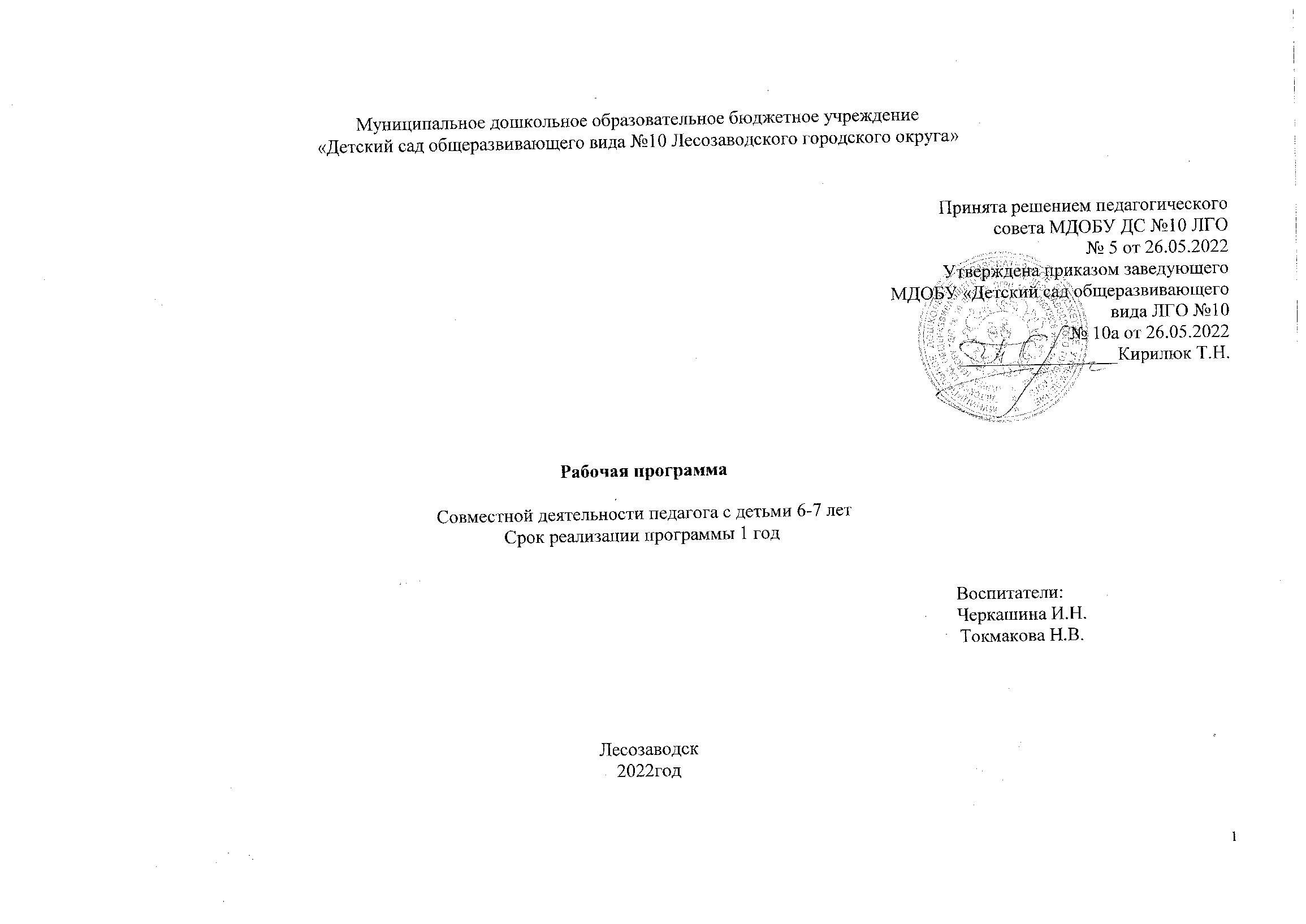 СОДЕРЖАНИЕI. Целевой раздел:1.1.Пояснительная записка…………………………………………………………………………………………………………....31.2. Цели и задачи реализации программы ………………………………………………………………………………………….41.3. Задачи (часть ДОУ парциальной программы)…………………………………………………………………………………..51.4. Принципы и подходы в формировании и реализации программы…………………………………………………………….61.5. Содержание психолого-педагогической работы………………………………………………………………………………. 61.6. Значимые характеристики для разработки и реализации программы………………………………………………………   71.7. Планируемые результаты в виде целевых ориентиров…………………………………………………………………………9II. Содержательный раздел2.1. Содержание образовательной деятельности по освоению детьми образовательных областей……………………………..142.2. Описание форм, способов, средств реализации программы…………………………………………………………………...352.3. Способы и направления поддержки детской инициативы……………………………………………………………………..372.4. Особенности взаимодействия педагогического коллектива с семьями……………………………………………………….382.5. Часть программы, формируемая участниками образовательных отношений………………………………………………...44III. Организационный раздел:3.1. Методическое обеспечение программы…………………………………………………………………………………………653.2.  Режим дня........................................................................................................................................................................................66         3.3. Особенности организации режимных моментов……………………………………………………………………………… .673.4 Сетка НОД………………………………………………………………………………………………………………………… 723.5 Комплексно-тематическое планирование НОД………………………………………………………………………………... .733.6 Особенности традиционных событий, праздников, мероприятий……………………………………………………………   953.7 Особенности организации развивающей предметно-пространственной среды……………………………………………...  961.ЦЕЛЕВОЙ РАЗДЕЛ1.1.ПОЯСНИТЕЛЬНАЯ ЗАПИСКА	Рабочая программа подготовительной группы Муниципального дошкольного образовательного бюджетного учреждения «Детский сад общеразвивающего вида» №10 Лесозаводского округа (далее Рабочая программа) разработана на основе основной образовательной программы дошкольного образования ДОУ, в соответствии с Федеральным государственным образовательным стандартом дошкольного образования.Программа направлена на развитие самостоятельности, познавательной и коммуникативной активности, социальной уверенности и ценностных ориентаций, определяющих поведение, деятельность и отношение ребенка к миру.Программа обеспечивает разностороннее развитие детей 6-7лет с учетом их возрастных и индивидуальных особенностей по направлениям физическое, художественно-эстетическое, познавательное, социально-коммуникативное, речевое развитие.Используем парциальные программы «Юный эколог» С.Н.Николаева, «Наследие» М.М.Новицкая, «Цветные ладошки» И.А.Лыкова.ДАННАЯ ПРОГРАММА РАЗРАБОТАНА В СООТВЕТСТВИИ СО СЛЕДУЮЩИМИ НОРМАТИВНЫМИ ДОКУМЕНТАМИ:Федерального Закона Российской Федерации «Об образовании в Российской Федерации» от 29.12.2012 года № 273-ФЗ;Устав МДОБУ «Детский сад 10» ЛГО и его нормативные документы;«Конвекция о правах ребенка»;Приказ Министерства образования и науки Российской Федерации от 17 октября 2013г. №1155 «Об утверждении Федерального образовательного стандарта дошкольного образования»;Постановление Главного государственного санитарного врача РФ от 28.01.21г.№ 2 «Об утверждении санитарных правил и норм СанПин 1.2.3685-21 «Гигиенические нормативы и требования к обеспечению безопасности и безвредности для человека факторов среды обитания».Программа определяет содержание и организацию образовательного процесса детей дошкольного возраста от 6 до 7 лет с учетом их возрастных и индивидуальных особенностей и направлена на: охрану и укрепление физического и психического здоровья детей, в том числе их эмоционального благополучия;обеспечение равных возможностей для полноценного развития каждого ребёнка в период дошкольного детства независимо от места проживания, пола, нации, языка, социального статуса, психофизиологических и других особенностей (в том числе ограниченных возможностей здоровья);обеспечение преемственности целей, задач и содержания образования, реализуемых в рамках образовательных программ дошкольного и начального общего образования;создание благоприятных условий развития детей в соответствии с их возрастными и индивидуальными особенностями и склонностями, развития способностей и творческого потенциала каждого ребёнка как субъекта отношений с самим собой, другими детьми, взрослыми и миром; объединение обучения и воспитания в целостный образовательный процесс на основе духовно-нравственных и социокультурных ценностей и принятых в обществе правил и норм поведения в интересах человека, семьи, общества; формирование общей культуры личности детей, развитие их социальных, нравственных, эстетических, интеллектуальных, физических качеств, инициативности, самостоятельности и ответственности ребёнка, формирование предпосылок учебной деятельности; обеспечение вариативности и разнообразия содержания Программ и организационных форм дошкольного образования, возможности формирования Программ различной направленности с учётом образовательных потребностей и способностей детей;формирование социокультурной среды, соответствующей возрастным, индивидуальным, психологическим и физиологическим особенностям детей;обеспечение психолого-педагогической поддержки семьи и повышения компетентности родителей (законных представителей) в вопросах развития и образования, охраны и укрепления здоровья детей.СРОК РЕАЛИЗАЦИИ ПРОРАММЫ – 1 год (сентябрь 2022г. – май 2023г.)1.2 Цель, задачи реализации программы:Цель программы – создать каждому ребенку в детском саду возможность для развития способностей, широкого взаимодействия с миром, активного практикования в разных видах деятельности, творческой самореализации.	Приоритетными задачами развития и воспитания детей являются: укрепление физического и психического здоровья ребенка, формирование основ его двигательной и гигиенической культуры;целостное развитие ребенка как субъекта посильных дошкольнику видов деятельности; обогащенное развитие ребенка, обеспечивающее единый процесс социализации–индивидуализации с учетом детских потребностей, возможностей и способностей; развитие на основе разного образовательного содержания эмоциональной отзывчивости, способности к сопереживанию, готовности к проявлению гуманного отношения в детской деятельности, поведении, поступках;развитие познавательной активности, любознательности, стремления к самостоятельному познанию и размышлению, развитие умственных способностей и речи ребенка;пробуждение творческой активности и воображения ребенка, желания включаться в творческую деятельность; органическое вхождение ребенка в современный мир, разнообразное взаимодействие дошкольников с различными сферами культуры: с изобразительным искусством и музыкой, детской литературой и родным языком, экологией, математикой, игрой; приобщение ребенка к культуре своей страны и воспитание уважения к другим народам и культурам; приобщение ребенка к красоте, добру, ненасилию, ибо важно, чтобы дошкольный возраст стал временем, когда у ребенка пробуждается чувство своей сопричастности к миру, желание совершать добрые поступки. 	Все общие задачи воспитания и развития ребенка, поставленные в ФГОС ДО по каждой образовательной области, получили в программе конкретизацию и уточнение с учетом конкретной возрастной группы и возможностей детей.1.3. Задачи часть ДОУ парциальные программы:формирование у детей осознанно-правильного отношения к природным явлениям и объектам, которые его окружают и с которыми он      знакомится в дошкольном возрасте;обогащение словарного запаса, расширение и уточнение знаний ребенка об окружающем мире, обучение пересказыванию, развитие  элементарных  представлений о существовании в природе , о взаимосвязях;развитие личности ребенка, умение сравнивать и обобщать собственные наблюдения;развитие речи, расширение представлений детей о многообразии окружающего мира;развитие интереса к художественной и познавательной литературе;знакомство с фольклором;развитие эмоций, умение сочувствовать, удивляться, переживать, заботиться о живых организмах, уметь видеть красоту окружающего мира и бережного отношения к ней;формирование  патриотических чувств, любви к родному краю, знакомство с родной культурой, традициями, достопримечательностями;формирование элементарных представлений об истории человечества через знакомства с произведениями искусства, формирование целостной картины мира, расширение кругозора;развитие эстетического восприятия художественных образов и предметов окружающего мира, создание условий для свободного эксперементирования с художественными материалами и инструментами;развитие художественно-творческих способностей;воспитание художественного вкуса и чувства гармонии.1.4. Принципы и подходы в формировании и реализации программыОсновные принципы дошкольного образования:принцип развивающего образования предполагает, что образовательное содержание предъявляется ребенку с учетом его актуальных и потенциальных возможностей усвоения этого содержания и совершения им тех или иных действий, с учетом его интересов, склонностей и способностей. Данный принцип предполагает работу педагога в зоне ближайшего развития ребенка, что способствует развитию, т.е. реализации как явных, так и скрытых возможностей ребенка;принцип позитивной социализации ребенка предполагает освоение им в процессе сотрудничества с обучающим взрослым и сверстниками культурных норм, средств и способов деятельности, культурных образцов поведения и общения с другими людьми;принцип возрастной адекватности образования предполагает подбор педагогом содержания и методов дошкольного образования и на основе законов возраста. Важно использовать все специфические детские деятельности, опираясь на особенности возраста и психологический анализ задач развития, которые должны быть решены в дошкольном возрасте. При этом необходимо следовать психологическим законам развития ребенка, учитывать его индивидуальные интересы, особенности и склонности;принцип личностно-ориентированного взаимодействия с детьми находится в центре образования детей дошкольного возраста. Способ межличностного взаимодействия — чрезвычайно важный компонент образовательной среды, определяется прежде всего тем, как строятся взаимоотношения между педагогами и детьми;принцип индивидуализации образования в дошкольном возрасте предполагает:- постоянное наблюдение, сбор данных о ребенке, анализ его деятельности и создание индивидуальных программ развития;- помощь и поддержку ребенка в сложной ситуации;- предоставление ребенку возможности выбора в разных видах деятельности, акцент на инициативность, самостоятельность и личностную активность.1.5.Содержание психолого-педагогической работыСодержание психолого-педагогической работы ориентировано на разностороннее развитие дошкольников с учетом их возрастных и индивидуальных особенностей. Задачи психолого-педагогической работы по формированию физических, интеллектуальных и личностных качеств детей решаются интегрировано в ходе освоения всех образовательных областей наряду с задачами, отражающими специфику каждой образовательной области. При этом решение программных образовательных задач предусматривается не только в рамках организованной образовательной деятельности, но и в ходе режимных моментов.Содержание психолого-педагогической работы дается по пяти образовательным областям:Социально-коммуникативное развитие, познавательное развитие, речевое развитие, художественно-эстетическое развитие, физическое развитие.1.6. Значимые характеристики для разработки и реализации программыСтарший дошкольный возраст (6-7 лет). Ребёнок стремится познать себя и другого человека как представителя общества, постепенно начинает осознавать связи и зависимости в социальном поведении и взаимоотношениях людей. В этом возрасте в поведении дошкольников происходят качественные изменения - формируется возможность саморегуляции, дети начинают предъявлять к себе те требования, которые раньше предъявлялись им взрослыми. Так они могут, не отвлекаясь на более интересные дела, доводить до конца малопривлекательную работу (убирать игрушки, наводить порядок в комнате и т.п.). Это становится возможным благодаря осознанию детьми общепринятых норм и правил поведения и обязательности их выполнения. В возрасте от 6 до 7 лет происходят изменения в представлениях ребёнка о себе. Эти представления начинают включать не только характеристики, которыми ребёнок наделяет себя настоящего в данный отрезок времени, но и качества, которыми он хотел бы или, наоборот, не хотел бы обладать в будущем («Я хочу быть таким, как Человек-Паук», «Я буду, как принцесса» и т. Д.). В них проявляются усваиваемые детьми этические нормы. В этом возрасте дети в значительной степени ориентированы на сверстников, большую часть времени проводят с ними в совместных играх и беседах, их оценки и мнения становятся существенными для них. Повышается избирательность и устойчивость взаимоотношений с ровесниками. Свои предпочтения дети объясняют успешностью того или иного ребёнка в игре. В этом возрасте дети имеют дифференцированное представление о своей гендерной принадлежности по существенным признакам (женские и мужские качества, особенности проявления чувств, эмоций, специфика гендерного поведения). Существенные изменения происходят в игровом взаимодействии, в котором существенное место начинает занимать совместное обсуждение правил игры. При распределении детьми этого возраста ролей для игры можно иногда наблюдать и попытки совместного решения проблем («Кто будет…?»). Вместе с тем согласование действий, распределение обязанностей у детей чаще всего возникает ещё по ходу самой игры. Усложняется игровое пространство (например, в игре «Театр» выделяются сцена и гримёрная). Игровые действия становятся разнообразными. Вне игры общение детей становится менее ситуативным. Они охотно рассказывают о том, что с ними произошло: где были, что видели и т. д. Дети внимательно слушают друг друга, эмоционально сопереживают рассказам друзей. Более совершенной становится крупная моторика. Ребёнок этого возраста способен к освоению сложных движений: может пройти по неширокой скамейке и при этом даже перешагнуть через небольшое препятствие; умеет отбивать мяч о землю одной рукой несколько раз подряд. Уже наблюдаются различия в движениях мальчиков и девочек (у мальчиков - более порывистые, у девочек - мягкие, плавные, уравновешенные), в общей конфигурации тела в зависимости от пола ребёнка. К пяти годам дети обладают довольно большим запасом представлений об окружающем, которые получают благодаря своей активности, стремлению задавать вопросы и экспериментировать. Ребёнок этого возраста уже хорошо знает основные цвета и имеет представления об оттенках (например, может показать два оттенка одного цвета: светло-красный и тёмно-красный). Дети шестого года жизни могут рассказать, чем отличаются геометрические фигуры друг от друга. Для них не составит труда сопоставить между собой по величине большое количество предметов: например, расставить по порядку семь-десять тарелок разной величины и разложить к ним соответствующее количество ложек разного размера. Возрастает способность ребёнка ориентироваться в пространстве. Внимание детей становится более устойчивым и произвольным. Они могут заниматься не очень привлекательным, но нужным делом в течение 20-25 мин вместе со взрослым. Ребёнок этого возраста уже способен действовать по правилу, которое задаётся взрослым. Объём памяти изменяется не существенно, улучшается её устойчивость. При этом для запоминания дети уже могут использовать несложные приёмы и средства. В 6-7лет ведущее значение приобретает наглядно-образное мышление, которое позволяет ребёнку решать более сложные задачи с использованием обобщённых наглядных средств (схем, чертежей и пр.) и обобщённых представлений о свойствах различных предметов и явлений. Возраст 6-7 лет можно охарактеризовать как возраст овладения ребёнком активным (продуктивным) воображением, которое начинает приобретать самостоятельность, отделяясь от практической деятельности и предваряя её. Образы воображения значительно полнее и точнее воспроизводят действительность. Ребёнок чётко начинает различать действительное и вымышленное. Действия воображения - создание и воплощение замысла - начинают складываться первоначально в игре. Это проявляется в том, что прежде игры рождается её замысел и сюжет. Постепенно дети приобретают способность действовать по предварительному замыслу в конструировании и рисовании. На седьмом году жизни ребёнка происходят важные изменения в развитии речи. Для детей этого возраста становится нормой правильное произношение звуков. Дети начинают употреблять обобщающие слова, синонимы, антонимы, оттенки значений слов, многозначные слова. Словарь детей также активно пополняется существительными, обозначающими названия профессий, социальных учреждений (библиотека, почта, универсам, спортивный клуб и т. д.); глаголами, обозначающими трудовые действия людей разных профессий, прилагательными и наречиями, отражающими качество действий, отношение людей к профессиональной деятельности. Дети учатся самостоятельно строить игровые и деловые диалоги, осваивая правила речевого этикета, пользоваться прямой и косвенной речью; в описательном и повествовательном монологах способны передать состояние героя, его настроение, отношение к событию, используя эпитеты и сравнения. Круг чтения ребёнка 6-7 лет пополняется произведениями разнообразной тематики, в том числе связанной с проблемами семьи, взаимоотношений со взрослыми, сверстниками, с историей страны. Он способен удерживать в памяти большой объём информации, ему доступно чтение с продолжением. Повышаются возможности безопасности жизнедеятельности ребенка 6-7 лет. Это связано с ростом осознанности и произвольности поведения, преодолением эгоцентрической позиции (ребёнок становится способным встать на позицию другого). Развивается прогностическая функция мышления, что позволяет ребёнку видеть перспективу событий, предвидеть (предвосхищать) близкие и отдалённые последствия собственных действий и поступков и действий и поступков других людей. В старшем дошкольном возрасте освоенные ранее виды детского труда выполняются качественно, быстро, осознанно. Становится возможным освоение детьми разных видов ручного труда. В процессе восприятия художественных произведений, произведений музыкального и изобразительного искусства дети способны осуществлять выбор того (произведений, персонажей, образов), что им больше нравится, обосновывая его с помощью элементов эстетической оценки. Они эмоционально откликаются на те произведения искусства, в которых переданы понятные им чувства и отношения, различные эмоциональные состояния людей, животных, борьба добра со злом. Совершенствуется качество музыкальной деятельности. Творческие проявления становятся более осознанными и направленными (образ, средства выразительности продумываются и сознательно подбираются детьми). В продуктивной деятельности дети также могут изобразить задуманное (замысел ведёт за собой изображение).1.7. Планируемые результаты в виде целевых ориентировРезультатами освоения программы являются целевые ориентиры дошкольного образования, которые представляют собой социально-нормативные возрастные характеристики возможных достижений ребенка. К целевым ориентирам дошкольного образования относятся следующие социально-нормативные возрастные характеристики возможных достижений ребенка:Целевые ориентиры на этапе завершения дошкольного образования:Специфика дошкольного детства (гибкость, пластичность развития ребенка, высокий разброс вариантов его развития, его непосредственность и непроизвольность) не позволяет требовать от ребенка дошкольного возраста достижения конкретных образовательных результатов и обусловливает необходимость определения результатов освоения образовательной программы в виде целевых ориентиров.Целевые ориентиры дошкольного образования, представленные в ФГОС ДО, следует рассматривать как социально-нормативные возрастные характеристики возможных достижений ребенка.Ребенок овладевает основными культурными средствами, способами деятельности, проявляет инициативу и самостоятельность в разных видах деятельности — игре, общении, познавательно-исследовательской деятельности, конструировании и др.; способен выбирать себе род занятий, участников по совместной деятельности.Ребенок обладает установкой положительного отношения к миру, к разным видам труда, другим людям и самому себе, обладает чувством собственного достоинства; активно взаимодействует со сверстниками и взрослыми, участвует в совместных играх.Способен договариваться, учитывать интересы и чувства других, сопереживать неудачам и радоваться успехам других, адекватно проявляет свои чувства, в том числе чувство веры в себя, старается разрешать конфликты. Умеет выражать и отстаивать свою позицию по разным вопросам.Способен сотрудничать и выполнять как лидерские, так и исполнительские функции в совместной деятельности.Понимает, что все люди равны вне зависимости от их социального происхождения, этнической принадлежности, религиозных и других верований, их физических и психических особенностей.Проявляет внимание по отношению к другим людям, готовность прийти на помощь тем, кто в этом нуждается. Проявляет умение слышать других и стремление быть понятым другими.Ребенок обладает развитым воображением, которое реализуется в разных видах деятельности, и прежде всего в игре; владеет разными формами и видами игры, различает условную и реальную ситуации; умеет подчиняться разным правилам и социальным нормам. Умеет распознавать различные ситуации и адекватно их оценивать.Ребенок достаточно хорошо владеет устной речью, может выражать свои мысли и желания, использовать речь для выражения своих мыслей, чувств и желаний, построения речевого высказывания в ситуации общения, выделять звуки в словах, у ребенка складываются предпосылки грамотности.У ребенка развита крупная и мелкая моторика; он подвижен, вынослив, владеет основными движениями, может контролировать свои движения и управлять ими.Ребенок способен к волевым усилиям, может следовать социальным нормам поведения и правилам в разных видах деятельности, во взаимоотношениях со взрослыми и сверстниками, может соблюдать правила безопасного поведения и навыки личной гигиены.Проявляет ответственность за начатое дело.Ребенок проявляет любознательность, задает вопросы взрослым и сверстникам, интересуется причинно-следственными связями, пытается самостоятельно придумывать объяснения явлениям природы и поступкам людей; склонен наблюдать, экспериментировать. Обладает начальными знаниями о себе, о природном и социальном мире, в котором он живет; знаком с произведениями детской литературы, обладает элементарными представлениями из области живой природы, естествознания, математики, истории и т. п.; способен к принятию собственных решений, опираясь на свои знания и умения в различных видах деятельности.Эмоционально отзывается на красоту окружающего мира, произведения народного и профессионального искусства (музыку, танцы, театральную деятельность, изобразительную деятельность и т. д.).Проявляет патриотические чувства, ощущает гордость за свою страну, ее достижения, имеет представление о ее географическом разнообразии, многонациональности, важнейших исторических событиях.Имеет первичные представления о себе, семье, традиционных семейных ценностях, включая традиционные гендерные ориентации, проявляет уважение к своему и противоположному полу.Соблюдает элементарные общепринятые нормы, имеет первичные ценностные представления о том, «что такое хорошо и что такое плохо», стремится поступать хорошо; проявляет уважение к старшим и заботу о младших.Имеет начальные представления о здоровом образе жизни. Воспринимает здоровый образ жизни как ценность.Мониторинг детского развития проводится два раза в год (в октябре и мае). Основная задача мониторинга заключается в том, чтобы определить степень освоения ребенком образовательной программы и влияние образовательного процесса, организуемого в дошкольном учреждении, на развитие ребенка.Форма проведения мониторинга представляет собой наблюдение за активностью ребенка в различные периоды пребывания в дошкольном учреждении, анализ продуктов детской деятельности, дидактические игры, упражнения, тесты, организуемые педагогом. Основная задача этого вида мониторинга – выявить индивидуальные особенности развития каждого ребенка и наметить при необходимости индивидуальный маршрут образовательной работы для максимального раскрытия потенциала детской личности.Образовательная область «Физическое развитие»Умеют быстро, аккуратно одеваться и раздеваться, соблюдают порядок в своём шкафу.Умеют правильно пользоваться столовыми приборами, едят аккуратно, бесшумноХодят и бегают легко, ритмично.Умеют лазать по гимнастической стенке с изменением темпа.Выполняют различные виды прыжков.Владеют школой мяча.   Перестраиваются в колонну по трое, четверо, равняются, размыкаются, выполняют повороты.Образовательная область «Социально-коммуникативное развитие»            Соблюдают правила дорожного движения (переходить улицу в указанных местах в соответствии со светофором)Знают, где работают родители, как важен их труд для общества.В повседневной жизни, в играх выражают формы вежливостиДелятся с педагогом и детьми разнообразными впечатлениями, уточняют источник полученной информации.Дети решают спорные вопросы и улаживают конфликты с помощью речи: убеждают, доказывают, объясняют.Участвуют в беседе, аргументировано и доброжелательно оценивают ответ, высказывание сверстника.Умеют поддержать беседу, высказывают свою точку зрения, согласие или несогласие с кем-то.Умеют работают коллективно.Умеют договариваться с партнерами, во что играть, кто кем будет в игре; подчиняются правилам.Умеют разворачивать содержание игры в зависимости от количества играющих детей.Используют различные источники информации, способствующие обогащению игры (кино, литература, экскурсии…)Создают творческую предметно- игровую среду, используя полифункциональный материал, предметы- заместители.Образовательная область «Познавательно развитие»Создают множество (группы предметов) из разных по качеству элементов (предметов разного размера, цвета, формы, назначения).Считают (отсчитывают) в пределах 10.Правильно пользуются количественным и порядковыми числительными (в пределах 10), отвечают на вопросы: «Сколько? Который, по счету?»Уравнивают неравные группы предметов двумя способами (удаление и добавление единицы).Сравнивают предметы на глаз (по длине, ширине, высоте; толщине).Проверяют точность определений путем наложения или приложения.Размещают предметы различной величины (до 7-10) в порядке возрастания, убывания их длины, ширины, высоты, толщины.Выражают словами местонахождения предмета по отношению к себе, другим предметам.Ориентируются на листе бумаги (справа-слева, вверху-внизу, в середине, в углу)Знают некоторые характерные особенности знакомых геометрических фигур (количество углов, сторон равенство, неравенство сторон).Называют утро, вечер, ночь, смену частей суток.Называют текущий день недели.Устанавливают последовательность различных событий: что было раньше, что позже.Знают о предметах, облегчающих труд человека в быту, создающих комфорт.Умеют сравнивать предметы: по назначению, цвету, форме, материалу.Умеют предметы классифицировать (посуда - фарфоровая, стеклянная, керамическая…)Могут рассказать о достопримечательности родного края, о замечательных людях, прославивших свой край.Могут рассказать о том, в какой стране живут, какой город столица, могут узнать флаг России, гимн.Знают название родной станицы.Классифицируют предметы, определяют материалы, из которых они сделаны.Могут рассказать о Российской армии, о том, кто защищает.Имеют представления о людях разных профессий: строители, земледельцы, работники транспорта, связи.Имеют представления о понятиях: лес, луг, сад, могут различить некоторые деревья, кустарники и травянистых растения.Рассказывают о домашних животных и их повадках, зависимости от человека.Рассказывают о диких животных: где живут, как добывают пищу и готовятся к сезонным изменениям.Узнают и называют птиц: ласточка, скворец.Узнают и называют представителей класса пресмыкающихся (ящерица, черепаха) и насекомых (пчела, комар, муха).Называют времена года, отмечают их особенности.Знают о взаимодействии человека с природой в разное время года.Знают о значении солнца, воды и воздуха для человека, животных, растений.Знают чередование частей суток и их некоторых характеристиках.Создают постройки по рисунку, самостоятельно подбирают необходимый строительный материал.Планируют этапы создания собственной постройки, находят конструктивные решения.Анализируют образец постройки.Называют и различают новые детали: разнообразные по форме и величине пластины, бруски, цилиндры, конусы и др.Выделяют основные части и характерные детали конструкций.Образовательная область «Речевое развитие»Употребляют в речи существительные, обозначающие предметы бытового окружения, прилагательные, характеризующими свойства и качества предметов, наречиями, обозначающими взаимоотношения людей, их отношения к труду.Подбирают к существительному несколько прилагательные; заменяют слово другим словом со сходным значением.Употребляют слова в точном соответствии со смыслом.Определяют место звука в слове.Различают на слух и отчетливо произносят сходные по артикуляции и звучанию согласные звуки.Умеют согласовывать слова в предложениях: сущ. с числительными, прилагательные с существительнымиЗамечают и исправляют ошибку в ударении в слове.Умеют образовывать однокоренные слова.Составляют по образцу простые и сложные предложения.Составляют по образцу рассказы по сюжетной картинке, по набору картинок.Последовательно, без существенных пропусков пересказывают небольшие литер произведения.Знают 2-3 программных стихотворения, 2-3 считалки, 2-3 загадки.Называют жанр произведения.Драматизируют небольшие сказки, читают по ролям стихотворенияНазывают любимого детского писателя, любимые сказки и рассказы.Образовательная область «Художественно-эстетическое развитие»Умеют различать произведения изобразительного искусства (живопись, книжная графика, народное декоративное искусство).Выделяют выразительные средства в разных видах искусства (форма, цвет, колорит, композиция).Знают особенности изобразительных материалов.Создают изображения предметов (с натуры, по представлению), сюжетные изображения.Используют разнообразные композиционные решения, изобразительные материалы.Используют различные цвета и оттенки для создания выразительных образов.Выполняют узоры по мотивам народного декоративно-прикладного искусства.Владеют различными способами и приемами рисования различными материалами (карандашами, гуашь, мелки, фломастеры, разнообразные кисти и т.д.)Лепят предметы разной формы, используя усвоенные приемы и способы.Создают небольшие сюжетные композиции, передавая пропорции, позы и движения фигур.Создают изображения по мотивам народных игрушек.Изображают предметы и создают несложные сюжетные композиции, используя разнообразные приемы вырезывания, обрывания бумаги.Различают жанры музыкальных произведений (марш, танец, песня).Различают жанры музыкальных инструментов (фортепиано, скрипка).Различают высокие и низкие звуки (в пределах квинты).Поют без напряжения, плавно, легким звуком, отчетливо произносят слова, своевременно начинают и заканчивают песню.Ритмично двигаются в соответствии с характером и динамикой музыки, выполняют танцевальные движения.Самостоятельно инсценируют содержание песен, хороводом; действуют не подражая друг другу.2. СОДЕРЖАТЕЛЬНЫЙ РАЗДЕЛ2.1. Содержание образовательной деятельности по освоению детьми образовательных областей	Социально-коммуникативное развитие направлено на усвоение норм и ценностей, принятых в обществе, включая моральные и нравственные ценности; развитие общения и взаимодействия ребенка со взрослыми и сверстниками; становление самостоятельности, целенаправленности и саморегуляции собственных действий; развитие социального и эмоционального интеллекта, эмоциональной отзывчивости, сопереживания, формирование готовности к совместной деятельности со сверстниками, формирование уважительного отношения и чувства принадлежности к своей семье и к сообществу детей и взрослых в Организации; формирование позитивных установок к различным видам труда и творчества; формирование основ безопасного поведения в быту, социуме, природе. задачи: приобщать к социокультурным нормам, традициям семь общества и государства; формировать представления о малой родине и Отечеств многообразии стран и народов мира;             формировать общую культуру личности детей, развитие их социальных и нравственных качеств;поддерживать инициативу, самостоятельность и ответственность ребенка в различных видах деятельности.Задачи образовательной деятельности:Воспитание доброжелательного отношения к людям, уважения к старшим, дружеских взаимоотношений со сверстниками, заботливого отношения к малышам.Развитие добрых чувств, эмоциональной отзывчивости, умения различать настроение и эмоциональное состояние окружающих людей и учитывать это в своем поведении.Воспитание культуры поведения и общения, привычки следовать правилам культуры, быть вежливым по отношению к людям, сдерживать непосредственные эмоциональные побуждения, если они приносят неудобство окружающим.Развитие положительной самооценки, уверенности в себе, чувства собственного достоинства, желания следовать социально-одобряемым нормам поведения, осознание роста своих возможностей и стремление к новым достижениям.Содержание образовательной деятельностиЭмоции. Знакомство с разнообразием эмоциональных состояний взрослых и сверстников, их выражение в мимике, пантомимике, действиях, интонации речи (радость, веселье, огорчение, удивление, обида, доброта, нежность, восхищение). Развитие эмоциональной отзывчивости, освоение способов эмоциональной поддержки сверстника, взрослого, пожилого человека. Понимание того, что нельзя смеяться над недостатками внешности других детей, дразнить, давать прозвища; проявлять равнодушие к обиженному, слабому человеку. Взаимоотношения и сотрудничество. Проявление доброжелательного отношения к сверстникам, уважения к взрослым. Овладение при поддержке взрослого умениями совместной деятельности: принимать общую цель, договариваться о способах деятельности и материалах, в процессе общего дела быть внимательными друг к другу, добиваться хорошего результата, выражать свое отношение к результату и взаимоотношениям («Все работали дружно, вырезали много красивых снежинок и теперь мы украсим ими нашу группу».). Освоение разных форм совместной деятельности и сотрудничества со сверстниками: работа парами, подгруппами, фронтально - вместе со всеми. Оценка результатов совместных действий. Правила культуры поведения, общения со взрослыми и сверстниками. Знакомство детей с правилами культуры поведения по отношению к взрослым и сверстникам. Упражнение в использовании культурных форм общения: обращаться к взрослым по имени и отчеству, на «ВЫ», вежливо обращаться с просьбой, самостоятельно здороваться, прощаться, благодарить за помощь и заботу. Быть дружелюбным и справедливым по отношению к сверстникам. В разговоре смотреть на собеседника, говорить приветливо, не перебивать говорящего и не прерывать разговора, если он не закончен, избегать грубого тона в общении. Умение оценить поступки с позиции правил культуры поведения и общения. Семья. Обогащение представлений о семье, семейных и родственных отношениях: члены семьи, ближайшие родственники по линии матери и отца. Понимание того, как поддерживаются родственные связи (переписка, разговор по телефону, посещения, электронная почта), как проявляются в семье забота, любовь, уважение друг к другу. Знание некоторых семейных традиций, любимых занятий членов семьи. Представления о поведении в случае болезни кого-то из членов семьи, некоторые правила помощи больному. Правила отношения к пожилым людям в семье. Результаты образовательной деятельностиРазвиваем ценностное отношение к трудуЗадачи образовательной деятельности:Формировать у детей представления о профессиях, роли труда взрослых в жизни общества и каждого человека. Воспитывать уважение и благодарность к людям, создающим своим трудом разнообразные материальные и культурные ценности, необходимые современному человеку для жизни.Обеспечивать развитие самостоятельности и инициативы в труде, расширять диапазон обязанностей в элементарной трудовой деятельности по самообслуживанию, хозяйственно-бытовому, ручному труду и конструированию, труду в природе в объеме возрастных возможностей старших дошкольников.Способствовать развитию творческих способностей, позиции субъекта в продуктивных видах детского досуга на основе осознания ребенком собственных интересов, желаний и предпочтений. Содержание образовательной деятельностиТруд взрослых и рукотворный мир. Конкретные профессии и взаимосвязи между ними, содержание труда в соответствии с общей структурой трудового процесса: цель и мотив, материалы и предметы труда, инструменты и оборудование, набор трудовых действий, результат. (Архитекторы проектируют новые здания и мосты; строители осуществляют задуманное; шоферы подвозят строительный материал; рекламные агенты и менеджеры осуществляют продажу квартир). Понимание роли современной техники и материалов в трудовой деятельности взрослых.	Уважение к труду родителей, представление о материальном обеспечении семьи, ее бюджете. Самообслуживание и детский труд. Развитие самостоятельности в самообслуживании. Расширение объема процессов самообслуживания и хозяйственно-бытового труда (убрать игрушки, застелить свою постель, вытереть пыль, вымыть дома после еды чайную посуду). Освоение трудовых процессов, обеспечивающих ребенку возможность с небольшой помощью взрослого заботиться о своей одежде и обуви (почистить, высушить после прогулки). 	Представления о роли самообслуживания в заботе о здоровье: важность чистоты кожи, полоскания рта после еды. Участие в новых видах дежурства – по уголку природы, помощи педагогам при подготовке к занятиям. Освоение способов распределения коллективной работы по типу общего труда (объединение всех результатов детского труда в единый) и совместного выполнения трудового процесса, когда предмет труда переходит от одного участника труда к другому для выполнения действий. 	Представления о ручном труде и конструировании. Освоение умений создания поделок из бумаги, ткани, дерева, природного материала и конструкторов, способов конструирования из «бросового» материала, изготовление игрушек в технике оригами. 	Хозяйственная помощь детей в семье (совместно со взрослыми мыть посуду, поливать растения, кормить домашних животных, участвовать со взрослыми в приготовлении пищи и уборке квартиры). Результаты образовательной деятельностиФормирование основ безопасного поведения в быту, социуме, природе.Задачи образовательной деятельности:Формировать представлений детей об основных источниках и видах опасности в быту, на улице, в природе и способах безопасного поведения; о правилах безопасности дорожного движения в качестве пешехода и пассажира транспортного средства.Формировать умения самостоятельного безопасного поведения в повседневной жизни на основе правил безопасного поведения. Содержание образовательной деятельности	Обогащение представлений о разнообразии источников и причин опасности в быту, на улице, в природе, о типичных ошибках, в ситуациях опасных для жизни и здоровья (пожар, мороз, гроза, жаркое солнце, купание в незнакомом водоеме, переход по льду, контакты с бездомными животными и пр.). Представления о последствиях неосторожных действий (ушиб, обморожение, ожог, укус и пр.). Освоение правил поведения на улице, при переходе проезжей части дороги. Знание сигналов светофора, указателей перехода улицы, остановок транспорта. Правила поведения с незнакомыми людьми: вступать в общение только в присутствии и разрешении родителей, не принимать угощения, подарки от незнакомых людей без согласия родителей, не открывать дверь чужим людям и пр.Результаты образовательной деятельностиОБРАЗОВАТЕЛЬНАЯ ОБЛАСТЬ «ПОЗНАВАТЕЛЬНОЕ РАЗВИТИЕ»	Познавательное развитие предполагает развитие интересов детей, любознательности и познавательной мотивации; формирование познавательных действий, становление сознания; развитие воображения и творческой активности; формирование первичных представлений о себе, других людях, объектах окружающего мира, о свойствах и отношениях объектов окружающего мира (форме, цвете, размере, материале, звучании, ритме, темпе, количестве, числе, части и целом, пространстве и времени, движении и покое, причинах и следствиях и др.), о малой родине и Отечестве, представлений о социокультурных ценностях нашего народа, об отечественных традициях и праздниках, о планете Земля как общем доме людей, об особенностях её природы, многообразии стран и народов мира.	Задачи образовательной деятельности: Развивать интерес к самостоятельному познанию объектов окружающего мира в его разнообразных проявлениях и простейших зависимостях. Развивать аналитическое восприятие, умение использовать разные способы познания: обследование объектов, установление связей между способом обследования и познаваемым свойством предмета, сравнение по разным основаниям (внешне видимым и скрытым существенным признакам), измерение, упорядочивание, классификация.Развивать умение отражать результаты познания в речи, рассуждать, пояснять, приводить примеры и аналогии.Воспитывать эмоционально-ценностное отношение к окружающему миру (природе, людям, предметам).Поддерживать творческое отражение результатов познания в продуктах детской деятельности.Обогащать представления о людях, их нравственных качествах, гендерных отличиях, социальных и профессиональных ролях, правилах взаимоотношений взрослых и детей.Развивать представления ребенка о себе, своих умениях, некоторых особенностях человеческого организма.Развивать представления о родном городе и стране, гражданско-патриотические чувства.Поддерживать стремление узнавать о других странах и народах мира. Содержание образовательной деятельности. Развитие сенсорной культуры	Различение и называние всех цветов спектра и ахроматических цветов (черный, серый, белый), оттенков цвета (темно-красный, светло-серый), 3-5 тонов цвета (малиновый, лимонный, салатный, бирюзовый, сиреневый…), теплых и холодных оттенков. 	Различение и называние геометрических фигур (круг, квадрат, овал, прямоугольник, треугольник, ромб, трапеция), освоение способов воссоздания фигуры из частей, деления фигуры на части; освоение умения выделять (с помощью взрослого) структуру плоских геометрических фигур (стороны, углы, вершины). 	Использование сенсорных эталонов для оценки свойств предметов (фуражка темно-синяя, значок в форме ромба, стакан глубже чашки, книга тяжелее тетрадки). Освоение умений выделять сходство и отличие между группами предметов. 	Проявление умения сравнивать предметы, выделять3-5 признаков сходства и отличия, группировать предметы по разным основаниям преимущественно на основе зрительной оценки; различать звуки (музыкальные звуки по разным характеристикам: высоте, тембру, громкости, длительности, звуки родного языка). Формирование первичных представлений о себе, других людях	Развитие интереса к людям разного пола и возраста. Овладение пониманием особенностей проявления характерных мужских и женских качеств, умениями оценивать поступки людей разного пола с учетом гендерной принадлежности. Освоение разнообразия мужских и женских имен, происхождения некоторых имен, имени и отчества. Освоение представлений о многообразии социальных ролей, выполняемых взрослыми: Понимание труда людей как основы создания богатства окружающего мира. 	Освоение представлений о себе и семье: о своем имени, фамилии, поле, возрасте, месте жительства, домашнем адресе, увлечениях членов семьи, профессиях родителей. Овладение некоторыми сведениями об организме, понимание назначения отдельных органов и условиях их нормального функционирования. Формирование первичных представлений о Малой родине и Отечестве, многообразии стран и народов мира	Освоение представлений о своем городе (селе), названия родного города (села), его особенностях (местах отдыха и работы близких, основных достопримечательностях). Освоение представлений о названии ближайших улиц, назначении некоторых общественных учреждениях города (села) - магазинов, поликлиники, больниц, кинотеатров, кафе. Понимание особенностей правил поведения в общественных учреждениях города. 	Проявление интереса к родной стране. Освоение представлений о ее столице, государственном флаге и гербе. Освоение представлений о содержании основных государственных праздников России, ярких исторических событиях, героях России. 	Понимание многообразия россиян разных национальностей - особенностей их внешнего вида, одежды, традиций. Развитие интереса к сказкам, песням, играм разных народов. Развитие толерантности по отношению к людям разных национальностей. Понимание того, что все люди трудятся, чтобы жить счастливо и сделать свою страну богатой и счастливой. 	Освоение представлений о других странах и народах мира. Понимание, что в других странах есть свои достопримечательности, традиции, свои флаги и гербы. Развитие интереса к жизни людей в разных странах. Понимание того, что люди из разных стран стремятся беречь Землю и дружить. Ребенок открывает мир природы	Увеличение объема представлений о многообразии мира растений, животных, грибов. Умение видеть различия в потребностях у конкретных животных и растений (во влаге, тепле, пище, воздухе, месте обитания и убежище). Обнаружение признаков благоприятного или неблагоприятного состояния природных объектов и их причин (у растения сломана ветка, повреждены корни, листья опутаны паутиной). 	Сравнение растений и животных по разным основаниям, отнесение их к определенным группам (деревья, кусты, травы; грибы; рыбы, птицы, звери, насекомые) по признакам сходства. Установление сходства между животными, растениями и человеком (питается, дышит воздухом, двигается и т.д.) и отличия (думает, говорит, испытывает чувства и т.д.). 	Представления о неживой природе как среде обитания животных и растений, ее особенности (состав, качества и свойства). Особенности жизни живых существ в определенной среде обитания. 	Установление последовательности сезонных изменений в природе (смена условий в неживой природе влечет изменения в жизни растений, насекомых, птиц и других животных) и в жизни людей. Понимание причин этих явлений. 	Накопление представлений о жизни животных и растений в разных климатических условиях: в пустыне, на севере (особенности климата, особенности приспособления растений и животных к жизни в пустыне, на Севере). 	Установление стадий роста и развития хорошо знакомых детям животных и растений, яркие изменения внешнего вида и повадок детенышей животных в процессе роста. 	Развитие представлений о природных сообществах растений и животных (лес, водоем, луг, парк), их обитателях, установление причин их совместного существования (в лесу растет много деревьев, они создают тень, поэтому под деревьями произрастают тенелюбивые кустарники, травы и грибы и т.д.). 	Понимание разнообразных ценностей природы (Эстетическая, познавательная, практическая ценности, природа как среда жизни человека). Осознание правил поведения в природе. Первые шаги в математику. Исследуем и экспериментируем	Использование приемов сравнения, упорядочивания и классификации на основе выделения их существенных свойств и отношений: подобия (такой же, как …; столько же, сколько …), порядка (тяжелый, легче, еще легче…), включения (часть и целое). Понимать и находить, от какого целого та или иная часть, на сколько частей разделено целое, если эта часть является половиной, а другая четвертью. 	Овладение умениями пользоваться числами и цифрами для обозначения количества и результата сравнения в пределах первого десятка. 	Освоение измерения (длины, ширины, высоты) мерками разного размера, фиксация результата числом и цифрой. Освоение умения увеличивать и уменьшать числа на один, два, присчитывать и отсчитывать по одному, освоение состава чисел из двух меньших. 	Проявление умения устанавливать простейшие зависимости между объектами: сохранения и изменения, порядка следования, преобразования, пространственные и временные зависимости.Результаты образовательной деятельностиОБРАЗОВАТЕЛЬНАЯ ОБЛАСТЬ «РЕЧЕВОЕ РАЗВИТИЕ»	Речевое развитие включает владение речью как средством общения и культуры; обогащение активного словаря; развитие связной, грамматически правильной диалогической и монологической речи; развитие речевого творчества; развитие звуковой и интонационной культуры речи, фонематического слуха; знакомство с книжной культурой, детской литературой, понимание на слух текстов различных жанров детской литературы; формирование звуковой аналитико-синтетической активности как предпосылки обучения грамоте. 	Задачи образовательной деятельности Развивать монологические формы речи, стимулировать речевое творчество детей.Обогащать представления детей о правилах речевого этикета и способствовать осознанному желанию и умению детей следовать им в процессе общения.Развивать умение соблюдать этику общения в условиях коллективного взаимодействия.Обогащать словарь детей за счет расширения представлений о явлениях социальной жизни, взаимоотношениях и характерах людей.Развивать умение замечать и доброжелательно исправлять ошибки в речи сверстников.Воспитывать интерес к письменным формам речи.Поддерживать интерес к рассказыванию по собственной инициативе.Развивать первоначальные представления об особенностях литературы: о родах (фольклор и авторская литература), видах (проза и поэзия), о многообразии жанров и их некоторых признаках (композиция, средства языковой выразительности). Способствовать развитию понимания литературного текста в единстве его содержания и формы, смыслового и эмоционального подтекста. Содержание образовательной деятельностиВладение речью как средством общения и культуры:освоение этикета телефонного разговора, столового, гостевого этикета, этикетного взаимодействия в общественных местах (в театре, музее, кафе); освоение и использование невербальных средств общения: мимики, жестов, позы;участие в коллективных разговорах, использование принятых норм вежливого речевого общения (внимательно слушать собеседника, правильно задавать вопрос, строить свое высказывание кратко или распространенно, ориентируясь на задачу общения). Развитие связной, грамматически правильной диалогической и монологической речи: освоение умений: самостоятельно строить игровые и деловые диалоги; пересказывать литературные произведения самостоятельно по ролям, по частям, правильно передавая идею и содержание, пользоваться прямой и косвенной речью; с помощью воспитателя определять и воспроизводить логику описательного рассказа; в описательных рассказах о предметах, объектах и явлениях природы использовать прилагательные и наречия; сочинять сюжетные рассказы по картине, из личного опыта; с помощью воспитателя строить свой рассказ в соответствии с логикой повествования: экспозиция (обозначение действующих лиц, времени и места действия), завязка (причина события), развитие событий и кульминация (момент наивысшего напряжения), развязка (окончание); в повествовании отражать типичные особенности жанра сказки или рассказа;грамматически правильно использовать в речи: несклоняемые существительные (метро, пальто, пианино, эскимо), слова, имеющие только множественное или только единственное число (ножницы, очки), глаголы «одеть» и «надеть», существительные множественного числа в родительном падеже; образовывать слова, пользуясь суффиксами (учитель, строитель, спасатель; солонка, масленка), приставками (подснежник, подосиновик). Развитие речевого творчества: проявление интереса к самостоятельному сочинению, созданию разнообразных видов творческих рассказов: придумывание продолжения и окончания к рассказу, рассказы по аналогии, рассказы по плану воспитателя, по модели; внимательно выслушивать рассказы сверстников, замечать речевые ошибки и доброжелательно исправлять их; использовать элементы речи-доказательства при отгадывании загадок, в процессе совместных игр, в повседневном общении. Обогащение активного словаря:  за счет слов, обозначающих: названия профессий, учреждений, предметов и инструментов труда, техники, помогающей в работе, трудовых действий и качества их выполнения; личностные характеристики человека (честность, справедливость, доброта, заботливость, верность и т. д.), его состояния и настроения, внутренние переживания; социально-нравственные категории (добрый, злой, вежливый, трудолюбивый, честный, и т.д.), оттенки цвета (розовый, бежевый, зеленовато-голубоватый и т. д.), тонкое дифференцирование формы, размера и других признаков объекта; названия обследовательских действий, необходимых для выявления качеств и свойств предметов (погладил, подул, взвесил, понюхал и т. д.); 	Освоение способов обобщения - объединения предметов в группы по существенным признакам (посуда, мебель, одежда, обувь, головные уборы, постельные принадлежности, транспорт, домашние животные, дикие звери, овощи, фрукты). 	Освоение умения находить в текстах литературных произведений сравнения, эпитеты; использовать их при сочинении загадок, сказок, рассказов. Развитие звуковой и интонационной культуры речи, фонематического слуха: освоение чистого произношения сложных звуков (Л, Р); упражнение в чистом звукопроизношении в процессе повседневного речевого общения и при звуковом анализе слов; использование средств интонационной выразительности при чтении стихов, пересказе литературных произведений, в процессе общения (самостоятельное изменение темпа, ритма речи, силы и тембра голоса в зависимости от содержания). Формирование звуковой аналитико-синтетической активности как предпосылки обучения грамоте: освоение представления о существовании разных языков;освоение терминов: «слово», «звук», «буква», «предложение», гласный и согласный звук, звуковой анализ слова; освоение умений: делить на слоги двух-трехслоговые слова; осуществлять звуковой анализ простых трехзвуковых слов: интонационно выделять звуки в слове, различать гласные и согласные звуки, определять твердость и мягкость согласных, составлять схемы звукового состава слова; составлять предложения по живой модели; определять количество и последовательность слов в предложении; развивать мелкую моторику кистей рук: раскрашивание, штриховка, мелкие мозаики. Знакомство с книжной культурой, детской литературой. 	Восприятие классических и современных поэтических произведений (лирические и юмористические стихи, поэтические сказки, литературные загадки, басни) и прозаических текстов (сказки, сказки-повести, рассказы); проявление интереса к рассказам и сказкам с нравственным содержанием; понимание образности и выразительности языка литературных произведений; проявление интереса к текстам познавательного содержания (например, фрагментам детских энциклопедий). Результаты образовательной деятельностиОБРАЗОВАТЕЛЬНАЯ ОБЛАСТЬ «ХУДОЖЕСТВЕННО-ЭСТЕТИЧЕСКОЕ РАЗВИТИЕ»Художественно-эстетическое развитие предполагает развитие предпосылок ценностно-смыслового восприятия и понимания произведений искусства (словесного, музыкального, изобразительного), мира природы; становление эстетического отношения к окружающему миру; формирование элементарных представлений о видах искусства; восприятие музыки, художественной литературы, фольклора; стимулирование сопереживания персонажам художественных произведений; реализацию самостоятельной творческой деятельности детей (изобразительной, конструктивно-модельной, музыкальной, и др.).ИЗОБРАЗИТЕЛЬНОЕ ИСКУССТВОЗадачи образовательной деятельности: Активизировать проявление эстетического отношения к окружающему миру (искусству, природе, предметам быта, игрушкам, социальным явлениям).Развивать художественно-эстетическое восприятие, эмоциональный отклик на проявления красоты в окружающем мире, произведениях искусства и собственных творческих работах; способствовать освоению эстетических оценок, суждений.Развивать представления об жанрово-видовом разнообразии искусства, способствовать освоению детьми языка изобразительного искусства и художественной деятельности, и формировать опыт восприятия разнообразных эстетических объектов и произведений искусства.Развивать эстетические интересы, эстетические предпочтения, желание познавать искусство и осваивать изобразительную деятельность. Содержание образовательной деятельности	Развитие умений откликаться и замечать красоту окружающего мира, дифференцированно воспринимать многообразие форм, цвета, фактуры, способы их передачи в художественных образах. Ассоциировать и образно воспринимать их. Развивать художественно-эстетические способности. 	Умения художественного восприятия: умения самостоятельно и последовательно анализировать произведения и архитектурные объекты; выделяет типичное, обобщенное. Умения различать произведения искусства разных видов, понимание специфики разных видов искусства. Представления и опыт восприятия произведений искусства: декоративно-прикладное искусство разных видов (игрушки, утварь, одежда, предметы быта) и разных областей России; технологии изготовления, назначение, особенности: яркость, нарядность, обобщенность, декоративность, единство эстетического и утилитарного, символичность образов животных, явлений природы. Ценность народного искусства; воспитание желания его сохранять и познавать. Своеобразие декоративно-оформительского искусства: назначение, виды: одежда, мебель, предметы быта. Способы оформления поздравительных открыток, составления букетов, оформления выставок.графика как вид изобразительного искусства. Книжная, прикладная графика. Назначение иллюстрации - сопровождение текста. Специфика труда художника-иллюстратора, технологии создания иллюстрации. Художники-анималисты, иллюстраторы-сказочники.живопись: представления о жанрах живописи: натюрморт, пейзаж, портрет, жанровая живопись; восприятие разных образов по содержанию, настроению, средствами выразительности. Авторская манера некоторых художников-живописцев. специфика скульптуры как искусства создавать объемные образы (отличие от живописи). Назначение и виды скульптуры, средства выразительности: материал, техника его обработки, фактура, композиция, силуэт, постамент. Специфика труда скульптора, используемые инструменты. Скульптурные образы по близкой детям тематике из разных материалов.архитектура как сооружения, их комплексы, необходимые для жизнедеятельности людей. Особенности архитектуры (соотношение пользы-красоты-прочности). Материалы, используемые в строительстве. Виды архитектуры по назначению. Понимание типичного, обобщенного образа сооружения, характерного и индивидуального. Гармония объекта с окружающим пространством. Известные архитектурные сооружения региона. 	Умения эмоционально откликаться, понимать художественный образ, идею произведения, устанавливать связь между образом, сюжетом, средствами выразительности; выделять настроение произведения, отношение автора к изображенному. Умения выделять средства выразительности разных видов искусства. Оценивать художественные образы графики, живописи, скульптуры и архитектуры; формулировать собственное суждение. 	Уважительное отношение к промыслам родного края, к художественному наследию России. Проявление интереса к творческому труду. Проявление предпочтений. посещение музея. Представления о музее – как сокровищнице ценностей и произведений искусства. Экспонаты и коллекция. Интерес к посещению музеев, галерей; знание и стремление соблюдать правила поведения в музее. Развитие продуктивной деятельности и детского творчестваЗадачи образовательной деятельности: Развивать изобразительную деятельность детей: самостоятельное определение замысла будущей работы, стремление создать выразительный образ, умений самостоятельно отбирать впечатления, переживания для определения сюжета, выбирать соответствующие образу изобразительные техники и материалы, планировать деятельность и достигать результата, оценивать его, взаимодействовать с другими детьми в процессе коллективных творческих работ. Развивать технические и изобразительно-выразительные умения.Поддерживать личностные проявления старших дошкольников в процессе освоения искусства и собственной творческой деятельности: самостоятельность, инициативности, проявлении индивидуальности, творчества.Продолжать развивать эмоционально-эстетические, творческие, сенсорные и познавательные способности. Содержание образовательной деятельности	Развитие умений определять замысел будущей работы, самостоятельно отбирать впечатления, переживания для определения сюжета. Создавать выразительный образ и передавать своё отношение. 	По собственной инициативе интегрировать виды деятельности. Проявление инициативы в художественно-игровой деятельности, высказывание собственных эстетических суждений и оценок. 	Развитие умений планировать деятельность, доводить работу до результата, оценивать его; экономично использовать материалы. Знакомство со способом создания наброска. Умения рисования контура предмета простым карандашом. 	Освоение новых более сложных способов создания изображения. Создание изображений по представлению, памяти, с натуры; умения анализировать объект, свойства, устанавливать пространственные, пропорциональные отношения, передавать их в работе. Изобразительно-выразительные умения	Продолжение развития умений выделять главное, используя адекватные средства выразительности. 	Использование цвета как средства передачи настроения, состояния, отношения к изображаемому или выделения главного в картине; свойства цвета (теплая, холодная гамма), красота яркость насыщенных или приглушенных тонов. Умения тонко различать оттенки (развитое цветовое восприятие). Умения подбирать фон бумаги и сочетание красок. 	Развитие умений передавать многообразие форм, фактуры, пропорциональных отношений. В изображении предметного мира: передавать сходства с реальными объектами; при изображении с натуры передавать характерные и индивидуальные признаки предметов, живых объектов; при изображении сказочных образов передавать признаки необычности в сюжетном изображении: передавать отношения между объектами, используя все средства выразительности и композицию: изображать предметы на близком, среднем и дальнем планах, рисовать линию горизонт; в декоративном изображении: создавать нарядные, обобщенные образы; украшать предметы с помощью орнаментов и узоров, используя ритм, симметрию в композиционном построении; украшать плоские и объемные формы, предметные изображения и геометрические основы. Технические уменияВ рисовании: применение разнообразных изобразительных материалов и инструментов (сангина, пастель, мелки, акварель, тушь, перо, палитра, кисти разных размеров, гелиевые ручки, витражные краски, уголь, фломастеры). 	Умения создавать новые цветовые тона и оттенки путем составления, разбавления водой или разбеливания, добавления черного тона в другой тон. Пользоваться палитрой; техникой кистевой росписи; передавать оттенки цвета, регулирует силу нажима на карандаш. Освоение разных изобразительных живописных и графических техник: способы работы с акварелью и гуашью (по - сырому), способы различного наложения цветового пятна, техникой пера, тушевки, штриховки, оттиска, монотипии, «рельефного» рисунка, способов рисования кистью. В аппликации: использование разнообразных материалов: бумагу разного качества и свойств, ткани, природные материалов и веществ, бросовых материалов. Знакомство с техниками симметричного, ажурного вырезания; разнообразными способами прикрепления деталей на фон, получения объемной аппликации. Создание разнообразных форм. Последовательность работы над сюжетной аппликацией; умения создавать коллажи. В лепке: использование разнообразных материалов и дополнительных материалов для декорирования. Умения лепить конструктивным и смешанным способом; создавать многофигурные и устойчивые конструкции; создавать объемные и рельефные изображения; использовать разные инструменты: стеки, штампы, постамент, каркасы; передавать фактуру, сглаживать поверхность предмета; вылепливать мелкие детали. В конструировании из разнообразных геометрических форм, тематических конструкторов: развитие умений анализировать постройку, выделять крупные и мелкие части, их пропорциональные соотношения. Создание построек, сооружений с опорой на опыт освоения архитектуры: варианты построек жилого, промышленного, общественного назначения, мосты, крепости, транспорт, сказочные постройки; придумывает сюжетные композиции. Создание построек по заданным теме, условиям, самостоятельному замыслу, схемам, моделям. Знакомство с некоторыми правилами создания прочных, высоких сооружений, декорирования постройки. Конструирование из бумаги: создание интересных игрушек для самостоятельных игр с водой и ветром. Освоение обобщенных способов конструирования из бумаги; читать схемы сложения. Освоение приемов оригами. Конструирование из природного и бросового материала: умения выделять выразительность природных объектов, выбирать их для создания образа по заданной или придуманной теме. Освоение способов крепления деталей, использования инструментов. 	Стремление к созданию оригинальных композиций для оформления пространства группы, помещений к праздникам, мини-музея и уголков, пространства для игр. Освоение несложных способов плоского, объемного и объемно-пространственного оформления. Использование разных материалов для создания интересных композиций; умения планировать процесс создания предмета. Развитие умений работы с тканью, плетение: разрезание, наклеивание, заворачивание, нанесение рисунка, декорирование элементами; изготовление простых игрушек. 	Обыгрывание изображения, стремление создавать работу для разнообразных собственных игр, в «подарок» значимым близким людям. 	Развитие умений сотрудничать с другими детьми в процессе выполнения коллективных творческих работ. Развитие умений адекватно оценить результаты деятельности, стремиться к совершенствованию умений, продуктов деятельности, прислушиваться к оценке и мнению взрослого.Результаты образовательной деятельностиХУДОЖЕСТВЕННАЯ ЛИТЕРАТУРАЗадачи образовательной деятельности: Поддерживать у детей интерес к литературе, обогащать «читательский» опыт детей за счет произведений более сложных жанров фольклора (волшебные и бытовые сказки, метафорические загадки, былины), литературной прозы (сказка-повесть, рассказ с нравственным подтекстом) и поэзии (басни, лирические стихи, литературные загадки с метафорой, поэтические сказки).Воспитывать литературно-художественный вкус, способность понимать настроение произведения, чувствовать музыкальность, звучность и ритмичность поэтических текстов; красоту, образность и выразительность языка сказок и рассказов. Совершенствовать умения художественного восприятия текста в единстве его содержания и формы, смыслового и эмоционального подтекста.Развивать первоначальные представления об особенностях литературы: о родах (фольклор и авторская литература), видах (проза и поэзия), о многообразии жанров и их некоторых специфических признаках (композиция, средства языковой выразительности).Поддерживать самостоятельность и инициативность детей в художественно-речевой деятельности на основе литературных текстов: пересказывать сказки и рассказы близко к тексту, пересказывать от лица литературного героя, выразительно рассказывать наизусть стихи и поэтические сказки, придумывать поэтические строфы, загадки, сочинять рассказы и сказки по аналогии со знакомыми текстами, участвовать в театрализованной деятельности, самовыражаясь в процессе создания целостного образа героя. Содержание образовательной деятельности:Расширение читательских интересов детей. Проявление стремления к постоянному общению с книгой, выражение удовольствия при слушании литературных произведений. Проявление избирательного отношения к произведениям определенного вида, жанра, тематики, стремление объяснить свой выбор. Восприятие литературного текста. Освоение умений воспринимать литературное произведение в единстве его содержания и формы, смыслового и эмоционального подтекста, устанавливать многообразные связи в тексте. Понимание литературного героя в его разнообразных проявлениях (внешний вид, поступки, мотивы поступков, переживания, мысли), стремление дать оценку его поступкам. Понимание настроения произведения, чувствование его эмоционального подтекста. Проявление внимания к языку, осознанного отношения к использованию некоторых средств языковой выразительности (многозначность слова, синонимика, эпитет, сравнение, метафора); Творческая деятельность на основе литературного текста. Освоение способов передачи результатов восприятия литературных текстов в разных видах художественно-речевой (пересказ, сочинение, рассуждение), изобразительной (рисование, аппликация, конструирование, оформление) и театрализованной деятельности. Проявление желания создавать в игре-драматизации целостный образ, в котором сочетаются эмоции, настроения, состояния героя, их смена и развитие. Сохранение в пересказах стилистических и жанровых особенностей произведения, использование в собственных сочинениях приемов, соответствующих особенностям жанра (например, при сочинении сказок, - традиционные зачины, концовки, постоянные эпитеты, традиционные сравнения и образные фразеологизмы и пр.). Проявление активности и самостоятельности в поиске способов выражения образа героя в театрализованной игре.Результаты образовательной деятельностиМУЗЫКАЗадачи образовательной деятельности: Обогащать слуховой опыт детей при знакомстве с основными жанрами музыки.Накапливать представления о жизни и творчестве некоторых композиторов.Обучать детей анализу средств музыкальной выразительности.Развивать умения творческой интерпретации музыки разными средствами художественной выразительности.Развивать певческие умения.Стимулировать освоение умений игрового музицирования.Стимулировать самостоятельную деятельность детей по импровизации танцев, игр, оркестровок.Развивать умения сотрудничества в коллективной музыкальной деятельности. Содержание образовательной деятельности	Узнавание музыки разных композиторов: западноевропейских (И-С. Баха, Э. Грига, И. Гайдна, В.А. Моцарта, Р. Шумана и др.) и русских (Н.А. Римского-Корсакова, М.И. Глинки, П.И. Чайковского и др.). Владение элементарными представлениями о биографиях и творчестве композиторов, о истории создания оркестра, о истории развития музыки, о музыкальных инструментах. Различение музыки разных жанров. Знание характерных признаков балета и оперы. Различение средств музыкальной выразительности (лад, мелодия, метроритм). Понимание того, что характер музыки выражается средствами музыкальной выразительности. Результаты образовательной деятельностиОБРАЗОВАТЕЛЬНАЯ ОБЛАСТЬ «ФИЗИЧЕСКОЕ РАЗВИТИЕ»	Физическое развитие включает приобретение опыта в следующих видах деятельности детей: двигательной, в том числе связанной с выполнением упражнений, направленных на развитие таких физических качеств, как координация и гибкость; способствующих правильному формированию опорно-двигательной системы организма, развитию равновесия, координации движения, крупной и мелкой моторики обеих рук, а также с правильным, не наносящем ущерба организму, выполнением основных движений (ходьба, бег, мягкие прыжки, повороты в обе стороны), формирование начальных представлений о некоторых видах спорта, овладение подвижными играми с правилами; становление целенаправленности и саморегуляции в двигательной сфере; становление ценностей здорового образа жизни, овладение его элементарными нормами и правилами (в питании, двигательном режиме, закаливании, при формировании полезных привычек и др.).	Задачи образовательной деятельности: Развивать умения осознанного, активного, с должным мышечным напряжением выполнения всех видов упражнений (основных движений, общеразвивающих упражнений, спортивных упражнений).Развивать умение анализировать (контролировать и оценивать) свои движения и движения товарищей.Формировать первоначальные представления и умения в спортивных играх и упражнениях.Развивать творчества в двигательной деятельности.Воспитывать у детей стремление самостоятельно организовывать и проводить подвижные игры и упражнения со сверстниками и малышами.Развивать у детей физические качества: координацию, гибкость, общую выносливость, быстроту реакции, скорость одиночных движений, максимальную частоту движений, силу.Формировать представления о здоровье, его ценности, полезных привычках, укрепляющих здоровье, о мерах профилактики и охраны здоровья.Формировать осознанную потребность в двигательной активности и физическом совершенствовании, развивать устойчивый интерес к правилам и нормам здорового образа жизни, здоровье сберегающего и здоровье формирующего поведения.Развивать самостоятельность детей в выполнении культурно-гигиенических навыков и жизненно важных привычек здорового образа жизни.Развивать умения элементарно описывать свое самочувствие и привлекать внимание взрослого в случае недомогания.Содержание образовательной деятельности «Двигательная деятельность»Порядковые упражнения: порядок построения в шеренгу, из шеренги в колонну, в две колонны, в два круга, по диагонали, «змейкой» без ориентиров, способы перестроения в 2 и 3 звена. Сохранение дистанции во время ходьбы и бега. Повороты направо, налево, на месте и в движении на углах. Общеразвивающие упражнения: Четырехчастные, шестичастные традиционные общеразвивающие упражнения с одновременным последовательным выполнением движений рук и ног, одноименной и разноименной координацией. Освоение возможных направлений и разной последовательности действий отдельных частей тела. Способы выполнение общеразвивающих упражнений с различными предметами, тренажерами. Подводящие и подготовительные упражнения. Представление о зависимости хорошего результата в основных движениях от правильной техники выполнения главных элементов: в скоростном беге - выноса голени маховой ноги вперед и энергичного отталкивания, в прыжках с разбега - отталкивания, группировки и приземления, в метании- замаха и броска. Ходьба. Энергичная ходьба с сохранением правильной осанки и равновесия при передвижении по ограниченной площади опоры. Бег. На носках, с высоким подниманием колен, через и между предметами, со сменой темпа. Бег в медленном темпе  по пересеченной местности. Бег в быстром темпе  (3-4 раза), 20- (2-3 раза), челночный бег 3х10 м в медленном темпе (1,5-2 мин). Прыжки. На месте: ноги скрестно - ноги врозь; одна нога вперед, другая назад; попеременно на правой и левой ноге 4-. Прыжки через 5-6 предметов на двух ногах (высота 15-), вспрыгивание на предметы: пеньки, кубики, бревно (высотой до ). Подпрыгивание до предметов, подвешенных на 15- выше поднятой руки. Прыжки в длину с места (80-), в высоту (30-) с разбега 6-; в длину (на 130-) с разбега . Прыжки в глубину (30-) в указанное место. Прыжки через длинную скакалку, неподвижную и качающуюся, через короткую скакалку, вращая ее вперед и назад. Бросание, ловля и метание. «Школа мяча» (разнообразные движения с мячами). Прокатывание мяча одной и двумя руками из разных исходных положений между предметами. Бросание мяча вверх, о землю и ловля двумя руками не менее 10 раз подряд, одной рукой 4-6 раз подряд. Отбивание мяча не менее 10 раз подряд на месте и в движении (не менее 5-). Перебрасывание мяча друг другу и ловля его стоя, сидя, разными способами (снизу, от груди, из-за головы, с отбивкой о землю). Метание в даль (5-) горизонтальную и вертикальную цели (3,5-) способами прямой рукой сверху, прямой рукой снизу, прямой рукой сбоку, из-за спины через плечо. Ползание и лазание. Ползание на четвереньках, толкая головой мяч по скамейке. Подтягивание на скамейке с помощью рук; передвижение вперед с помощью рук и ног, сидя на бревне. Ползание и перелезание через предметы (скамейки, бревна). Подлезание под дуги, веревки (высотой 40-). Лазание по гимнастической стенке чередующимся шагом с разноименной координацией движений рук и ног, лазанье ритмичное, с изменением темпа. Лазание по веревочной лестнице, канату, шесту свободным способом. Подвижные игры с бегом, прыжками, ползанием, лазанием, метанием на развитие физических качеств и закрепление двигательных навыков. Игры-эстафеты. Правила в играх, варианты их изменения, выбора ведущих. Самостоятельное проведение подвижных игр. Спортивные игры Городки. Бросание биты сбоку, выбивание городка с кона (5-) и полукона (2-). Баскетбол. Перебрасывание мяча друг другу от груди. Ведение мяча правой и левой рукой. Забрасывание мяча в корзину двумя руками от груди. Игра по упрощенным правилам. Бадминтон. Отбивание волана ракеткой в заданном направлении. Игра с воспитателем. Футбол. Отбивание мяча правой и левой ногой в заданном направлении. Обведение мяча между и вокруг предметов. Отбивание мяча о стенку. Передача мяча ногой друг другу (3-). Игра по упрощенным правилам. Спортивные упражнения: скользящий переменный лыжный ход, скольжение по прямой на коньках, погружение в воду, скольжение в воде на груди и на спине, катание на двухколесном велосипеде и самокате, роликовых коньках. Становление у детей ценностей здорового образа жизни, овладение элементарными нормами и правилами здорового образа жизни.	Признаки здоровья и нездоровья человека, особенности самочувствия, настроения и поведения здорового человека. Правила здорового образа жизни, полезные (режим дня, питание, сон, прогулка, гигиена, занятия физической культурой и спортом) и вредные для здоровья привычки. Особенности правильного поведения при болезни, посильная помощь при уходе за больным родственником дома. Некоторые правила профилактики и охраны здоровья: зрения, слуха, органов дыхания, движения. Представление о собственном здоровье и здоровье сверстников, об элементарной первой помощи при травмах, ушибах, первых признаках недомогания. Результаты образовательной деятельности2.2 Описание форм, способов, средств реализации программыОписание форм, методов и средств реализации программы В процессе разработки и реализации Программы необходимо ответить не только на вопросы «для чего?» (каковы цели, задачи, подходы, принципы и ценностная ориентация Программы) и «что?» (каково её содержание), но и «как?» (каким образом, какими способами (средствами, методами), в каких формах можно и должно решать образовательные задачи).Формы реализации образовательной программы Игра - ведущий вид деятельности дошкольников, основная форма реализации программы при организации двигательной, познавательно-исследовательской, коммуникативной, музыкально-художественной деятельности. Виды игр: сюжетная игра, игра с правилами, подвижная игра, театрализованная игра (драматизация и режиссерская), дидактическая игра. Игровая ситуация - форма работы, направленная на приобретение ребёнком опыта нравственно-ценных действий и поступков, которые он сначала выполняет на основе подражания, по образцу, а затем самостоятельно . Чтение - основная форма восприятия художественной литературы, а также эффективная форма развития познавательно-исследовательской, коммуникативной деятельности, решения задач психолого-педагогической работы разных образовательных областей. Мастерская - форма организации продуктивной деятельности, позволяет также развивать двигательную (мелкую моторику), коммуникативную, познавательно-исследовательскую, трудовую деятельность. Ситуации: ситуации морального выбора, ситуации общения и взаимодействия, проблемные ситуации, игровые ситуации, ситуативный разговор с детьми, практические ситуации по интересам детей, ситуационные задачи и др. Коллекционирование - форма познавательной активности дошкольника, в основе которой лежит целенаправленное собирание чего-либо, имеющего определённую ценность для ребёнка. Экспериментирование и исследования: практическое, умственное и социальное. Практическое экспериментирование и исследовательские действия направлены на постижение всего многообразия окружающего мира посредством реальных опытов с реальными предметами и их свойствами. Умственное экспериментирование осуществляется только в мысленном плане (в уме). Они осуществляются с помощью поисков ответов на поставленные вопросы, разбора и решения проблемных ситуаций. Социальное экспериментирование: объект изучения и эксперимента - отношения ребёнка со своим социальным окружением. Проект -это создание воспитателем таких условий, которые позволяют детям самостоятельно или совместно со взрослым открывать новый практический опыт, добывать его экспериментальным, поисковым путѐм, анализировать его и преобразовывать. Беседы, загадки, рассказывание, разговор. Викторины и конкурсы - своеобразные формы познавательной деятельности с использованием информационно-развлекательного содержания, в которых предполагается посильное участие детей. Слушание музыки, исполнение и творчество.Методы реализации образовательной программыМетоды - упорядоченные способы взаимодействия взрослого и детей, направленные на достижение целей и решение задач дошкольного образования. Для обеспечения эффективного взаимодействия педагога и детей в ходе реализации образовательной программы используются следующие методы:  методы мотивации и стимулирования развития у детей первичных представлений и приобретения детьми опыта поведения и деятельности (образовательные ситуации, игры, соревнования, состязания и др. );  методы создания условий, или организации развития у детей первичных представлений и приобретения детьми опыта поведения и деятельности (метод приучения к положительным формам общественного поведения, упражнения, образовательные ситуации);  методы, способствующие осознанию детьми первичных представлений и опыта поведения и деятельности (рассказ взрослого, пояснение, разъяснение, беседа, чтение художественной литературы, обсуждение, рассматривание и обсуждение, наблюдение и др.); информационно-рецептивный метод - предъявление информации, организация действий ребѐнка с объектом изучения (распознающее наблюдение, рассматривание картин, демонстрация кино- и диафильмов, просмотр компьютерных презентаций, рассказы воспитателя или детей, чтение);  репродуктивный метод - создание условий для воспроизведения представлений и способов деятельности, руководство их выполнением (упражнения на основе образца воспитателя, беседа, составление рассказов с опорой на предметную или предметно-схематическую модель);  метод проблемного изложения - постановка проблемы и раскрытие пути еѐ решения в процессе организации опытов, наблюдений;  эвристический метод (частично-поисковый) – проблемная задача делится на части – проблемы, в решении которых принимают участие дети (применение представлений в новых условиях); исследовательский метод - составление и предъявление проблемных ситуаций, ситуаций для экспериментирования и опытов (творческие задания, опыты, экспериментирование). Все формы реализации Программы могут выступать и в качестве методов (проектная деятельность - интегративный метода проектов).Средства реализации образовательной программыСредства реализации образовательной программы - это совокупность материальных и идеальных объектов:  демонстрационные и раздаточные;  визуальные, аудийные, аудиовизуальные;  естественные и искусственные;  реальные и виртуальные.Средства, направленные на развитие деятельности детей:  двигательной (оборудование для ходьбы, бега, ползания, лазанья, прыгания, занятий с мячом и др.);  игровой (игры, игрушки);  коммуникативной (дидактический материал); чтения художественной литературы (книги для детского чтения, в том числе аудиокниги, иллюстративный материал);  познавательно-исследовательской (натуральные предметы для исследования и образно-символический материал, в том числе макеты, карты, модели, картины и др.); трудовой (оборудование и инвентарь для всех видов труда);  продуктивной (оборудование и материалы для лепки, аппликации, рисования и конструирования); музыкально-художественной (детские музыкальные инструменты, дидактический материал и др.).                                                                       2.3 Способы и направления поддержки детской инициативыИнициатива:1. Внутреннее побуждение к новой деятельности, начинание, почин.  Руководящая роль в каких-либо  действиях. 
       2. Способность к самостоятельным, активным действиям; предприимчивость. 3. Активность в начинании, активность продвигать начинания, запускать новые дела, вовлекая туда окружающих людей.Можно сказать инициатива –  внутреннее побуждение к новым действиям, вовлечение окружающих людей  в эту деятельность, беря на себя руководящую роль.Для развития инициативности необходимо:1. Давать простые задания (снимать страх "не справлюсь"), развивать у детей инициативу.2. Давать задания интересные или где у человека есть личный интерес что-то делать.3. Поддерживать инициативы (быть готовым платить за ошибки и неудачи).4. Научить грамотно, реагировать на собственные ошибки.Если мы хотим, чтобы наши дети верили в себя, развивались и экспериментировали, мы должны подкреплять инициативу, даже когда она сопровождается ошибками.В образовательном процессе ребёнок и взрослые (педагоги, родители, медицинский персонал) выступают как субъекты педагогической деятельности, в которой взрослые определяют содержание, задачи, способы их реализации, а ребёнок творит себя и свою природу, свой мир.Детям предоставляется широкий спектр специфических для дошкольников видов деятельности, выбор которых осуществляется при участии взрослых с ориентацией на интересы, способности ребёнка.Взрослым необходимо научиться тактично сотрудничать с детьми: не стараться всё сразу показывать и объяснять, не преподносить сразу какие-либо неожиданные сюрпризные, шумовые эффекты и т.п. Необходимо создавать условия, чтобы дети о многом догадывались самостоятельно, получали от этого удовольствие.Приоритетной сферой проявления детской инициативы в старшем дошкольном возрасте является вне ситуативно – личностное общение со взрослыми и сверстниками, а также информационно познавательная инициатива.Для поддержки детской инициативы взрослым необходимо:1. создавать в группе положительный психологический микроклимат, в равной мере проявляя любовь и заботу ко всем детям: выражать радость при встрече, использовать ласку и теплое слово для выражения своего отношения к ребенку;2. уважать индивидуальные вкусы и привычки детей;3. поощрять желание создавать что- либо по собственному замыслу; обращать внимание детей на полезность будущего продукта для других или ту радость, которую он доставит кому-то (маме, бабушке, папе, другу)4. создавать условия для разнообразной самостоятельной творческой деятельности детей;5. при необходимости помогать детям в решении проблем организации игры;6. привлекать детей к планированию жизни группы на день и на более отдаленную перспективу. Обсуждать совместные проекты;7. создавать условия и выделять время для самостоятельной творческой, познавательной деятельности детей по интересам.2.4 Особенности взаимодействия педагогического коллектива с семьямиВ старшем дошкольном возрасте педагог строит свое взаимодействие на основе укрепления сложившихся деловых и личных контактов с родителями воспитанников. Именно в этот период педагог корректирует детско-родительские отношения, помогает родителям и детям найти общие интересы, которые в дальнейшем могут стать основой семейного общения. Много внимания воспитатель уделяет развитию совместной деятельности родителей и детей – игровой, досуговой, художественной. В процессе совместной с родителями деятельности он опирается на развивающиеся у них способности к самоанализу, к оценке результатов развития ребенка, умения замечать, как изменение собственной воспитательной тактики приводит к росту личностных достижений ребенка. 	Еще одно направление сотрудничества воспитателя с семьей - развитие родительского коллектива группы, создание детско-родительского сообщества, в котором родители могли бы обсуждать свои педагогические проблемы, совместно намечать перспективы развития детей группы. 	Кроме того, период старшего дошкольного детства непосредственно связан с повышением компетентности родителей по проблеме подготовки детей к школе, снижением уровня тревожности родителей перед поступлением детей в школу, определением совместных с педагогом условий для лучшей подготовки к школе каждого ребенка. Задачи взаимодействия педагога с семьями дошкольников: Ориентировать родителей на изменения в личностном развитии старших дошкольников - развитии любознательности, самостоятельности, инициативы и творчества в детских видах деятельности. Помочь родителям учитывать эти изменения в своей педагогической практике. Способствовать укреплению физического здоровья дошкольников в семье, обогащению совместного с детьми физкультурного досуга (занятия в бассейне, коньки, лыжи, туристические походы), развитию у детей умений безопасного поведения -дома на улице, в лесу, у водоема, Побуждать родителей к развитию гуманистической направленности отношения детей к окружающим людям, природе, предметам рукотворного мира, поддерживать стремление детей проявить внимание, заботу о взрослых и сверстниках. Познакомить родителей с условиями развития познавательных интересов, интеллектуальных способностей дошкольников в семье. Поддерживать стремление родителей развивать интерес детей к школе, желание занять позицию школьника. Включать родителей в совместную с педагогом деятельность по развитию субъектных проявлений ребенка в элементарной трудовой деятельности (ручной труд, труд по приготовлению пищи, труд в природе), развитие желания трудиться, ответственности, стремление довести начатое дело до конца Помочь родителям создать условия для развития эстетических чувств старших дошкольников, приобщения детей в семье к разным видам искусства (архитектуре, музыке, театральному, изобразительному искусству) и художественной литературе. Направления взаимодействия педагога с родителямиПедагогический мониторинг 	В старшей группе, учитывая формирующиеся образовательные запросы родителей педагог стремится учесть их пожелания, узнать их возможности в совместном воспитании дошкольников. С этой целью он проводит беседы с родителями, анкетирование на темы «Какие мы родители», «Развиваем художественное творчество ребенка в семье и детском саду», «Воспитание чувств». Такие методы позволяют выявить интересы и потребности родителей, полученные знания и умения родителей в конкретных областях семейного воспитания, их возможности конкретного участия каждого родителя в педагогическом процессе детского сада. Такая диагностика предваряет внесение изменений в различные аспекты педагогического процесса ДОУ, требующих участия и поддержки семьи. 	В ходе педагогической диагностики воспитатель обращает внимание на характер детско-родительских отношений в семьях, проблемы семьи и семейного воспитания. Воспитатель использует методики, которые позволяют увидеть проблемы семьи «глазами ребенка»: анализ детских рисунков на тему «Моя семья», проективная беседа с детьми «Чтобы бы ты сделал», диагностические игры «Семья» (автор - Т.И. Пухова, модификация В.И. Худяковой), «День рождения» М. Панфиловой и другие. 	Результаты методики позволяют воспитателю понять, кто в семье для ребенка более значим, кому он доверяет, а с кем наоборот, отношения не сложились, какие проблемы возникают у дошкольника в семейном общении. 	Старший дошкольный возраст - это возраст, когда особое внимание семьи и самого ребенка нацелено на подготовку к будущему школьному обучению. Поэтому уже в старшей группе воспитатель использует такие методики как анкетирование родителей «Готовы ли мы отдавать своего ребенка в школу?», беседа с детьми «Хочу ли я в школу», «Что я знаю о школе?», анализ детских рисунков на темы будущей школьной жизни. Анализ и совместное с родителями обсуждение результатов этих методик позволит увидеть особенности отношения к будущей школьной жизни как родителей, так и детей, наметить пути дальнейшей подготовки каждого ребенка к будущей школьной жизни, ответить на волнующих многих родителей вопрос - когда лучше отдавать ребенка в школу. Педагогическая поддержка 	В старшем дошкольном возрасте для удовлетворения сформировавшихся образовательных запросов родителей педагог организует разные формы взаимодействия - семинары, выставки, видеосалоны, творческие гостиные. 	Беседуя с родителями старших дошкольников воспитатель обращает их внимание на развивающуюся самостоятельность детей, потребность в познавательном общении со взрослыми, признании своих достижений со стороны близких взрослых и сверстников. Воспитатель показывает близким ребенка, что именно в старшем дошкольном детстве ребенок учится понимать позицию других людей, устанавливать связь между прошлым, настоящим и будущим.	Достижения детей родителям помогают увидеть выставки детского и совместного детско-родительского творчества - «Вот мы какие», «Мы рисуем город наш» «Рождественская открытка». Видя рост своего ребенка, сами родители более активно включаются в педагогический процесс, организуя совместную досуговую деятельность (детско-родительские праздники, развлечения, экскурсии и прогулки по городу). В ходе совместных с родителями прогулок воспитатель знакомит их с играми, упражнениями, которые развивают детскую любознательность, память, внимание «Я назову, а ты продолжи», «Так и не так», «Кто больше запомнит и назовет», «Зададим друг другу интересные вопросы», «Угадай, что это». 	Для расширения представлений старших дошкольников о социальном мире воспитатель помогает родителям организовать с детьми игры- беседы о профессиях родителей и близких родственников, познакомить детей с путешествиями по родной стране и другим странам мира. Совместная с педагогом деятельность способствует накоплению родителями позитивного воспитательного опыта. Педагогическое образование родителей 	Осуществляя педагогическое образование родителей, воспитатель учитывает развивающиеся возможности родителей и детей, помогает родителям устанавливать партнерские взаимоотношения с дошкольниками, увидеть перспективы их будущей жизни. Для этого он организует такие встречи с родителями как «Права ребенка и права родителей», «Здоровье и ум через игру», «Развиваем детскую любознательность», «Скоро в школу». В ходе реализации образовательных задач воспитатель использует такие формы, которые помогают занять родителю субъектную позицию - тренинги, анализ реальных ситуаций, показ и обсуждение видеоматериалов. В общении с родителями воспитателю необходимо актуализировать различные проблемные ситуации, в решении которых родители принимают непосредственное участие. 	К старшему дошкольному возрасту у части родителей уже сложилась своя воспитательная тактика, появились свои достижения в развитии ребенка. Поэтому воспитателю важно создать условия для презентации их педагогического роста - проведение родительских встреч, конкурсов.Совместная деятельность педагогов и родителей 	Опираясь на интерес к совместной деятельности, развивающиеся творческие умения детей и взрослых, педагог делает родителей активными участниками разнообразных встреч, викторин, вечеров досуга, «музыкальных салонов» и «творческих гостиных». 	В ходе развития совместной с родителями деятельности по развитию старших дошкольников, педагог организует совместные детско-родительские проекты поисково-познавательной и творческой направленности.	Такие проекты не только объединят педагогов, родителей и детей, но развивают детскую любознательность, вызывают интерес к совместной деятельности, воспитывают у дошкольников целеустремленность, настойчивость, умение доводить начатое дело до конца. Итоговой формой сотрудничества с родителями в старшей группе может стать «День семьи», в ходе которого каждая семья планирует и организует совместно с детьми презентацию своей семьи и организует различные формы совместной деятельности - игры, конкурсы, викторины сюрпризы, совместное чаепитие детей и взрослых. 	В ходе такой встречи педагог занимает новую позицию, он не столько организатор, сколько координатор деятельности детей и взрослых. Он поддерживает любые инициативы разных членов семьи, помогает каждой семье придумать свой концертный номер, оформить группу к празднику, подсказывает родителям какие игры лучше включить в программу, чем угостить детей. Сама возможность организации такой встречи говорит об эффективности сотрудничества педагога с семьей, при которой родители постепенно от наблюдателей педагогического процесса смогли перейти к позиции инициаторов и активных участников. 	Результаты взаимодействия взрослых и детей становятся предметом дальнейшего обсуждения с родителями, в ходе которого важно уделить вниманию развитию педагогической рефлексии, послужить основой для определения перспектив совместного с семьей развития дошкольников. План работы с родителями (законными представителями)2.5 Часть программы, формируемая участниками образовательных отношений                                                                                 ЦВЕТНЫЕ ЛАДОШКИ НАСЛЕДИЕ1.Проблемная ситуация «Что мы знаем о своем городе?»       
1.1.Инструктаж по правилам поведения. Правила поведения на прогулке, во время экскурсии, в общественных местах. Правила дорожного движения.  
1.2.Формы организации  детей – фронтально (в помещении и на улице), по подгруппам.   Методы и приемы организации детей – проведение бесед, инструктаж, рассматривание иллюстраций.  
1.3.Взаимодействие с родителями - родительское собрание.  
2.    Моя семья.
2.1.Моя семья        
Понятия -  семья, имя, отчество. Составление рассказа «Моя семья». История моей семьи. «Любимое занятие моей семьи», «Букет для мамы». Оформление фотоальбома и панно «Моя семья».
2 .2. «Что в имени моем». Мое имя и его значение. Именины. Наша фамилия, что она обозначает. Оформление альбома «Наши имена», проведение досуга «День именинника».
2. 3. «Моя родословная».         
Знакомство с родословной своей семьи и составление генеалогического древа.
2.4. «Семейные традиции». Семейные традиции и праздники. Игры бабушек и дедушек. Фотовыставка «Наши семейные традиции», «Семейные праздники». 
2.5. «Все работы хороши, выбирай на вкус».           Место работы родителей. Профессия. Важность труда для общества.  Оформление панно «Кем быть». Чтение  «Чем пахнут ремесла»  
Формы организации  детей – фронтально (в помещении и на улице), по подгруппам, индивидуальная работа (оформление альбомов, панно).  
Методы и приемы организации детей – проведение бесед, наблюдений; экскурсии  - экскурсия на почту, в библиотеку; художественное слово (чтение стихов, загадок, поговорок, пословиц); дидактические игры; проведение досуга «День именинника».  
Взаимодействие с родителями –   оформление социального паспорта семьи, составление генеалогического древа семей воспитанников; анкетирование «Старшее поколение», информация в родительском  уголке «Помню, в детстве мы играли»; конкурсы «Как я провел лето…», «Семейные традиции:  семейные праздники - как мы их справляем» (плакат, фотоальбом и другие формы).       
3. Мой дом
3.1. «Как жили древние люди». Беседа о возникновении жилища. Рассматривание макетов. «Дом древнего человека» - экскурсия в музей истории г. Лесозаводска. 3.2. «Дом, в котором я живу».    Мой дом. Домашний адрес. Правила безопасности в доме.  
3.3. «Домашние помощники – бытовая техника»        
Предметы, облегчающие труд человека в быту (кофемолка, миксер, мясорубка и др.), создающих комфорт (бра). Сравнение предметов. Дидактическая игра «Что было до…».  
Формы организации  детей – фронтально (в помещении и на улице), по подгруппам, индивидуальная работа (изготовление макета).  
Методы и приемы организации детей – проведение бесед, наблюдений; - экскурсия в художественно-исторический музей, по детскому саду; художественное слово (использование стихов, загадок, поговорок, пословиц, песен); дидактические игры; рассматривание иллюстративного материала.   Взаимодействие с родителями – прогулки выходного дня (по городу).       
4. Мой город
4.1. Наш детский сад. Название, адрес, внутренние помещения и участки детского сада. Труд сотрудников детского сада. «Детский сад «Солнышко».
4. 2. «Город, в котором я живу».        
Улицы города, предприятия и учреждения. Общественный транспорт. Достопримечательности и памятные места. Известные люди. Чтение и заучивание стихов о городе. «Город на реке», «Дома на нашей улице».
4. 3. «Легенды старого города».          
Прошлое и настоящее города. Презентация «История Лесозаводска». Рассказы детей «Почему я люблю свой город». 
4.4. Символика нашего города.          
Герб, гимн, флаг. «Герб нашего города». «Герб семьи».
4. 5. «Город и горожане».  Игра-путешествие и экскурсия по микрорайону. Мини-перепись (сосчитать членов семьи, включая всех родственников).
4 .6. «Тот герой, кто за Родину горой».          
Беседа с рассматриванием плакатов, иллюстраций, библиографических справок  - герои нашего города. 
4.7. «Герои – земляки нашего района».          
Экскурсия в музей. Почетная обязанность каждого человека - защищать Родину. Оформление альбома «Наша армия родная». Встреча с военными и ветеранами 4.8. «Из далека – долга, течет река Уссури».         
Беседа «Из далека – долга, течет река Уссури».  Экскурсия на речку.   Беседа «Транспорт на реке».  
Формы организации детей – фронтально (в помещении и на улице), по подгруппам, индивидуальная работа.  
Методы и приемы организации детей – проведение бесед; художественное слово (использование стихов, загадок, песен); дидактические игры; рассматривание иллюстративного материала, экскурсии - в школу, на речку.   Взаимодействие с родителями –   Развлечение с участием пап «Богатырская наша сила», изготовление атрибутов, прогулки выходного дня, совместные экскурсии.  
5.       «Русь православная»
5.1. «Наш храм».          
Церковь Покрова Пресвятой Богородицы г. Лесозаводска. Архитектурные особенности. Внутренне убранство храма.
5.2. «Иконы – хранительницы мира в семье».        
Что такое икона? Иконы в нашем доме. Иконопись. Рассматривание икон в храме. 
5.3. «Ангел – хранитель».        
Ангел-хранитель есть у каждого из нас. Их почитают на Руси.
5.4. «Рождество Христово».         
Мария и Иосиф. Рождение Иисуса Христа. Вифлеемская звезда. Рождественские подарки. 
5.5.  «Святочная неделя».       
Домашние вечера. Игры, театры, были и небылицы.  Досуг «Святки».
5.6. Пасха – самый главный праздник.        
Светлое Христово Воскресение. Колокольный звон. Крестный ход. Пасхальные угощения.  Роспись пасхальных яиц «Пасхальные орнаменты».
5.7. Белая береза – праздник Троицы.         
Почему наряжают березу?  Как отмечали этот праздник на Руси? Венки, хороводы. Из истории народного костюма (русский мужской и женский костюм).  Народные игры.  
Формы организации детей  – фронтально, по подгруппам, индивидуальная работа.  
Методы и приемы организации детей –  проведение бесед, наблюдений, экскурсий; художественное слово (использование стихов, загадок); дидактические игры.  
Взаимодействие с родителями – Родительское собрание «Родителям о воспитании девочек и мальчиков». Информация для родителей «Пасхальные рецепты».  Рождественские чтения. Проведение праздников Рождества, Пасхи и Троицы. 6.Уроки этикета.
6.1. «Её Величество Вежливость».      
Что такое этикет? Хорошо ли быть вежливым?  Правила вежливости.   
6.2. «Чайная церемония». Правила поведения в общественном месте, традиции русского чаепития. Беседа «Воскресный семейный обед».  
7.    Народно-прикладное искусство, устное народное творчество
7.1.Русский  национальный костюм.       
Экскурсии в музей. Знакомство и рассматривание русских национальных костюмов. Вышивка на костюме – что она обозначает? Рассматривание художественных альбомов.  
7.2. «Что за чудо эти сказки».        
Русские народные и авторские сказки, былины; Чтение - «Илья Муромец», «Аленький цветочек», «Крупеничка». Заучивание -  колыбельные, потешки, заклички, «Котик-коток », «В музее», «Русские богатыри», «Преданья старины глубокой».           
Формы организации детей  – фронтально, по подгруппам, индивидуальная работа.  
Методы и приемы организации детей – посещение музея истории г.Лесозаводска; проведение бесед, наблюдений, экскурсий; художественное слово (использование стихов, загадок); дидактические игры.  
Взаимодействие с родителями – Изготовление костюмов к праздникам (сарафаны, рубашки, плетение венков). Викторина «Родная старина».   Планируемые результаты :  К концу года ребенок обладает высоким уровнем познавательного и личностного развития, что позволяет ему в дальнейшем успешно учиться в школе, социализироваться в окружающем мире.
У детей должны сформироваться:
 целостная картина мира - формирование элементарных представлений об истории человечества через знакомство с произведениями искусства (живопись, легенды) и реконструкцию образа жизни  людей разных времен (одежда, утварь, традиции); развитие проектной деятельности исследовательского типа (знакомство с культурными явлениями - музей);  расширение кругозора детей;
 патриотические чувства: интерес к изучению своей малой родины, к ближайшей окружающей среде (к детскому саду и др.);
 гражданская принадлежность - через знакомство с родной культурой (традиции, достопримечательности, известные земляки родного края, использование   фольклора)   умения и навыки, необходимые для осуществления различных видов деятельности - интерес к исследовательской деятельности,
  дети должны быть научены правилам поведения в детском саду, общественных местах, правилам дорожного движения.  Понятие «народное искусство» - фольклор, музыка и художественные промыслы на основе региональных особенностей; развитие продуктивной деятельности детей (рисование, аппликация, художественный труд); развитие детского творчества; приобщение к изобразительному и музыкальному искусству (живопись, архитектура). К концу года воспитанники должны знать: правила поведения в детском саду и в общественных местах;
 знает название своего города, страны, ее столицу;
 имеет представление о флаге, гербе, мелодии гимна;
 имеет представление о Российской армии, о годах войны, о Дне Победы;
 ближайшее окружение своего населенного пункта;
 свой домашний адрес и адрес детского сада;
 свое имя и фамилию;
 фамилию, имена и отчества  родителей и место их работы;
семейные, государственные и православные праздники.  К концу года воспитанники должны уметь:  Использовать различные источники информации, способствующие обогащению опыта (экскурсии, литература, фильмы и др.);
 Уметь делиться с педагогом и другими детьми разнообразными впечатлениями, ссылаясь на различные источники информации;
 рассказать о своем доме и семье; о своем родном городе, назвать улицу, на которой живет;
 отражать в рисунках свои впечатления от экскурсий, прогулок. ЮНЫЙ ЭКОЛОГ3. ОРГАНИЗАЦИОННЫЙ РАЗДЕЛ3.1. Методическое обеспечение программыО.С. Ушакова, «Развитие речи детей 5-7 лет» Творческий центр, Москва, 2012, №2Р.Н.Бунеев. «По дороге к азбуке», 2 частьО.А.Воронкевич. «Добро пожаловать в экологию» г. Санкт-Петербург, Детство-пресс, 2014 г. №41.С.Н.Николаева. «Приобщение дошкольников к природе», Москва, Мозаика-Синтез, 2013 г. № 42.Т.С. Комарова, «Занятия по изобразительной деятельности в детском саду» № 4 Москва «Просвещение», 1991.И.А. Лыкова, «Изобразительная деятельность в детском саду в старшей группе» Издательский дом «Цветной мир» Г.Ц. Сфера Москва, 2011, О.В.Дыбина, "Неизведанное рядом. Опыты и эксперименты для дошкольников" ОО ТЦ Сфера, 2010, № 26 Гербова В. В. Развитие речи в детском саду. М., 2014Дыбина О. В. Ознакомление с предметным и социальным миром. М.,2014. Комарова Т. С. Изобразительная деятельность в детском саду. М., 2014 Куцакова, Л. В. Занятия по конструированию из строительного материала в старшей группе детского сада : конспекты занятий / Л. В. Куцакова. - М.  Мозаика-Синтез, 2014. От рождения до школы. Примерная основная общеобразовательная программа дошкольного образования / под ред. Н. Е. Вераксы, Т. С. Комаровой, М. А. Васильевой. - М.  Мозаика-Синтез, 2014 Помораева И. А., Позина В. А. Формирование элементарных математических представлений. М., 2014Е.В. Колесникова «Математические ступеньки», методические пособия, рабочие тетради для детей 5 – 7 летИгралочка  Раз - ступенька, два - ступенька... Математика для детей 5 -6 лет.» Автор(ы): Петерсон Л.Г. / Холина Н.П. Соломенникова О. А. Экологическое воспитание в детском саду: программа и метод, рекомендации / О. А. Соломенникова. - 3-е    изд. И.А. Лыкова Парциальная программа художественно-эстетического развития детей 2-7 лет в изобразительной деятельности- М.: ИД «Цветной мир», 2016.С.Н. Николаева. Юный эколог. С. Н. Николаева. Юный эколог. Система работы в подготовительной к школе группе детского сада. Для работы с детьми 6-7 лет– М.МОЗАИКА – СИНТЕЗ, 2017.3.2. Режим дня в подготовительной группе с 6-7 лет(сентябрь- май) 2022-2023 учебный год3.3 Особенности организации режимных моментовПод режимом понимается научно обоснованный распорядок жизни, предусматривающий рациональное распределение во времени и последовательность различных видов деятельности и отдыха.В результате ритмического повторения всех составляющих элементов режима (питания, сна, игр, занятий, прогулок) у детей образуются прочные динамические стереотипы жизнедеятельности, облегчающие переход от одного ее вида к другому.Требования к режиму дня определяются психофизиологическими особенностями возраста, задачами воспитания, окружающими условиями.Основное требование к режиму — учет возрастных особенностей детей. В младших группах больше времени отводится на сон, одевание, раздевание, умывание и т. д. В старших группах в связи с возросшей самостоятельностью детей на бытовые процессы требуется значительно меньше времени и соответственно больше уделяется на игры и другие виды деятельности.В процессе выполнения режима необходимо учитывать состояние здоровья детей, уровень их психического развития. Детям, ослабленным или перенесшим заболевание, увеличивается время на сон, пребывание на воздухе; вносятся необходимые изменения и в содержание образовательной работы.Следующее требование — постоянство режима: вовремя есть, заниматься, играть, спать. Оно способствует выработке у детей устойчивого динамического стереотипа, приучает к порядку, дисциплинированности. Нарушения режима отрицательно сказываются на здоровье детей и их поведении: они перевозбуждаются, начинают капризничать.При составлении режима учитывается время года. Так, в летний период увеличивается время для пребывания детей на свежем воздухе, их поднимают утром раньше, а вечером укладывают спать позже.Его выполнение способствует формированию культурно-гигиенических навыков, воспитанию организованности и дисциплинированности. Точное выполнение режима воспитывает у детей чувство времени, они начинают его ценить.Таким образом, режимные требования способствуют воспитанию здоровых, бодрых, деятельных и дисциплинированных детей и позволяют успешно решать задачи всестороннего развития.Дети дошкольного возраста могут выполнять необходимый для их правильного развития режим дня только под руководством взрослых. Организаторам правильного режима в каждой возрастной группе является воспитатель дошкольного образования. Он проводит постоянную работу по приучению детей к выполнению режима, ведя их от первых шагов в усвоении режимных требований к самостоятельности.Основные режимные моменты:1. Прием детей, осмотр, игры, утренняя гимнастика.2. Подготовка к завтраку, завтрак.3. Игры и детские виды деятельности.4. Непосредственная образовательная деятельность.5. Подготовка к прогулке, прогулка.6. Возвращение с прогулки, подготовка к обеду и обед.7. Подготовка ко сну, дневной сон.8. Подъем после сна, водные процедуры, закаливающие мероприятия.9. Игры, самостоятельная деятельность детей.10. Подготовка к полднику, полдник.11. Игры, прогулка, уход детей домой.Прием детей, осмотр, игры, утренняя гимнастика (уход)Педагогическими работниками учреждений дошкольного образования должен проводиться утренний прием воспитанников, предусматривающий опрос родителей о самочувствии воспитанника и визуальную оценку состояния его здоровья. При подозрении на заболевание воспитанник направляется на осмотр к медицинскому работнику для принятия решения о возможности допуска в учреждение дошкольного образования.Родители (законные представители) воспитанника либо другие лица, которые по их поручению приводят его в учреждение дошкольного образования, должны передать ребенка воспитателю дошкольного образования, а в случае его отсутствия – иному педагогическому работнику, осуществляющему прием воспитанников группы.Забирать ребенка из учреждения дошкольного образования должны его родители (законные представители). В случае, когда существует объективная причина, по которой они не могут забирать ребенка из учреждения дошкольного образования (болезнь, служебная командировка, график работы и др.), это могут осуществлять другие лица (ближайшие родственники) на основании заявления родителей (законных представителей) воспитанника на имя руководителя учреждения дошкольного образования.Запрещается отдавать воспитанников лицам, которым не исполнилось 16 лет и лицам, находящимся в алкогольном или наркотическом опьянении.Прием детей может осуществляться в группе, приемной или на участке. Самое главное - это создать хорошее настроение, как ребенку, так и его родителям, что обеспечивает позитивный настрой на предстоящий день и является залогом взаимопонимания и взаимодействия учреждения дошкольного образования и семьи воспитанника.Во время утреннего приема необходимо обращать внимание на внешний вид детей, пришедшие дети должны здороваться с воспитателем и другими детьми группы, включаться в игры, разговаривать при этом негромко, не кричать.Воспитатель дошкольного образования обеспечивает интересную, содержательную деятельность детей и следит, чтобы они не ссорились, не мешали друг другу. В случае если ребенок стеснителен, застенчив, не в настроении или по каким-либо другим причинам не может самостоятельно выбрать себе занятие, педагог должен помочь ему: подключить к играющим детям, помочь в выборе игрушек, поиграть с ребенком или дать ему какое-либо конкретное поручение. Также педагог обеспечивает условия для разнообразной и интересной самостоятельной деятельности детей в группе или на участке. Для этого систематически меняет интерьер групповой комнаты, вносит новые (или уже подзабытые) пособия, которые будут способствовать возникновению игровых или творческих замыслов у детей.В утренний отрезок времени проводится гимнастика с детьми. При этом воспитатель дошкольного образования занимается вместе с детьми и, при необходимости, поправляет, корректирует выполнение упражнений детьми. На вечерней прогулке в присутствии ребенка воспитатель дошкольного образования может проинформировать родителей о его достижениях в развитии, успехах в группе. Для наглядности можно продемонстрировать работы детей. Кроме того педагог информирует родителей о проблемах, возникших у ребенка, и способах их решения, дает консультации по интересующим родителей вопросам.Отдельно стоит обратить внимание на уход ребенка из учреждения дошкольного образования. Ребенок должен не забыть о правилах хорошего тона, а именно попрощаться с воспитателем дошкольного образования и детьми группы. Педагогу и родителям необходимо формировать положительное отношение ребенка к дошкольному учреждению и настраивать детей на следующие посещения.Подготовка к завтраку, завтрак (обеду, полднику)Организация умывания проводится постепенно, небольшими группами детей. Следует напомнить детям правила поведения - дети не должны разбрызгивать воду, должны поддерживать порядок и чистоту, после мытья рук сразу же закрывать кран.  Необходимо обратить внимание на действия детей - они должны закатать рукава, намылить руки, смыть водой.  Дети должны знать, что пользоваться можно только своим полотенцем, а после процедуры умывания нужно аккуратно вешать его на свое место. Данные процедуры должны проводиться в спокойной, доброжелательной обстановке, что обеспечит хорошее настроение детям во время приема пищи.При организации завтрака воспитатель обращает внимание детей на то, как накрыты столы к завтраку, дает оценку детям-дежурным. В зависимости от меню можно уточнить названия и пользу блюд. Важно отметить заботу помощника воспитателя и поваров о детях, в нескольких словах обозначить важность и необходимость данных профессий.В процессе еды воспитатель постоянно контролирует осанку детей, мотивирует, чтобы дети съели всю предложенную пищу. Однако, если аппетита у ребенка нет и он отказывается от еды, то лучше не заставлять. Насильственный прием пищи ничего хорошего не даст ни для физического, ни для психологического здоровья ребенка. Также, в процессе завтрака решаются задачи воспитания культурно-гигиенических навыков приёма пищи.Правила организации питания1. Последовательность блюд должна быть постоянной.2. Перед ребенком можно ставить только одно блюдо.3. Блюдо не должно быть не слишком горячим, не холодным.4. Смену блюд необходимо производить после того, как ребёнок съест предыдущее блюдо.Пять правил «не»• Не принуждать;• Не навязывать;• Не ублажать;• Не торопить;• Не отвлекать.В процессе организации питания решаются задачи гигиены и правила питания:- мыть руки перед едой;- класть пищу в рот небольшими кусочками и хорошо ее пережевывать;- рот и руки вытирать бумажной салфеткой;- после окончания еды полоскать рот.Для того чтобы дети осваивали нормы этикета, стол сервируют всеми необходимыми приборами: тарелкой, ножом, вилкой, столовой и чайной ложками, чайной чашкой. Столовые приборы располагаются: слева от тарелки кладут зубцами кверху вилку, справа лезвием к ней -  нож и рядом столовую ложку, десертный прибор кладут перед тарелкой. На середину стола ставят бумажные салфетки, хлеб в хлебнице. Столовые приборы для каждого ребенка ставятся на красиво оформленные индивидуальные салфетки. В организации питания принимают участие дежурные воспитанники группы.Подготовка к прогулке, прогулкаПрежде чем отправиться на прогулку необходимо навести порядок в группе: собрать игрушки и расставить их по местам, убрать пособия и материалы, которые использовались в специально организованной деятельности.Сбор детей на прогулку (как и возвращение) представляет собой особую сложность в режиме дня. Ежедневно на одевание детей персонал затрачивает около 15% рабочего времени. Поэтому важно рационально организовать этот момент. В группах раннего возраста занятия проводятся по подгруппам и, следовательно, сбор детей на прогулку также. Чтобы ускорить этот процесс, можно использовать так называемый фронтальный метод одевания детей.Перед тем, как дети пойдут одеваться, необходимо:- дать установку на предстоящую деятельность;- напомнить и уточнить с детьми правила поведения в раздевальной комнате.Для самостоятельного одевания детей необходимо создать удобную обстановку: каждый ребенок должен сидеть около своего шкафчика, следует следить за тем, чтобы дети не разбрасывали свою одежду, а брали ее постепенно, по мере последовательности одевания, и не забывали убрать сменную обувь в шкаф. В процессе одевания поддерживать с детьми разговор с целью уточнения и закрепления названий одежды, ее назначения, название отдельных деталей одежды, закреплять и активизировать словарь детей (рукав левый, правый, пуговицы, левый-правый ботинок).Педагог обращает внимание детей на последовательность одевания, а перед выходом на прогулку на внешний вид детей. Если в процессе одевания у кого-либо проявляются очевидные ошибки, воспитатель устраняет их вместе с другими детьми группы, вызывая при этом у детей желание помочь друг другу и пресекая насмешки со стороны сверстников.Организация прогулкиПребывание на свежем воздухе укрепляет здоровье и закаливает организм, всесторонне развивает детей, активизирует их двигательную деятельность, познавательные возможности. Ребенок дошкольного возраста должен гулять (даже в холодное время года) до 4-4,5 ч. в день. Летом вся деятельность детей проходит на воздухе.В процессе прогулки воспитатель дошкольного образования способствует организации детьми интересной и разнообразной деятельности. Для этого в наличии должны быть игрушки и вспомогательный инвентарь.        Во время прогулки у педагога есть возможность понаблюдать за содержанием игр и взаимоотношениями детей и скорректировать их при необходимости.Прогулка состоит из следующих частей:• наблюдение,• подвижные игры,• труд на участке,• самостоятельная игровая деятельность детей,• индивидуальная работа с детьми по развитию физических качеств,• самостоятельная двигательная активность.Необходимо помнить, что за 30 минут до конца прогулки необходимо перевести детей на более спокойную деятельность. Здесь можно провести наблюдения, словесные игры, беседы с детьми.Перед уходом с прогулки необходимо проконтролировать, чтобы все игрушки дети убрали на место. Дать детям указание на предстоящую деятельность.Перед входом в дошкольное учреждение дети вытирают ноги и приучаются заходить спокойно, не мешая друг другу, мальчики пропускают девочек. В раздевалке воспитатель следит за процессом переодевания и прививает у детей бережное отношение к вещам и навыки аккуратности.Непосредственно образовательная деятельностьНепосредственно организованная деятельность, регламентированная типовым учебным планом дошкольного образования (игра, занятие), планируется по образовательным областям на основе расписания игр, занятий на каждый день недели в соответствии с учебным планом учреждения дошкольного образования. Определяются тема и цель деятельности в течение недели. В содержание планирования включаются: образовательная область и вид занятия, тема занятия, программные задачи, источники планирования. Планирование специально организованной деятельности в разновозрастной группе осуществляется в соответствии с общими требованиями, но имеет определенное своеобразие.При планировании фронтальных форм работы следует учитывать различие содержания (по степени трудности) и продолжительности деятельности детей каждого возраста. Необходимо указывать программные задачи применительно к каждому возрасту; предусмотреть дифференцированные задания для детей.Длительность занятий с воспитанниками в возрасте от 5 до 7 лет – до 30–35 минут, физкультминуток – не менее 1,5–3 минут Продолжительность перерывов между занятиями должна быть 10–12 минут. Во время перерывов проводятся подвижные игры умеренной интенсивности.Такое распределение времени для занятий является примерным. Оно может меняться в зависимости от поставленных задач, заинтересованности детей деятельностью, их самочувствия и др.В начале и конце недели должны предусматриваться облегченные по содержанию и умственной нагрузке занятия.Министерство образования обращает внимание на то, что домашние задания во всех возрастных группах задаваться не должны.Подготовка ко сну, дневной сонПериод подготовки ко сну должен быть спокойным. Детей не рекомендуется отвлекать шумными играми, эмоциональными разговорами. При раздевании педагог формирует бережное отношение к вещам, аккуратность. Обстановка в спальне должна быть спокойной и расслабляющей. Нужный настрой, положительное отношение к дневному сну помогут создать нежная колыбельная песня, народные потешки и приговорки. Необходимо проверить: удобно ли дети расположились в своих кроватях, а еще лучше подойти к каждому, поправить одеяло, погладить по голове и пожелать спокойного сна. Так вы покажете ребенку свою любовь и заботу, создадите настроение, способствующее хорошему сну.Подъем проводится постепенно, по мере пробуждения детей, после подъема организуются закаливающие процедуры, проведение которых педагог согласовывает с медсестрой и родителями воспитанников.После сна дети закрепляют навыки самостоятельного одевания, а педагог помогает им при необходимости. Продолжается работа по воспитанию аккуратности, самостоятельности.3.4. Сетка НОД3.5. Комплексно-тематическое планирование 3.6. Особенности традиций, праздников, мероприятий3.7 Особенности организации развивающей предметно-пространственной средыОбразовательная среда в детском саду предполагает специально созданные условия, такие, которые необходимы для полноценного проживания ребенком дошкольного детства. Под предметно-развивающей средой понимают определенное пространство, организационно оформленное и предметно насыщенное, приспособленное для удовлетворения потребностей ребенка в познании, общении, труде, физическом и духовном развитии в целом. Современное понимание развивающей предметно-пространственной среды включает в себя обеспечение активной жизнедеятельности ребенка, становления его субъектной позиции, развития творческих проявлений всеми доступными, побуждающими к самовыражению средствами.Основные требования к организации средыЗдоровье сберегающей;  эстетически-развивающая предметно-пространственная среда дошкольной организации должна быть:содержательно-насыщенной, развивающей;трансформируемой;полифункциональной;вариативной;доступной;безопасной;Основные принципы организации средыРазвивающая предметно-пространственная среда должна быть насыщенной, пригодной для совместной деятельности взрослого и ребенка и самостоятельной деятельности детей, отвечающей потребностям детского возраста.В старших   группах замысел основывается на теме игры, поэтому разнообразная полифункциональная предметная среда пробуждает активное воображение детей, и они всякий раз по-новому перестраивают имеющееся игровое пространство, используя гибкие модули, ширмы, занавеси, кубы, стулья. Трансформируемость предметно-игровой среды позволяет ребенку взглянуть на игровое пространство с иной точки зрения, проявить активность в обустройстве места игры и предвидеть ее результаты.Развивающая предметно-пространственная среда должна обеспечивать доступ к объектам природного характера; побуждать к наблюдениям на участке детского сада (постоянным и эпизодическим) за ростом растений, участию в элементарном труде, проведению опытов и экспериментов с природным материалом.Развивающая предметно-пространственная среда должна организовываться как культурное пространство, которое оказывает воспитывающее влияние на детей (изделия народного искусства, репродукции, портреты великих людей, предметы старинного быта и пр.).Пространство группы следует организовывать в виде хорошо разграниченных зон («центры», «уголки», «площадки»), оснащенных большим количеством развивающих материалов (книги, игрушки, материалы для творчества, развивающее оборудование и пр.). Все предметы должны быть доступны детям.Подобная организация пространства позволяет дошкольникам выбирать интересные для себя занятия, чередовать их в течение дня, а педагогу дает возможность эффективно организовывать образовательный процесс с учетом индивидуальных особенностей детей.Оснащение уголков должно меняться в соответствии с тематическим планированием образовательного процесса.В качестве центров развития могут выступать:уголок для сюжетно-ролевых игр;уголок ряженья (для театрализованных игр);книжный уголок;зона для настольно-печатных игр;уголок природы (наблюдений за природой);спортивный уголок;уголки для разнообразных видов самостоятельной деятельности детей — конструктивной, изобразительной, музыкальной и др.;игровой уголок (с игрушками, строительным материалом).Развивающая предметно-пространственная среда должна выступать как динамичное пространство, подвижное и легко изменяемое. При проектировании предметной среды следует помнить, что «застывшая» (статичная) предметная среда не сможет выполнять своей развивающей функции в силу того, что перестает пробуждать фантазию ребенка. В целом принцип динамичности — статичности касается степени подвижности игровых пространств, вариантности предметных условий и характера детской деятельности. Вместе с тем, определенная устойчивость и постоянство среды — это необходимое условие ее стабильности, привычности, особенно если это касается мест общего пользования (библиотечка, шкафчик с игрушками, ящик с полифункциональным материалом и т. п.).Разумно организованная развивающая среда способствует подготовке ребенка к жизни в стремительно меняющемся мире, формирует устойчивое стремление познавать, открывать мир и в конечном итоге – учит учиться.ПЛАН МЕРОПРИЯТИЙ ПО СОЗДАНИЮ РАЗВИВАЮЩЕЙ ПРЕДМЕТНО- ПРОСТРАНСТВЕННОЙ СРЕДЫПОДГОТОВИТЕЛЬНАЯ «В»СЕНТЯБРЬ            «Игровой уголок» - пополнить атрибутами и пособиями для сюжетно-ролевых игр.ОКТЯБРЬ              «Уголок математического развития» - пополнить Дидактическими играми, наборами таблиц и карточек.                                «Уголок творчества» - пополнить трафаретами, обводками, образцами.НОЯБРЬ                «Уголок  эксперементирования» - пополнить более сложными схемами, моделями,  природным материалом,                                   дидактическими играми экологического характера.ДЕКАБРЬ             «Спортивный уголок» - пополнить лентами, султанчиками, кольцами. «Центр ПДД» -  пополнить новыми пособиями по ПДД и              безопасности в быту.     ЯНВАРЬ               «Уголок развития речевой активности» - пополнить дидактическими играми на развитие грамматической и                                связной речи заданиями на развитие звукопроизношения наглядно- демонстрационным материалом, картинками                                для составления предложений и развития связной речи.ФЕВРАЛЬ            «Уголок школьника» - внести   картотеку цифр, схемы, математические знаки, плакаты цифр, счетный                                  материал, геометрические фигуры.МАРТ                   «Книжный уголок»  - пополнить доступными детскими книгами, красочными   и яркими   иллюстрациями, энциклопедиями.АПРЕЛЬ              «Центр конструирования» - пополнить демонстрационными картинками, новыми конструкторами, схемами, заготовкамиМАЙ                    «Театральный уголок» - пополнить различными видами театра масками,  костюмами.Список литературы.«ОТ РОЖДЕНИЯ ДО ШКОЛЫ» Примерная основная образовательная программа дошкольного образования под ред. Н.Е. Вераксы, Т.С.Комаровой, М.А.Васильевой. - 4-е изд., испр. и доп. - М.: Мозаика-Синтез, 2016.Комплексное перспективное планирование. Старшая группа / Под ред. Т.С.Комаровой. – М.: Мозаика-Синтез, 2017.Пензулаева Л.И. Физическая культура в детском саду. Старшая группа: Конспекты занятий. – М.: Мозаика-Синтез, 2014.Куцакова Л.В. Конструирование и художественный труд в детском саду: Программа и конспекты занятий. - М.: ТЦ Сфера, 2015.Куцакова Л.В. Занятия по конструированию из строительного материала в старшей группе детского сада: Конспекты занятий. - М.: Мозаика-Синтез, 2015.Колесникова Е.В. Математические ступеньки. Математика для детей 5-6 лет. Сфера- 2015.Гербова В.В. . Развитие речи детей в старшей группе детского сада. – М.: Мозаика-Синтез, 2014Комарова Т.С. Изобразительная деятельность в детском саду старшая группа – М.: Мозаика-Синтез, 2015.Дыбина О.В., Ознакомление с предметным и социальным окружением, старшая группа. – М.: Мозаика-Синтез, 2016.Губанова Н. Ф. Развитие игровой деятельности, 2014.Кобзева Т.Г., Холодова И.А., Александрова Г.С. Знакомим дошкольников с правилами дорожного движения: Развивающие занятия с детьми 5 – 7 лет /Под ред. Ф.Х.Никулина. – Издательство учитель 2012 год. Правила безопасного поведения дошкольников. Автор-составаитель О.В.Черемашенцева. Издательство учитель 2010 год.»Мозаика-Синтез, 2014.Соломенникова О.А. Занятия по формированию элементарных экологических представлений в старшей группе детского сада. Соломенникова О. А. Ознакомление с природой в детском саду. Старшая группа Мозаика-Синтез. Москва 2016. Программа «Юный эколог» Автор: С.Н. Николаева Издательство: «Мозаика-Синтез», 2016 г.Веракса Н.Е, Комарова Т.С, Васильева М.А. Комплексные занятия по программе «От рождения до школы». Старшая группа.Достижения ребенка(«Что нас радует»)Вызывает озабоченность и требует совместных усилий педагогов и родителей- ребенок положительно настроен по отношению к окружающим, охотно вступает в общение с близкими взрослыми и сверстниками, проявляет сдержанность по отношению к незнакомым людям; - ориентируется на известные общепринятые нормы и правила культуры поведения в контактах со взрослыми и сверстниками; - проявляет любовь к родителям, уважение к воспитателям, интересуется жизнью семьи и детского сада; - в общении со сверстниками дружелюбен, доброжелателен, умеет принимать общий замысел, договариваться, вносить предложения, соблюдает общие правила в игре и совместной деятельности; - различает разные эмоциональные состояния, учитывает их в своем поведении, охотно откликается на просьбу помочь, научить другого тому, что хорошо освоил; - имеет представления о том, что «хорошо и что плохо», в оценке поступков опирается на нравственные представления. - ребенок имеет представления о правилах культуры поведения и общения, но часто их нарушает, нуждается в постоянном контроле взрослого; - конфликтует со сверстниками, не хочет прислушиваться к мнению партнеров по игре, отказывается от выполнения общих правил, если они препятствуют его интересам и возможности получить выигрыш; - не умеет сдерживать свои непосредственные побуждения и желания, проявляет равнодушие к другим (сверстникам, близким), если их просьбы или эмоциональные, физические состояния препятствуют осуществлению задуманного или желаемого в данный момент; - часто не внимателен к указаниям старших, не замечает своих промахов и недостатков, критикует других, использует дразнилки и прозвища в общении со сверстниками; - жалуется на нарушение правил поведения другими детьми, свои промахи связывает только с виной других детей. Достижения ребенка(«Что нас радует»)Вызывает озабоченность и требует совместных усилий педагогов и родителей- ребенок активен в стремлении к познанию разных видов труда и профессий, применению техники, современных машин и механизмов в труде; - бережно относится к предметному миру как результату труда взрослых, стремится участвовать в труде взрослых; - самостоятелен, инициативен в самообслуживании; - с готовностью участвует со сверстниками в разных видах повседневного и ручного труда; - при небольшой помощи взрослых планирует трудовой процесс, проявляет настойчивость, добивается нужного результата.- интерес ребенка к труду неустойчив; - представления о труде взрослых, их профессиях поверхностные, недостаточно отчетливые; - нет выраженного стремления к самообслуживанию, ребенок самостоятельно не следит за своим внешним видом;- в общем труде с детьми часто просто играет, не видит необходимости повседневного труда; - результативность труда низкая, отношение к результату личностно не выражено, часто бросает выполнение трудового поручения, если что-то привлекло внимание, переводит труд в игру с инструментами и материалами.Достижения ребенка(«Что нас радует»)Вызывает озабоченность и требует совместных усилий педагогов и родителей- представления ребенка о безопасном поведении достаточно осмысленны, может привести примеры правильного поведения в отдельных опасных ситуациях, установить связи между неправильными действиями и их последствиями для жизни; - ребенок умеет: соблюдать правила безопасного поведения в подвижных играх, в спортивном зале; пользоваться под присмотром взрослого опасными бытовыми предметами (ножницы, иголки и пр.) и приборами; быть осторожным при общении с незнакомыми животными; соблюдать правила перехода дороги, правильно вести себя в транспорте;- избегает контактов с незнакомыми людьми на улице; вступает в разговор с незнакомыми людьми только в присутствии родителей.- ребенок не проявляет интереса к освоению правил безопасного поведения, не может установить причинно-следственных связей между опасностью и характером поведения в ситуации; - часто действует неосторожно, сам может становиться источником возникновения опасных ситуаций в спортивном зале, во взаимодействии со сверстниками, получает травмы; - обращает внимание на правила безопасного поведения только по указанию и напоминанию взрослого. - затрудняется рассказать, как себя надо вести в обстоятельствах, угрожающих жизни и здоровью, к кому обратиться за помощью;- проявляет доверчивость по отношению к незнакомым людям, без разрешения родителей вступает в общение, принимает угощение, уходит вместе с незнакомым человеком по его приглашению.Достижения ребенка(«Что нас радует»)Вызывает озабоченность и требует совместных усилий педагогов и родителей- проявляет разнообразные познавательные интересы, имеет дифференцированные представления о мире, отражает свои чувства и впечатления в предпочитаемой деятельности; - ребенок активен в разных видах познавательной деятельности, по собственной инициативе наблюдает, экспериментирует, рассуждает, выдвигает проблемы, проявляет догадку и сообразительность в процессе их решения; - знает название своей страны, ее государственные символы, проявляет интерес к жизни людей в других странах; - рассказывает о себе и своей семье, собственных увлечениях, достижениях, интересах; - проявляет интерес к жизни семьи, уважение к воспитателям, интересуется жизнью семьи и детского сада; - хорошо различает людей по полу, возрасту, профессии (малышей, школьников, взрослых, пожилых людей) как в реальной жизни, так и на иллюстрациях; - хорошо знает свое имя, фамилию, возраст, пол; - проявляет интерес к городу (селу), в котором живет, знает некоторые сведения о его достопримечательностях, событиях городской жизни;- знает название своей страны, ее государственные символы, испытывает чувство гордости за свою страну; - проявляет интерес к жизни людей в других странах. - отсутствует интерес окружающему миру (природе, людям, искусству, предметному окружению); - не сформированы возрастные эталонные представления, представления о мире поверхностны, часто ошибочны;- не способен самостоятельно организовать поисково-исследовательскую деятельность, не выделяет результат познания;- не проявляет положительного отношения и интереса к людям, к их жизни в семье и в детском саду;- затрудняется в различении людей по полу, возрасту, профессии, как в реальной жизни, так и на иллюстрациях;- социальные представления о родной стране и других странах мира ограничены;- познавательный интерес к социальному миру, городу, стране снижен.Достижения ребенка(«Что нас радует»)Вызывает озабоченность и требует совместных усилий педагогов иродителей- проявляет познавательную и деловую активность в общении со взрослыми и сверстниками, делится знаниями, задает вопросы; - инициативен и самостоятелен в придумывании загадок, сказок, рассказов; - с интересом относится к аргументации, доказательству и широко ими пользуется; - замечает речевые ошибки сверстников, доброжелательно исправляет их; - имеет богатый словарный запас, безошибочно пользуется обобщающими словами и понятиями; - речь чистая, грамматически правильная, выразительная; - владеет средствами звукового анализа слов, определяет основные качественные характеристики звуков в слове (гласный — согласный), место звука в слове; - самостоятельно пересказывает рассказы и сказки, сочиняет загадки; - отвечает на вопросы по содержанию литературного произведения, устанавливает причинные связи; - проявляет избирательное отношение к произведениям определенной тематики и жанра, внимание к языку литературного произведения; - различает основные жанры: стихотворение, сказка, рассказ, имеет представления о некоторых их особенностях.- не проявляет инициативы в общении со сверстниками; - допускает содержательные и смысловые ошибки в пересказах, в самостоятельных рассказах; при рассказывании требует помощи взрослого; - пропускает структурные компоненты повествовательного рассказа; - в творческом рассказывании недостаточно самостоятелен (повторяет рассказы сверстников); - затрудняется в аргументировании суждений, не пользуется речью-доказательством; - допускает отдельные грамматические ошибки; - имеются существенные недостатки звукопроизношения; - речь не выразительна; - допускает ошибки при звуковом анализе слов и делении слов на слоги; - интерес к слушанию литературных произведений выражен слабо; - не может назвать любимых литературных произведений; - различает сказку, рассказ и стихи на интуитивном уровне, объяснить их отличий не может.Достижения ребенка (Что нас радует)Вызывает озабоченность и требует совместных усилий педагогов и родителей- высказывает предпочтения, ассоциации; - стремится к самовыражению впечатлений; эмоционально-эстетически окликается на проявления прекрасного;- последовательно анализирует произведение, верно понимает художественный образ, обращает внимание на наиболее яркие средства выразительности, высказывает собственные ассоциации;- различает и называет знакомые произведения по видам искусства, предметы народных промыслов по материалам, функциональному назначению, узнает некоторые известные произведения и достопримечательности;- любит и по собственной инициативе рисовать, лепить, конструировать необходимые для игр объекты, «подарки» родным, предметы украшения интерьера;- самостоятельно определяет замысел будущей работы, может её конкретизировать; - уверенно использует освоенные техники; создает образы, верно подбирает для их создания средства выразительности;- проявляет творческую активность и самостоятельность; склонность к интеграции видов деятельности; - демонстрирует хороший уровень технической грамотности; - стремится к качественному выполнению работы; - к позитивной оценке результата взрослым;- приминает участие в процессе выполнения коллективных работ. - интерес к проявлению красоты в окружающем мире и искусстве ярко не выражен; - неуверенно различает, называет некоторые знакомые произведения по видам искусства, предметы народных промыслов;-демонстрирует невысокий уровень творческой активности, недостаточно самостоятелен; - затрудняется определить тему будущей работы;- создает маловыразительные образы; - демонстрирует относительный уровень технической грамотности, создает схематические изображения примитивными однообразными способами. Достижения ребенка(«Что нас радует»)Вызывает озабоченность и требует совместных усилий педагогов и родителей-ребенок проявляет стремление к постоянному общению с книгой; - обнаруживает избирательное отношение к произведениям определенной тематики или жанра; - называет любимые тексты, объясняет, чем они ему нравятся; - знает фамилии 3-4 писателей, названия их произведений, отдельные факты биографии; - способен устанавливать связи в содержании произведения, понимать его эмоциональный подтекст; - использует средства языковой выразительности литературной речи в процессе пересказывания и придумывания текстов; - активно и творчески проявляет себя в разных видах художественной деятельности, в сочинении загадок, сказок. - интерес к слушанию литературных произведений выражен слабо, ребенок предпочитает общению с книгой другие занятия; - литературный опыт ограничен произведениями из круга чтения детей более младшего возраста; - не может назвать своих любимых литературных произведений; - не знает жанров литературных произведений; - ребенок пассивен при обсуждении книги, в драматизациях и других видах художественной деятельности; - ребенок монотонно и с длительными паузами читает стихи, плохо пересказывает знакомые тексты, отказывается от придумывания загадок, участия в литературных играх. Достижения ребенка(«Что нас радует»)Вызывает озабоченность и требует совместных усилий педагогов и родителей- развиты элементы культуры слушательского восприятия; - выражает желание посещать концерты, музыкальный театр; - музыкально эрудирован, имеет представления о жанрах музыки; - проявляет себя разных видах музыкальной исполнительской деятельности; - активен в театрализации; - участвует в инструментальных импровизациях. - не активен в музыкальной деятельности; - не распознает характер музыки; - поет на одном звуке; - плохо ориентируется в пространстве при исполнении танцев и перестроении с музыкой; - не принимает участия в театрализации; - слабо развиты музыкальные способности. Достижения ребенка(«Что нас радует»)Вызывает озабоченность и требует совместных усилий педагогов и родителей- двигательный опыт ребенка богат (объем освоенных основных движений, общеразвивающих упражнений спортивных упражнений); - в двигательной деятельности проявляет хорошую выносливость, быстроту, силу, координацию, гибкость; - в поведении четко выражена потребность в двигательной деятельности и физическом совершенствовании. - проявляет стойкий интерес к новым и знакомым физическим упражнениям, избирательность и инициативу при выполнении упражнений; - имеет представления о некоторых видах спорта уверенно, точно, в заданном темпе и ритме, выразительно выполняет упражнения. Способен творчески составить несложные комбинации (варианты) из знакомых упражнений;- проявляет необходимый самоконтроль и самооценку. Способен самостоятельно привлечь внимание других детей и организовать знакомую игру;мотивирован на сбережение и укрепление своего здоровья и здоровья окружающих его людей;- умеет практически решать некоторые задачи здорового образа жизни и безопасного поведения;- готов оказать элементарную помощь самому себе и другому (промыть ранку, обработать ее, обратиться к взрослому за помощью).- двигательный опыт ребенка беден (малый объем освоенных основных движений, общеразвивающих и спортивных упражнений); плохо развита крупная и мелкая моторика рук;- в двигательной деятельности затрудняется проявлять выносливость, быстроту, силу, координацию, гибкость;- в поведении слабо выражена потребность в двигательной деятельности; - не проявляет интереса к новым физическим упражнениям, избирательности и инициативы при выполнении упражнений; - ребенок неуверенно выполняет упражнения. Не замечает ошибок других детей и собственных. Интересуется простыми подвижными играми, нарушает правила, увлекаясь процессом игры; - слабо контролирует способ выполнения упражнений, не обращает внимания на качество движений, не проявляет интереса к проблемам здоровья и соблюдению своем поведении основ здорового образа жизни;- представления о правилах личной гигиены, необходимости соблюдения режима дня, о здоровом образе жизни поверхностные;- испытывает затруднения в самостоятельном выполнении культурно-гигиенических навыков, в уходе за своим внешним видом, вещами и игрушками. Формы работыТемаЗадачиСЕНТЯБРЬОрганизационное собрание«Знаете ли вы своего ребёнка?»Обобщить представления родителей об индивидуальных особенностях детей старшего дошкольного возраста, использовать их в процессе семейного воспитания.Анкета для родителей«Познавательные интересы вашего ребёнка»Определить, сформированы ли у ребёнка познавательные интересы.Памятка для родителей«Как отвечать на детские вопросы?»Придерживаться рекомендаций памятки.Советы и рекомендации«Обращение к родителям»Дать советы и рекомендации в общении с детьми.ОКТЯБРЬОКТЯБРЬОКТЯБРЬКонсультация для родителей«Развитие творческих способностей ребёнка»Способствовать формированию представлений у родителей о развитии творческих способностей у детей старшего дошкольного возраста.Памятка«Детский рисунок – ключ к внутреннему миру ребёнка»Привлечение внимания родителей к ценности изобразительного творчества детей как источника познания внутреннего мира ребёнка, особенностей восприятия им окружающего мира.НОЯБРЬНОЯБРЬНОЯБРЬКонсультация«Азбука безопасности»Сохранение жизни и здоровья детей.Памятка«Чтобы не было пожара, чтобы не было беды!»Распространение педагогических знаний о правилах пожарной безопасности среди родителей.Выставка рисунков и плакатов(совместная деятельность детей и родителей)«Пожарная безопасность»Объединение усилий педагогов и родителей по приобщению детей старшего дошкольного возраста к основам пожарной безопасности.ДЕКАБРЬДЕКАБРЬДЕКАБРЬРодительское собрание«Валеологическое воспитание дошкольников»Формирование у родителей мотивации здорового образа жизни, ответственности за своё здоровье и здоровье своих детей, повышение педагогического мастерства родителей по разделу «Валеологическое воспитание дошкольников», развивать чувство единства, сплочённости.Познавательная викторина«Путешествие почемучек»Создать атмосферу общности интересов, эмоциональной поддержки детей и родителей.Советы и рекомендации«Скоро, скоро Новый год!»Привлечь родителей к подготовке праздника.ЯНВАРЬЯНВАРЬЯНВАРЬКонсультация«Нравственно- патриотическое воспитание дошкольников»Привлечь внимание родителей к вопросу нравственно- патриотического воспитания дошкольников.Папка-раскладушка«Мудрые мысли, пословицы, поговорки и афоризмы о нравственном воспитании, доме, семье»Познакомить родителей с народной мудростью, помочь осмыслить основные нравственные ценности.Памятки«Основы нравственных отношений в семье», «Правила общения в семье».Расширить представления и обогатить педагогические умения родителей по вопросам нравственного воспитания детей.ФЕВРАЛЬФЕВРАЛЬФЕВРАЛЬДетско-родительская гостиная«Папы, будьте вместе с нами»Повысить интерес и инициативу пап в воспитании детей.Анкета для отцов«Каковы мы, мужчины?»Выбрать те образы, которые близки папам.Консультация«В каждой семье свои традиции»Способствовать соблюдению имеющихся семейных традиций и появлению новых; обмен опытом семейного воспитания и традиций; повышение педагогической культуры родителей.МАРТМАРТМАРТБлиц – опрос«А ну-ка, мамочки!»Активизировать знания мам о празднике – 8 марта.Фотовыставка«Моя мама может всё!»Поделиться своим любимым занятием с детьми.Выставка рисунков(совместная деятельность детей и родителей)«Нет милее дружка, чем родная мамочка!»Воспитание любви и заботы о маме, бабушке, развитие творческих способностей в совместной деятельности детей и родителей.АПРЕЛЬАПРЕЛЬАПРЕЛЬПедагогический всеобуч«Дорожная азбука»Сохранение жизни и здоровья детей, объединение усилий педагогов и родителей в вопросе по ознакомлению детей с правилами дорожного движения и их соблюдения в жизни.Познавательно- игровая программа«Красный. Жёлтый. Зелёный».Привлечь родителей к совместному проведению развлечения с целью закрепления у детей представлений о правилах дорожного движения, вызвать желание действовать дружно, сообща, подарить детям радость общения с родными.Папка- раскладушка«Ребёнок и правила дорожного движения»Планомерное и активное распространение знаний о правилах дорожного движения среди родителей.МАЙМАЙМАЙИтоговое собрание(интеллектаульная игра)«Счастливый случай»Подвести итоги образовательной работы за учебный год.Выставка поделок и рисунков (совместная деятельность детей и родителей)«Победный май!»Развивать творческие способности детей и родителей в совместной деятельностиКонсультация«Роль совместного отдыха детей и родителей»Способствовать формированию осознания необходимости совместного отдыха родителей и детей.МесяцНеделяВид деятельности ТемаПрограммное содержание ЛитератураСентябрь1Рисование предметное«Картинки на писке»Выявление уровня развития художественных способностей к изобразительной деятельностиИ.А. Лыкова «Цветные ладошки. Для детей 6-7 лет.» (стр.20)Сентябрь1Лепка и аппликация предметная«Бабочки красавицы»Выявление уровня владения пластическими и аппликативными умениями, способности к интеграции изобразительных техник. И.А. Лыкова «Цветные ладошки. Для детей 6-7 лет.»   (стр.22)Сентябрь1Рисование сюжетное по замыслу«Улетает наше лето»Создание условий для отражения в рисунке летних впечатлений (самостоятельность, оригинальность, адекватные изобразительно - выразительные средства).И.А. Лыкова «Цветные ладошки. Для детей 6-7 лет.» (стр.24)Сентябрь2Лепка животных с натуры из пластилина или глины«Наш уголок природы (комнатные животные)»Лепка (с натуры) животных уголка природы с передачей характерных признаков (форма, окраска, движение)И.А. Лыкова «Цветные ладошки. Для детей 6-7 лет.» (стр.26)Сентябрь2Аппликация декоративная«Наша клумба»Создание композиций на клумбах разной формы из розетковых (имеющих круговое строение) полихромных цветов с лепестками разной формы.И.А. Лыкова «Цветные ладошки. Для детей 6-7 лет.» (стр.28)Сентябрь2Рисование декоративное«Чудесная мозаика»Знакомство с декоративными оформительскими техниками (мозаика) для создания многоцветной гармоничной композиции.И.А. Лыкова «Цветные ладошки. Для детей 6-7 лет.» (стр.30)Сентябрь3Лепка сюжетная коллективная«Спортивный праздник»Составление коллективной сюжетной композиции из вылепленных фигурок с передачей движений и взаимоотношений.И.А. Лыкова «Цветные ладошки. Для детей 6-7 лет.» (стр.32)Аппликация сюжетная коллективная«Качели4карусели (детская площадка»Создание аппликативной тематической композиции из однородных элементов (овал и полуовал), трансформируемых в разные образы (человечек, лодочка, самолёт)И.А. Лыкова «Цветные ладошки. Для детей 6-7 лет.» (стр.34)Рисование сюжетное по замыслу«Веселые качели»Отражение в рисунке своих впечатлений о любимых забавах и развлечениях; самостоятельный поиск изобразительно выразительных средств.И.А. Лыкова «Цветные ладошки. Для детей 6-7 лет.» (стр.36)4Лепка рельефная коллективная«Азбука в картинках»Закрепление представления детей о начертании печатных букв; показать, что буквы можно не только писать, но и лепить разными способами.И.А. Лыкова «Цветные ладошки. Для детей 6-7 лет.» (стр.38)4Аппликация декоративная (прорезной декор)«Ажурная закладка для букваря»Знакомство детей с новым приёмом аппликативного оформления бытовых изделий – прорезным декором (на полосе бумаги, сложенной вдвое).И.А. Лыкова «Цветные ладошки. Для детей 6-7 лет.» (стр.40)4Рисование по замыслу«С чего начинается Родина?»Создание условий для отражения в рисунке представления о месте своего жительства как своей Родины, – части большой страны – России.И.А. Лыкова «Цветные ладошки. Для детей 6-7 лет.» (стр.42)Октябрь5Лепка по замыслу«Грибное лукошко»Создание по замыслу композиции из грибов в лукошке. Совершенствование техники лепки. Развитие чувства формы и композиции.И.А. Лыкова «Цветные ладошки. Для детей 6-7лет.» (стр.44)Октябрь5Аппликация и плетение из бумажных полос«Плетёная корзинка для натюрморта»Создание плетёной формы как основы будущей композиции (корзин ка для натюрморта из фруктов). Совершенствование техники аппликации.И.А. Лыкова «Цветные ладошки. Для детей 6-7 лет.» (стр.46)Октябрь5Аппликация силуэтная и рисование декоративное«Осенний натюрморт»Совершенствование техники вырезания симметричных предметов из бумаги, сложенной вдове, для составления натюрморта в плетёной корзинке.И.А. Лыкова «Цветные ладошки. Для детей 6-7 лет.» (стр.48)Октябрь6Лепка рельефная из пластилина или солёного тест««Фрукты4овощи» (витрина магазина)»Совершенствование техники многофигурной и сложноцветной рельефной лепки при создании композиции «Витрина магазина».И.А. Лыкова «Цветные ладошки. Для детей 6-7 лет.» (стр.50)Аппликация (аранжировка) из осенних листьев и плодов«Осенние картины»Создание сюжетных композиций из природного материала – засушенных листьев, лепестков, семян; развитие чувства цвета и композиции.И.А. Лыкова «Цветные ладошки. Для детей 6-7 лет.» (стр.52)Рисование и аппликация из бумаги (коллаж««Лес, точно терем расписной…»»Самостоятельный поиск оригинальных способов создания кроны дерева (обрывная и накладная аппликация, раздвижение, прорезной декор) и составление многоярусной композицииИ.А. Лыкова «Цветные ладошки. Для детей 6-7 лет.» (стр.54)7Лепка сюжетная (коллективная композиция на зеркале или фольге)«Лебёдушка»Совершенствование техники скульптурной лепки. Воспитание интереса к познанию природы и более тонкому отражению впечатлений в изобразительном творчестве.И.А. Лыкова «Цветные ладошки. Для детей 6-7 лет.» (стр.56)7Аппликация симметричная (силуэтная) из фактурной бумаги«Кудрявые деревья»Вырезывание двойных (симметричных) силуэтов разных деревьев с передачей характерных особенностей строения ствола и ажурной кроныИ.А. Лыкова «Цветные ладошки. Для детей 6-7 лет.» (стр.58)7Рисование в технике «по мокрому» (с отражением)«Деревья смотрят в озеро»Ознакомление детей с новой техникой рисования двойных (зеркально симметричных) изображений акварельными красками (монотипия, отпечатки).И.А. Лыкова «Цветные ладошки. Для детей 6-7 лет.» (стр.60)8Лепка животных по замыслу (коллективная композиция)«Кто в лесу живёт»Самостоятельный выбор способа лепки животного на основе обобщённой формы: из цилиндра (валика), конуса или овала (яйца), передача несложных движений.И.А. Лыкова «Цветные ладошки. Для детей 6-7 лет.» (стр.62)8Аппликация силуэтная«Кто в лесу живёт?»Создание сюжетной композиции из силуэтов животных, вырезанных по самостоятельно нарисованному контуру или из бумаги, сложенной пополам.И.А. Лыкова «Цветные ладошки. Для детей 6-7 лет.» (стр.64)8Комплексное занятие (рисование и аппликация)«Летят перелётные птицы (по мотивам сказки М. Гаршина)»Создание сюжетов по мотивам сказки, комбинирование изобразительных техник, отражение смысловых связей и пространственных взаимоотношений.И.А. Лыкова «Цветные ладошки. Для детей 6-7 лет.» (стр.66)Ноябрь9Лепка и аппликация (коллективная композиция)«Отважные парашютисты»Создание коллективной композиции, сочетание разных техник и материалов (лепка парашютистов из пластилина, вырезание парашютов из цветной бумаги или ткани).И.А. Лыкова «Цветные ладошки. Для детей 6-7 лет.» (стр.68)Ноябрь9Аппликация модульная«Детский сад мы строим сами…»Освоение способа модульной аппликации (мозаики); планирование работы и технологичное осуществление творческого замысла.И.А. Лыкова «Цветные ладошки. Для детей 6-7 лет.» (стр.70)Ноябрь9Рисование декоративное с элементами письма«Такие разные зонтики»Рисование узоров на полукруге; осмысление связи между орнаментом и формой украшаемого изделия (узор на зонте и парашюте).И.А. Лыкова «Цветные ладошки. Для детей 6-7 лет.» (стр.72)Ноябрь10Лепка предметная на форме««Едем гудим! С пути уйди!» (транспорт для путешествий)»Моделирование не обычных машинок путём дополнения готовой формы (пузырька, коробочки, баночки) лепными де талями; экспериментирование с формой.И.А. Лыкова «Цветные ладошки. Для детей 6-7 лет.» (стр.74)Ноябрь10Аппликация предметная (коллективная композиция)«Рюкзачок с кармашками»Создание оригинальной композиции с заменяемыми деталями в кармашках (рюкзачок с его содержимым).И.А. Лыкова «Цветные ладошки. Для детей 6-7 лет.» (стр.76)Ноябрь10Рисование по замыслу (оформление коллективного альбома)««Мы едем, едем, едем в далёкие края…»»Отображение в рисунке впечатлений о поездках – рисование несложных сюжетов и пейзажей (по выбору) как вид за окном во время путешествия.И.А. Лыкова «Цветные ладошки. Для детей 6-7 лет.» (стр.78)Ноябрь11Лепка сюжетная (коллективная композиция)«Туристы в горах»Создание оригинальной сюжетной композиции из вылепленных фигурок с передачей взаимоотношений между нимиИ.А. Лыкова «Цветные ладошки. Для детей 6-7 лет.» (стр.80)Ноябрь11Аппликация ленточная (коллективная композиция)«Там – сосны высокие»Создание коллективной композиции из ленточных аппликаций (сосны, ели, кедры) на основе объединяющего образа (гора).И.А. Лыкова «Цветные ладошки. Для детей 6-7 лет.» (стр.82)Рисование карандашами с элементами аппликации и письма««По горам, по долам…»»Отражение в рисунке своих представлений о природных ландшафтах (сюжет на фоне горного пейзажа).И.А. Лыкова «Цветные ладошки. Для детей 6-7 лет.» (стр.84)12Лепка сюжетная (коллективная композиция)«Орлы на горных кручах»Создание пластических композиций: моделирование гор из бруска пластилина способом насечек стекой и лепка орла с раскрытыми крыльями.И.А. Лыкова «Цветные ладошки. Для детей 6-7 лет.» (стр.86)12Аппликация из мятой фактурной бумаги (бумажная пластика)««Тихо ночь ложится на вершины гор»»Создание композиции в технике бумажной пластики. Расширение возможностей применения обрывной аппликации для передачи выразительности образа.И.А. Лыкова «Цветные ладошки. Для детей 6-7лет.» (стр.88)12 Рисование пастелью (пейзаж)«Разговорчивый родник»Ознакомление с изобразительными возможностями нового художественного материала – пастели. Освоение приёмов работы острым краем (штриховка) и плашмя (тушевка).И.А. Лыкова «Цветные ладошки. Для детей 6-7 лет.» (стр.90)Декабрь13Лепка предметная (на каркасе) с элементами конструирования«Пугало огородное»Освоение нового способа лепки – на каркасе из трубочек или палочек. Установление аналогии с конструированием. Развитие об разного мышления и творческого воображенияИ.А. Лыкова «Цветные ладошки. Для детей 6-7 лет.» (стр.92)Декабрь13Аппликация декоративная с элементами дизайна«Волшебные плащи»Создание интереса к изготовлению элементов сказочного костюма – плащей, накидок, жабо, манжет, аксессуаров (мерка – на себя). Воспитание интереса к сотрудничеству и сотворчеству.И.А. Лыкова «Цветные ладошки. Для детей 6-7 лет.» (стр.94)Декабрь13Рисование декоративное по мотивам кружевоплетения«Морозные узоры»Рисование морозных узоров в стилистике кружевоплетения (точка, круг, завиток, листок, лепесток, трилистник, волнистая линия, прямая линия с узелками, сетка, цветок, пет ля и пр.).И.А. Лыкова «Цветные ладошки. Для детей 6-7 лет.» (стр.96)Декабрь14Лепка предметная (на каркасе) с элементами конструирования«Зимние превращения Пугала (продолжение)»Экспериментирование с формой поделок: трансформация образа в соответствии с драматургией литературного сюжета (превращение пугала в снеговика). Развитие образного мышления и творческого воображения.И.А. Лыкова «Цветные ладошки. Для детей 6-7лет.» (стр.98)Аппликация декоративная с элементами дизайна«Шляпы, короны и кокошники»Конструирование головных уборов (шляп, кокошников, корон) для самодельных праздничных костюмов и оформление декоративными элементами.И.А. Лыкова «Цветные ладошки. Для детей 6-7 лет.» (стр.100)Рисование по мотивам литературного произведения«Дремлет лес под сказку сна»Создание образа зимнего леса по замыслу, самостоятельный выбор оригинальных способов рисования за снеженных крон деревьев. Совершенствование техники рисования концом кисти (рука на весу).И.А. Лыкова «Цветные ладошки. Для детей 6-7 лет.» (стр.102)15Лепка из солёного теста (тестопластика)«Ёлкины игрушки – шишки, мишки и хлопушки»Создание новогодних игрушек в технике тестопластики, лепка из солёного теста или вырезывание формочками для выпечки фигурок животных и бытовых предметов (по замыслу).И.А. Лыкова «Цветные ладошки. Для детей 6-7 лет.» (стр.104)15Аппликация декоративная с элементами конструирования«Цветочные снежинки»Вырезывание ажурных шести лучевых снежинок из фантиков и цветной фольги с опорой на схему. Формирование умения планировать работу.И.А. Лыкова «Цветные ладошки. Для детей 6-7лет.» (стр.106)15Декоративно-оформительская деятельность«Новогодние игрушки»Создание объемных игрушек из цветной бумаги и картона путём соединения одинаковых форм (кругов, ромбов, квадратов, овалов и др.). Развитие пространственного мышления и воображения.И.А. Лыкова «Цветные ладошки. Для детей 6-7лет.» (стр.108)16Подготовка к утренникам посвященная празднования «Нового года».Январь17Праздничная неделяЯнварь18Лепка сюжетная по мотивам народных сказок«Бабушкины сказки»Лепка по мотивам русских народных сказок: самостоятельный выбор образов сказочных героев и сюжетов (композиций), определение способов и приёмов лепки; передача движений и взаимодействий персонажей.И.А. Лыкова «Цветные ладошки. Для детей 6-7 лет.» (стр.110)Январь18Аппликация«Избушка на курьих ножках»Самостоятельный поиск аппликативных способов и средств художественной выразительности для создания оригинального образа сказочной избушки на курьих ножкахИ.А. Лыкова «Цветные ладошки. Для детей 6-7лет.» (стр.112)Рисование сюжетное по замыслу«Баба-Яга и леший (лесная небылица)»Рисование сказочных сюжетов по замыслу: самостоятельный отбор содержания рисунка (эпизода сказки) и способов передачи действий и взаимоотношений героев.И.А. Лыкова «Цветные ладошки. Для детей 6-7лет.» (стр.114)19Лепка декоративная по мотивам народной пластики«Нарядный индюк (по мотивам вятской игрушки)»Создание условий для творчества детей по мотивам дымковской игрушки. Показ обобщённых способов создания образа – лепка индюка на основе конуса или овала (яйца)И.А. Лыкова «Цветные ладошки. Для детей 6-7лет.»  (стр.11619Аппликация с элементами рисования и письма«Перо Жар-птицы»Сочетание в одном художественном образе аппликативных, графических и каллиграфических элементов; освоение приёмов штриховки и тушёвки цветными карандашами.И.А. Лыкова «Цветные ладошки. Для детей 6-7 лет.» (стр.118)19Рисование по мотивам городецкой росписи«Кони-птицы»Создание условий для рисования детьми фантазийных коней-птиц по мотивам городецкой росписи. Развитие чувства цвета, формы и композиции.И.А. Лыкова «Цветные ладошки. Для детей 6-7 лет.» (стр.120)20Лепка рельефная (миниатюра в спичечном коробке«Лягушонка в коробченке»Создание миниатюр в технике рельефной пластики (барельеф, горельеф, контррельеф). Развитие мелкой моторики рук, координация работы рук и глаз.И.А. Лыкова «Цветные ладошки. Для детей 6-7 лет.» (стр.122)20Аппликация и рисование фантазирование«Домик с трубой и сказочный дым»Создание фантазийных образов, свободное сочетание изобразительно-выразительных средств в красивой зимней композиции.И.А. Лыкова «Цветные ладошки. Для детей 6-7 лет.» (стр.124)20Рисование декоративное (оформление лепных поделок)«Нарядный индюк (по мотивам дымковской игрушки)»Оформление лепных фигурок по мотивам дымковской (вятской) игрушки. Освоение узора в зависимости от формы изделияИ.А. Лыкова «Цветные ладошки. Для детей 6-7 лет.» (стр.126) Февраль21Лепка сюжетная (коллективная композиция)«У лукоморья дуб зелёный..»Создание коллективной пластической композиции по мотивам литературного произведения; планирование и распределение работы между участниками творческого проектаИ.А. Лыкова «Цветные ладошки. Для детей 6-7 лет.» (стр.128) Февраль21Аппликация (коллективная композиция)«Тридцать три богатыря»Создание коллективной аппликативной композиции по мотивам литературного произведения. Совершенствование техники аппликации, свободное сочетание приёмов работы и материалов.И.А. Лыкова «Цветные ладошки. Для детей 6-7 лет.» (стр.130) Февраль21Рисование декоративное (по мотивам «гжели»)«Пир на весь мир (декоративная посуда и сказочные яства)»Рисование декоративной посуды по мотивам «гжели», дополнение изображения сказочных яств и составление коллективной композиции (праздничный стол).И.А. Лыкова «Цветные ладошки. Для детей 6-7 лет.» (стр.132) Февраль22Лепка сюжетная по представлению«На дне морском»Создание пластических образов подводного мира по представлению. Обогащение и уточнение зрительных впечатлений.И.А. Лыкова «Цветные ладошки. Для детей 6-7 лет.» (стр.134) Февраль22Лепка, рисование и аппликация (по выбору)«Морские коньки играют в прятки»Самостоятельный выбор художественных материалов и средств образной выразительности для раскрытия предложенной темыИ.А. Лыкова «Цветные ладошки. Для детей 6-7 лет.» (стр.136) Февраль22Рисование с элементами аппликации и письма«Рыбки играют, рыбки сверкают»Самостоятельное и творческое отражение представления о природе разными изобразительно-выразительными средствами.И.А. Лыкова «Цветные ладошки. Для детей 6-7 лет.» (стр.138) Февраль23Лепка сюжетная«Загорелые человечки на пляже (Чёрное море)»Составление из вылепленных фигурок коллективной композиции. Смешивание кусочков пластилина разного цвета для получения оттенков загараИ.А. Лыкова «Цветные ладошки. Для детей 6-7 лет.» (стр.140) Февраль23Аппликация«Аквалангисты фотографируют кораллы (Красное море)»Изображение человека в движении с передачей особенностей экипировки, характерной позы и движений.И.А. Лыкова «Цветные ладошки. Для детей 6-7 лет.» (стр.142) Февраль23Рисование с элементами аппликации«Белый медведь и северное сияние (Белое море)»Самостоятельный поиск способов изображения северных животных по представлению или с опорой на иллюстрацию. Рисование северного сияния по представлению: подбор гармоничного цветосочетания.И.А. Лыкова «Цветные ладошки. Для детей 6-7 лет.» (стр.144)24Лепка предметная из пластин или на готовой форме«Карандашница»   подарок папеЛепка из пластин или на готовой форме декоративных (красивых и функциональных) предметов в подарок.И.А. Лыкова «Цветные ладошки. Для детей 6-7лет.» (стр.146)24Аппликация сюжетная из бумаги и ткани«Как мой папа спал, когда был маленьким»Создание выразительных аппликативных образов, свободное сочетание разных художественных материалов, способов и приёмов лепки.И.А. Лыкова «Цветные ладошки. Для детей 6-7 лет.» (стр.148)24Рисование по представлению«Я с папой (парный портрет, профиль)»Рисование парного портрета в профиль, отражение особенностей внешнего вида, характера и настроения конкретных людей (себя и папы).И.А. Лыкова «Цветные ладошки. Для детей 6-7 лет.» (стр.150)Март25Лепка декоративная модульная (из колец)«Конфетница для мамочки»Лепка из колец декоративных (красивых и функциональных) предметов; моделирование формы изделия за счёт изменения длины исходных деталей– «валиков» (кольца разного диаметра).И.А. Лыкова «Цветные ладошки. Для детей 6-7 лет.» (стр.152)25Аппликация декоративная (прорезной декор)«Салфетка под конфетницу»Освоение нового приёма аппликативного оформления бытовых изделий – прорезным декором («бумажным фольклором»). Обогащение аппликативной техники.И.А. Лыкова «Цветные ладошки. Для детей 6-7 лет.» (стр.154)25Рисование по представлению«Мы с мамой улыбаемся (парный портрет анфас)»Рисование парного портрета анфас с передачей особенностей  внешнего вида, характера и весёлого настроения конкретных людей (себя и мамы).И.А. Лыкова «Цветные ладошки. Для детей 6-7 лет.» (стр.156)26Лепка рельефная декоративная (изразцы)«Чудо-цветок»Создание декоративных цветов пластически ми средствами по мотивам народного искусства. Продолжение освоения техники рельефной лепки.И.А. Лыкова «Цветные ладошки. Для детей 6-7 лет.» (стр.158)26Аппликация из шерстяных ниток«Пушистые картины (ниточка за ниточкой)»Составление картины из шерстяных ниток. Обогащение аппликативной техники –освоение двух разных способов создания образа: контурное и силуэтное.И.А. Лыкова «Цветные ладошки. Для детей 6-7 лет.» (стр.160)26Рисование с натуры«Букет цветов»Рисование с натуры; возможно точная передача формы и колорита весенних цветов в букете. Развитие способности к передаче композиции с определённой точки зрения.И.А. Лыкова «Цветные ладошки. Для детей 6-7 лет.» (стр.162)27Лепка рельефная декоративная (изразцы)«Чудо-букет»Создание цветочных композиций пластическими средствами по мотивам народного искусства (букет, вазон, венок). Знакомство с искусством создания изразцов.И.А. Лыкова «Цветные ладошки. Для детей 6-7 лет.» (стр.164)27Аппликация (пейзаж)«Весна идёт (весенние картины в рамочках)»Оформление готовых работ (рисунков, аппликаций) как завершающий эта п творчества. Создание условий для творческого применения ос военных умений.И.А. Лыкова «Цветные ладошки. Для детей 6-7 лет.» (стр.166)27Рисование по мотивам литературного произведения«Золотой петушок»Рисование сказочного петушка по мотивам литературного произведения. Развитие воображения, чувства цвета, формы и композиции.И.А. Лыкова «Цветные ладошки. Для детей 6-7 лет.» (стр.168)28Беседа о декоративно- прикладном искусстве«Чудо-писанки»Ознакомление детей с искусством миниатюры на яйце (славянскими-писанками). Воспитание интереса к народному декоративно-прикладному искусству.И.А. Лыкова «Цветные ладошки. Для детей 6-7 лет.» (стр.170)28Рисование на объёмной форме (скорлупе яйца)«Чудо-писанки»Уточнение представления о композиции и элементах декора славянских писанок. Освоение техники декоративного репортного рисования на объёмной форме (яйце).И.А. Лыкова «Цветные ладошки. Для детей 6-7 лет.» (стр.172)28Моделирование объёмных поделок из яичной скорлупы«Нарядные игрушки мобили»Создание объёмных игрушек из яичной скорлупы (птицы, рыбки, портреты, цветы и т.д.), произвольное сочетание природных и бытовых материалов.И.А. Лыкова «Цветные ладошки. Для детей 6-7 лет.» (стр.174)299 Рисование пастелью«»Дальнейшее знакомство детей с новым художественным материалом – пастелью. Освоение приёмов передачи нежных цветовых нюансов.И.А. Лыкова «Цветные ладошки. Для детей 6-7 лет.» (стр.176)Апрель29Аппликация силуэтная ленточная«»Создание коллективной композиции, свободное размещение вырезанных элементов (силуэтная, ленточная и обрывная аппликация).И.А. Лыкова «Цветные ладошки. Для детей 6-7 лет.» (стр.178)29Рисование акварельными красками с элементами аппликации«»Рисование восхода солнца (заря алая) акварельными красками. Совершенствование техники рисования «по мокрому».И.А. Лыкова «Цветные ладошки. Для детей 6-7 лет.» (стр.180)30Рисование декоративное с элементами аппликации«»Ознакомление с явлением контраста в искусстве, пояснение специфики и освоение средству художественно- образной выразительности.И.А. Лыкова «Цветные ладошки. Для детей 6-7 лет.» (стр.182)30Аппликация из цветной бумаги, ткани и фольги«»Изображение летящей кометы, состоящей из «головы» – звезды, вырезанной по схеме, и «хвоста», составленного из полосок рваной, мятой и скрученной бумаги или лоскутков ткани.И.А. Лыкова «Цветные ладошки. Для детей 6-7 лет.» (стр.184)30Лепка рельефная (панорама)«»Создание рельефной картины (панорамы), включающей разные космические объекты (солнце, планеты, звёзды, созвездия, кометы). Формирование навыков сотрудничества и сотворчества.И.А. Лыкова «Цветные ладошки. Для детей 6-7 лет.» (стр.186)31Лепка, аппликация или рисование (по выбору)«»Изображение пластическими, графическими или аппликативными средствами разных пришельцев и способов их перемещения в космическом пространстве.И.А. Лыкова «Цветные ладошки. Для детей 6-7 лет.» (стр.188)31Лепка коллективная и аппликация (по выбору)«»Создание образов разных летательных (космических) аппаратов конструктивным и комбинированным способами.И.А. Лыкова «Цветные ладошки. Для детей 6-7 лет.» (стр.190)31Лепка сюжетная«»Лепка космонавтов в характерной экипировке с передачей движения в разных «космических» ситуацияхИ.А. Лыкова «Цветные ладошки. Для детей 6-7 лет.» (стр.192)32Сценарий интегрированного занятия«Большое космическое путешествие»Создание условий для игры-драматизации в космическое путешествие. Обобщение представлений о космосе и жизни первобытных людей (полётов в космос на планету с первобытными людьми). Интегрирование разных видов художественной деятельности (рисование, конструирование, лепка, пение и т.д.). Внимание! Сценарий представляет собой вариант интеграции разных направлений работы детского сада на материале одной темы.И.А. Лыкова «Цветные ладошки. Для детей 6-7 лет.» (стр.194-198)Май33Рисование по замыслу«Весенняя гроза»Отражение в рисунке представлений о стихийных явлениях природы (буря, ураган, гроза) разными средствами художественно-образной выразительности. Знакомство с принципом асимметрии, позволяющей передать движение.И.А. Лыкова «Цветные ладошки. Для детей 6-7 лет.»33Лепка сюжетная«Мы на луг ходили, мы лужок лепилиЛепка по выбору луговых растений (ромашка, одуванчик, колокольчик, василёк, земляника, злаки, травы) и насекомых (бабочка, жуки, пчёлы, стрекозы); передача характерных особенностей их строения и окраски; придание поделкам устойчивости (укрепление на подставке или каркасе, проволоке).И.А. Лыкова «Цветные ладошки. Для детей 6-7 лет.» (стр.200)Рисование с натуры«Друг детства»Рисование игрушек с натуры. Знакомство с эскизом как этапом планирования работы (создавать контурный рисунок карандашом или углем), передавать цвет и фактуру любыми материалами по выбору. Формирование умения передавать в рисунке свое отношение к игрушке.И.А. Лыкова «Цветные ладошки. Для детей 6-7 лет.» (стр.198)34Лепка рельефная из солёного теста (в парах)«Дерево жизни»Создание сложной композиции из солёного теста по фольклорным мотивам («дерево жизни»). Совершенствование техники рельефной лепки из солёного теста. Развитие способности к композиции. Формирование навыков сотрудничества и сотворчества. Воспитание интереса к народной культуре, желания участвовать в оформлении интерьера детского сада.И.А. Лыкова «Цветные ладошки. Для детей 6-7 лет.» (стр.200)Аппликация сюжетная или рисование (по выбору)«Лягушонок и водяная лилия»Составление сюжетных ком позиций, самостоятельный выбор художественных материалов, изобразительно-вы разительных средств и технических способов. Создание интереса к познанию природы и отражению полученных представлений в художественных образах. Развитие чувства цвета, формы и композиции.И.А. Лыкова «Цветные ладошки. Для детей 6-7 лет.» (стр.198)Лепка сюжетная (коллективная)«Пластилиновый спектакль»Создание условий для лепки фигурок и декораций для пластилинового спектакля на основе интереса к подготовке разыгрывания сюжетов знакомых сказок с помощью кукол-самоделок из пластилина или солёного теста.И.А. Лыкова «Цветные ладошки. Для детей 6-7 лет.» (стр.200)МесяцНеделяТемаПрограммное содержаниеЛитератураСентябрь1 неделяПроведение мониторинга 2 неделяПланета Земля в опасности! Начинаем читать книгу «Экология в картинках!»Дать детям представления о планете Земля; материках, океанах, странах, народах. Сформировать представления о доме для разных живых существ; растений, животных, людей С.Н. Николаева. «Юный эколог.  Для работы с детьми 6-7 лет (стр. 13)3 неделя«Знакомство с лягушками и их жизнью в естественных условиях».Дать детям представления о том, что лягушки-это обитатели сырых мест. Они часто встречаются вблизи пруда, озера, болота.С.Н. Николаева. «Юный эколог.  Для работы с детьми 6-7 лет (стр. 21)4 неделя«Где зимуют лягушки».Закрепить представления детей о жизни лягушек в природе, особенностях их питания, передвижения, появления новых лягушек, образе жизни в разные сезоны.С.Н. Николаева. «Юный эколог.  Для работы с детьми 6-7 лет (стр. 23)Октябрь1 неделя«Обитатели нашего уголка природы».Уточнить виды растений которые имеются в уголке природы; условия и потребности жизни.С.Н. Николаева. «Юный эколог.  Для работы с детьми 6-7 лет (стр. 26)2 неделя«Почему белые медведи не живут в лесу?»Познакомить детей с белым медведем и его образом жизниС.Н. Николаева. «Юный эколог.  Для работы с детьми 6-7 лет (стр. 27)3 неделя«Беседа о кроте»Формировать у детей представления об особенностях внешнего строения и поведения крота; его приспособленности к подземному образу жизни.С.Н. Николаева. «Юный эколог.  Для работы с детьми 6-7 лет (стр. 30)4 неделя«Что человек делает из глины?»Познакомить детей с различными изделиями, созданными из глины (сувениры, посуда).С.Н. Николаева. «Юный эколог.  Для работы с детьми 6-7 лет (стр. 32)Ноябрь1 неделя«Сравнение рыб и лягушек»Формировать обобщенные представления: рыбы – водные обитатели; лягушка – обитатель воды и суши.С.Н. Николаева. «Юный эколог.  Для работы с детьми 6-7 лет (стр. 34)2 неделя«Влаголюбивые и засухоустойчивые комнатные растения»Сформировать у детей представления о дифференцированных потребностях комнатных растений во влаге. Учить рассматривать особенности внешнего строения растений.С.Н. Николаева. «Юный эколог.  Для работы с детьми 6-7 лет (стр. 36)3 неделя«Целевая прогулка по территории детского сада»Наблюдение за погодой, деревьями, кустарниками.С.Н. Николаева. «Юный эколог.  Для работы с детьми 6-7 лет (стр. 38)4 неделя«Беседа об осени»Сформировать у детей обобщенное представление об осени как о времени года.С.Н. Николаева. «Юный эколог.  Для работы с детьми 6-7 лет (стр. 39)Декабрь1 неделя«Через добрые дела можно стать юным экологом».Показать, что юный эколог – это ребенок, который любит природу, заботится о живых существах (растениях и животных).С.Н. Николаева. «Юный эколог.  Для работы с детьми 6-7 лет (стр. 42)2 неделя«Беседа о лесе»Уточнить и расширить представление детей о лесеС.Н. Николаева. «Юный эколог.  Для работы с детьми 6-7 лет (стр. 45)3 неделя«Изготовление плакатов на тему: «Сохраним елку – красавицу наших лесов»»Познакомить с плакатом как особым видом цветного рисунка, на котором есть слова, призывающие к добрым делам.С.Н. Николаева. «Юный эколог.  Для работы с детьми 6-7 лет (стр. 48)4 неделя«Опыты с водой (получаем талую воду, замораживаем воду)»Показать детям свойства снега и водыС.Н. Николаева. «Юный эколог.  Для работы с детьми 6-7 лет (стр. 53)Январь1 неделяКаникулы2 неделя«Наблюдение за водой, снегом, паром.»Опыты с водой: что такое пар? Зимние узоры на снегу – это что?С.Н. Николаева. «Юный эколог.  Для работы с детьми 6-7 лет (стр. 56)3 неделя«Земля – живая планета»Уточнить представления детей о Солнечной системеС.Н. Николаева. «Юный эколог.  Для работы с детьми 6-7 лет (стр. 59)4 неделя«Волк и лиса – лесные хищники»Уточнить представления детей об образе жизни лисы и волка в зимнее время.С.Н. Николаева. «Юный эколог.  Для работы с детьми 6-7 лет (стр. 63)Февраль1 неделя«Цепочка в лесу»Формировать у детей представление о взаимосвязи обитателей леса – растений и животных, их пищевой зависимости друг от друга.С.Н. Николаева. «Юный эколог.  Для работы с детьми 6-7 лет (стр. 67)2 неделя«Выращивание лука»Учить детей замечать изменения, которые происходят у прорастающих луковиц, связывать эти изменения с наличием благоприятных условий (влага, свет, тепло и т. д.). Учить сравнивать луковицы, находящиеся в разных условиях, делать зарисовки с натуры.С.Н. Николаева. «Юный эколог.  Для работы с детьми 6-7 лет (стр. 68)3 неделя«Наблюдение за луком»Выявить какие изменения произошли с луковицей за неделю. Зарисовать в дневнике наблюдений.С.Н. Николаева. «Юный эколог.  Для работы с детьми 6-7 лет (стр. 72)4 неделя«Опыты с воздухом»Наблюдения: Воздух упругий. Дуем – играем. Воздух нужен для жизни. Чем пахнет воздух?С.Н. Николаева. «Юный эколог.  Для работы с детьми 6-7 лет (стр. 73)Март1 неделя«Наблюдения за луком и ветками в вазе.»Наблюдение за дальнейшими изменениями в росте луковицы. Для срезанных веток создать благоприятные условияС.Н. Николаева. «Юный эколог.  Для работы с детьми 6-7 лет (стр. 77)2 неделя«Что мы знаем о птицах»Уточнить представления детей о знакомых птицах, условиях их жизни, роли человека в жизни зимующих птиц.С.Н. Николаева. «Юный эколог.  Для работы с детьми 6-7 лет (стр. 82)3 неделя«Сравнение кроликов и зайцев»Уточнять представления детей о жизни зайцев в лесу, о жизни кроликов как домашних животныхС.Н. Николаева. «Юный эколог.  Для работы с детьми 6-7 лет (стр. 85)4 неделя«Когда животных в природе становить много или мало?»Уточнять и расширять представления детей о том, как создаются пищевые связи растений и животных.С.Н. Николаева. «Юный эколог.  Для работы с детьми 6-7 лет (стр. 87)Апрель1 неделя«Первоцветы: мать и мачеха(одуванчик)»Вызвать у детей интерес к наблюдениям за знакомыми растениями. Уточнить их представления о последовательности роста и развития (после цветов бывают семена и т. д.) обратить внимание на то, что цветы открыты в полдень и закрыты вечеромС.Н. Николаева. «Юный эколог.  Для работы с детьми 6-7 лет (стр. 89)2 неделя«Лес в жизни человека»Уточнять представления детей о разном значении леса в жизни человека: оздоровительном, эстетическом, хозяйственном.С.Н. Николаева. «Юный эколог.  Для работы с детьми 6-7 лет (стр. 93)3 неделя«Экологический поход»Познакомить детей с пробуждением природы, весенними явлениями: набухание почек, цветущие деревья и кустарники, развертывание листьев.С.Н. Николаева. «Юный эколог.  Для работы с детьми 6-7 лет (стр. 96)4 неделя«Земля, с днем рождения тебя»Уточнить представления о жизни на Земле: общих условиях, которые имеются для растений, животных и людей.С.Н. Николаева. «Юный эколог.  Для работы с детьми 6-7 лет» (стр. 98)Май1 неделя«Кому нужна вода?»Уточнить представление детей о том, что вода очень ценный продукт (она нужна всем живым существам).С.Н. Николаева. «Юный эколог.  Для работы с детьми 6-7 лет» (стр. 106)2 неделя«Сравнение аквариума с речкой, прудом, озером»Уточнить и обобщить представления детей о реке как сообществе растений и животных, проживающих в ней и возле нее; сообществе, которое сложилось без помощи человека.С.Н. Николаева. «Юный эколог.  Для работы с детьми 6-7 лет» (стр. 110)3-4 неделяПроведение мониторингаРежимные моментыВремяПрием детей, осмотр, самостоятельная деятельность, индивидуальная работа7.30 - 8.10Утренняя гимнастика8.10 - 8.20Самостоятельная деятельность8.20 - 8.40Подготовка к завтраку, завтрак8.40 - 9.00Непрерывная образовательная деятельность9.00 -10.10Второй завтрак (соки, фрукты)10.10 - 10.20Подготовка к прогулке, прогулка10.20 - 12.30Возвращение с прогулки, самостоятельная игровая деятельность, подготовка к обеду12.30 - 12.40Обед12.40 - 13.00Подготовка ко сну, дневной сон, постепенный подъем13.00 - 15.30Гимнастика после сна, закаливающие процедуры15.30 - 15.40Полдник 15.40 - 15.50Непрерывная образовательная деятельность15.50 - 16.20Самостоятельная деятельность, чтение художественной литературы, театрализованная деятельность, индивидуальная работа16.20 - 16.40Подготовка к прогулке, вечерняя прогулка, индивидуальная работа с детьми, работа с родителями, постепенный уход домой 16.40 – 18.00ПонедельникВторникСредаЧетвергПятница9.00. Познавательное развитие (ФЭМП)9.00. Познавательное развитие (познавательно-исследовательская деятельность)9.00. Речевое развитие9.00. Познавательное развитие (ФЭМП)9.00. Познавательное развитие (ознакомление с предметным окружением и миром природы)10.15. Музыкальное развитие 9.40. Художественно-эстетическое развитие-рисование)9.40. Художественно-эстетическое развитие (рисование)9.40. Музыкальное развитие9.40. Речевое развитие10.30. Физическое развитие на свежем воздухе15.30. Физическое развитие в помещении10.30. Художественно-эстетическое (лепка-аппликация)10.15. Физическое развитие в помещенииМесяц, темаФормы организации и деятельность взрослых и детей в детском садуВзаимодействие с семьёйСентябрь.1неделя.«День знаний».Развитие у детей познавательной мотивации, интереса к школе, книгам.Закрепление знаний детей о школе, о том, зачем нужно учиться, кто и чему учит в школе, о школьных принадлежностях. Формирование положительного отношения к эти видам деятельности представлений о профессии учителя и «профессии» ученика. Продолжать знакомить с детским садом, расширять представления о профессиях сотрудников детского сада.Сентябрь2 - 4 неделя«Осень».Расширение знаний детей об осени. Продолжение знакомства с сельскохозяйственными профессиями. Закрепление знаний о правилах безопасного поведения в природе. Закрепление знаний о временах года, последовательностей месяцев в году.Формирование первичных представлений об экосистемах, природных зонах. Расширение представлений о неживой природе.Октябрь1 и 2 неделя«Мой горд, моя семья, моя страна».Расширение представлений детей о родном крае. Продолжение знакомства с достопримечательностями региона, в котором живут дети. Воспитание любви к «малой Родине», гордости за достижениями своей страны.Рассказы детям о том, что Земля – наш общий дом, на Земле много разных стран, важно жить в мире со всеми народами, знать и уважать их культуру, обычаи и традиции.Октябрь3 и 4 неделя, 1 и 2 неделя ноября.«День народного единства»Расширение представлений детей о родной стране, о государственных праздниках; развитие интереса к истории своей страны; воспитание гордости за свою страну, любви к ней.Знакомство с историей России, гербом, флагом, мелодией гимна. Рассказ о людях, прославивших Россию; о том, что РФ - огромная многонациональная страна; Москва  - главный горд, столица нашей Родины. Сообщение детям элементарных сведений об истории нашей Родины. Углубление и уточнение представлений о Родине – России. Поощрении интереса детей к событиям, происходящим в стране, воспитание чувства гордости за ее достижения. Рассказы детям о Ю.А. Гагарине и других героях космоса. Воспитание уважения к людям разных национальностей и их обычаям.Ноябрь3 и 4 неделя«Новый год».Привлечение детей к активному разнообразному участию в подготовке к празднику и его проведении. Содействие возникновению чувства удовлетворения от участия в коллективной праздничной деятельности. Закладывание основ праздничной культуры. Развитие эмоционального отношения к предстоящему празднику, желания активно участвовать в его подготовке. Поощрение стремления поздравить близких с праздником, преподнести подарки, сделанные своими руками.Знакомство с традициями празднования Нового года в различных странах.Декабрь1,2,3, 4 неделя«Новый год».Привлечение детей к активному разнообразному участию в подготовке к празднику и его проведении. Содействие возникновению чувства удовлетворения от участия в коллективной праздничной деятельности. Закладывание основ праздничной культуры. Развитие эмоционального отношения к предстоящему празднику, желания активно участвовать в его подготовке. Поощрение стремления поздравить близких с праздником, преподнести подарки, сделанные своими руками.Знакомство с традициями празднования Нового года в различных странах..Январь.2 и 3 недели.«Зима».Продолжать знакомства детей с зимой как о времени года, с зимними видами спорта. Формирование первичного исследовательского и познавательного интереса через экспериментирование с водой и льдом.Формирование представлений об особенностях зимы и разных широтах и в разных полушариях Земли.  Продолжение знакомства с природой Арктики и Антарктики.Февраль.1, 2 и 3 неделя.«День защитников Отечества».Продолжать расширять представления детей о Российской Армии. Рассказывать о трудной и почетной обязанности защищать Родину, охранять её спокойствие и безопасность. Как в годы войны защищали нашу страну от врагов. Воспитывать в духе патриотизма, любви к Родине. Знакомить с разными родами войск, боевой техникой.Февраль.4 неделя, 1 неделя марта«Международный женский день».Познакомить с понятием «международный женский день». Воспитывать уважение к воспитателям добрые чувства по отношению к мамам и бабушкам. Воспитывать у мальчиков представление о том, что мужчины должны внимательно и уважительно относиться к женщинам. Воспитывать бережное и чуткое отношение к самым близким людям, потребность радовать близких, добрыми делами.Март.2, 3 и 4 недели.«Народная культура и традиции»Продолжать знакомить детей с народными традициями и обычаями, с народным декоративно – прикладным искусством (Городец, Хохлома, Гжель). Расширение представлений о народных игрушках (матрешка). Знакомство с национально – прикладным искусством. Рассказы детям о русской избе и других строениях, их внутреннем убранстве, предметах быта и одежды.Апрель.1 и 2 недели.«Весна».Формирование у детей обобщенных представлений о весне как времени года, о приспособленности растений и животных к изменениям в природе. Расширение знаний о характерных признаках весны; о прилете птиц; о связи между явлениями живой и неживой природы и сезонным видам труда; о весенних изменениях явлениях в природе.Апрель.3 и 4 неделя, 1 неделя мая.«День Победы».Воспитание дошкольников в духе патриотизма, любви к Родине.Расширение знаний о героях ВОВ, о победе нашей страны в войне. Знакомство с памятниками героям ВОВ.Май.2 - 4 неделя.«До свидания, детский сад! Здравствуй, школа!»Организация всех видов деятельности вокруг темы прощания с детским садом и поступления в школу. Формирование эмоционально положительного отношения к предстоящему поступлению в первый класс..«Речевое развитие».   «Летние истории»«Пересказ сказки «Лиса и козел»«Художественно-эстетическое развитие». Рисование.«Лето»Поезд, в котором мы ездили на дачу (в другой город)Лепка.«Фрукты для игры в магазин»Познавательное развитиеОзнакомление с окружающим миром.«Как хорошо у нас в саду».ФЭМП.Ознакомительное занятие.Беседа: «Кто работает в детском саду»Чтение Г. Ладонщиков «Про себя и про ребят»Д/и: «Кто что делает»,«Кому что нужно для работы»Экскурсия по детскому саду.Сюжетно-ролевая игра «Школа»,  «Поликлиника».П/и: «Ловишки»,«Мы веселые ребята».Пальчиковая гимнастика «Наша группа»Продуктивная деятельность «Мой детский сад».«Речевое развитие». «Звуковая культура речи».Лексико – грамматические упражнения.«Составление рассказа по картине «В школу».«Зачем нужны стихи?»Пересказ итальянской сказки «Как осел петь перестал».Составление текста – рассуждения.Работа с сюжетной картинкой.Рассказ о А.С. Пушкине.«Пересказ рассказа в. Бианки «Купание медвежат».«Художественно-эстетическое развитие». Рисование:«Золотая осень»«Придумай, чем может стать красивый осенний листок»«Декоративное рисование на квадрате»«Нарисуй свою любимую игрушку»Лепка«Корзина с грибами»Аппликация:«Осенний ковер»Аппликация по замыслуПознавательное развитиеФЭМПСчет до 10«Геометрические фигуры»«Ориентация на листе бумаги»«Сравнение по длине и ширине»«Сравнение с помощью условной меры»«Дни недели»Ознакомление с окружающим миром«Вместе дружная семья»Ознакомление с природой«Дары осени».«Почва и подземные обитатели»Беседа: «Вот и осень наступила», «Красота осенней природы»Чтение: И. Белоусов «Близость осени»,С. Козлов «Сентябрь»Прослушивание аудиозаписи И. Сладков «Осень на пороге»Д/и «Загадай, мы отгадаем»,«Найди, что опишу»,«4 времени года»,«Исправь ошибку»,«От какого дерева листок».Наблюдение за листопадом, полетом семян деревьев, птицами, нахождение примет осени.П/и: «Совушка»,«Добеги до мяча».Опытно-исследовательская деятельность (свойства глины и песка, песок пропускает воду, а глина задерживает)Труд: Сбор осенних листьев и семян для ручного труда.Сюжетно-ролевая игры: «Огородники»,«Собираем урожай»Продуктивная деятельность: «Консервирование овощей», «Лес, словно терем расписной».Пальчиковая гимнастика «Разноцветные листья»«Познавательное развитие»ФЭМП«Ориентирование на местности».«Треугольник»«Дни недели»«Ориентировка на листе бумаги»Ознакомление с окружающий миром. «К дедушке на ферму»Ознакомление с природой«4 октября –Всемирный день животных»«Речевое развитие»Лексико – грамматические упражнения.Заучивание стихотворения «Ласточки пропали…» А. Фета.Составление рассказа по картинам по теме «Домашние животные».Звуковая культура речи. Подготовка детей к обучению грамоте.«Русские народные сказки»Составление рассказа по серии сюжетных картин.«Художественно-эстетическое развитие» Рисование:«Кукла в национальном костюме».«Ветка рябины» (рисование с натуры).«Папа (мама)гуляет со своим ребенком в парке, в сквере».«Город вечером»Лепка:«Девочка играет в мяч»АппликацияРассматривание семейных фотографий.Беседа: «Моя семья», «Как я помогаю дома».Чтение Я. Аким «Моя родня»,Махотин «Воскресение»,А. Барто «Перед сном».Д/и: «Кто что делает?»,«Скажи наоборот»,«Покажи, где (дочка мамы, мамина дочка)»Пальчиковая гимнастика: «Вот как я семью нарисовал»Подарки родным.П/и: «Кто самый быстрый»,«Догони меня»,«Ловишки»,«Кто быстрее добежит до флажка.»«Познавательное развитие» Ознакомление с окружающим миром.«Предметы – помощники»«Мое отечество – Россия»Ознакомление с природой.«Экологическая тропа осенью (на улице)»«Кроет уж лист золотой влажную землю в лесу…»«Птицы нашего края»ФЭМП«Вес предметов».«Временные отношения» (сначала, потом, до и т. д.)«Многоугольники»«Времена года»«Дни недели»«Ориентация на листе бумаги»«Измерение величины с помощью условной меры»«Образование чисел второго десятка»«Художественно-эстетическое развитие». Рисование:«Поздняя осень»«Нарисуй, что было самым интересным в этом месяце».«Мы идем на праздник с флагами и цветами»«Завиток»«Рисование иллюстраций к сказке Д. Н. Мамина – Сибиряка «Серая Шейка»«Как мы играем в детском саду»«Праздник урожая в селе»«Декоративная рисование по мотивам городецкой росписи»Аппликация:«Праздничный хоровод»«Рыбки в аквариуме»Лепка«Петушок с семьей» (по рассказу К.Д. Ушинского)«Ребенок с котенком (с другим животным)»«Речевое развитие»«Вот такая история!»Чтение сказки А. Ремизова «Хлебный голос». Д/и «Я – вам, вы – мне»Составление рассказа на тему «Первый день Тани в детском саду»«Небылицы – перевертыши»Составление текста – поздравления«Сегодня так светло»«Осенние мотивы кругом!»Сочинение сказки на тему «Как ежик выручил зайца»Беседа: «Наша страна- Россия», «Москва – главный город России», «Мой город – Североморск».Рассматривание российской символики.Рассматривание картинок, книг, иллюстраций, рассказывающих о широких просторах Родины. Рассматривание картин: Левитана «Березовая роща»,Чтение Н. Сладков «Разноцветная земля»,С. Баруздин «Страна, где мы живем»,Прокофьев «Березка», «Родина»Целевая прогулка по украшенной к празднику улице.Труд в природе (вместе со взрослыми по благоустройству своего участка)Сюжетно-ролевая игры: «Мы путешествуем», «Мы строим город»,Наблюдение за строительством новых зданий, стадионов, домов и т. д., за благоустройством города.Д/и: « Какое слово не подходит?»,«Города России»,«Объясни пословицы»Упражнение на мелкую моторику рук « Родина»Продуктивная деятельность: «Построим разные дома», «Кремлевские башни»«Познавательное развитие» Ознакомление с окружающим миром«Удивительные предметы»«Берегите животных»«Художественно-эстетическое развитие». Рисование:«Наша любимая подвижная игра»«Декоративная рисование по мотивам городецкой росписи»Рисование по замыслу«Комнатное растение» (рисование с натуры)Лепка: «Лепка по замыслу»«Дымковские барышни»«Речевое развитие»Лексические упражнения.«Чтение сказки К. Паустовского «Теплый хлеб»Сочинение сказки на тему «День рождения зайца»«Подводный мир»«Первый снег. Заучивание наизусть стихотворения А. Фета «Мама! Глянь – ка из окошка…»Составление рассказа с использованием антонимов.ФЭМП«Ориентация на листе бумаги».«Счет до 20».«Измерение длины»Ориентация в пространстве.Беседа: « Как мы будем готовиться к встрече Нового года?»Рассматривание иллюстраций, картинок с изображением Новогоднего праздника, ели.Разучивание стихов, загадок, песен.Пальчиковая гимнастика: «Новогодняя считалка»Д/и: « Подскажи словечко»« Наряди елку»«Поможем Незнайке»«Подбери признак к предмету»Сюжетно-ролевые игры: «Семья - встреча Нового года»«Новый год в детском саду»Чтение: И. Бунин « Первый снег»И. Никитин «Встреча зимы»Подвижная игра: «Два мороза»Продуктивная деятельность: «Изготовление еловых игрушек – самоделок»«Новогодние пожелания»«Дед Мороз и Снегурочка».«Речевое развитие»Лексико – грамматические упражнения.Работа с иллюстрированными изданиями сказок.Составление рассказа по картине «Лиса с лисятами»Звуковая культура речи.«Чтение Л. Толстого «Прыжок»Пересказ рассказа Е. Пермяка «Первая рыбка»«Тяпа и Топ сварили компот»Чтение сказки К. Ушинского «Слепая лошадь»Составление рассказа по картине «Не боимся мороза»Лексические упражнения.Повторение стихотворения С. Маршака «Тает месяц молодой…»Составление рассказа на тему моя любимая игрушка»ФЭМП«Многоугольник»«Время» (знакомство с часами)«Знакомство с монетами достоинствами 1,5,10 руб.»Счет в пределах 20Ориентация на листе бумаги«Измерение жидких веществ»«Геометрические фигуры»«Дни недели»«Художественно-эстетическое развитие»Рисование:«Декоративное рисование»Рисование по замыслу«Как мы танцуем на музыкальном празднике»«Сказка о царе Салтане»«Новогодний праздник в детском саду»Рисование героев сказки «Царевна - лягушка»Рисование по замыслуАппликация:«Вырежи и наклей любимую игрушку».«Царевна – лягушка»Лепка:«Птица».«Девочка и мальчик пляшут»Познавательное развитие.Ознакомление с окружающим миром.«На выставке кожаных изделий».«Путешествие в типографию»Ознакомление с природой.«Растения и животные зимой»«Животные водоемов, морей и океанов»Беседа: «Как одеваются люди в разные сезоны».Рассматривание предметов одежды, обуви, головных уборов (их детали), рассматривание картинок, иллюстраций с изображением одежды, обуви, головных уборовЧтение В. Берестов «Шапка»,Л. Успенская «Про Степку-Растрепку»,З. Александрова «Сарафанчик»Д/и: «Одежда или обувь»,«Что носят девочки?»,«Что носят мальчики?»,«Одень Машу на прогулку по сезону»,«На швейной фабрике»,«Кто подберет больше слов?»Сюжетно-ролевая игра: «Магазин одежды, обуви, головных уборов», «Ателье», «Показ моделей одежды».Беседа: «Что любят носить девочки, мальчики»Продуктивная деятельность: «Красивое платье», «Укрась шарфик орнаментом»«Речевое развитие»«Новогодние встречи».«Произведения Н. Носова»Пересказ сказки «У страха глаза велики».Творческие рассказы детей.«Здравствуй, гостья – зима!»Составление рассказа на тему «Четвероногий друг».Лексические игры и упражнения.Чтение сказки С. Маршака «Двенадцать месяцев»Сочинение сказки на предложенный сюжет. «Познавательное развитие»ФЭМП«Решение задач»«Ориентирование на листе бумаге»«Время»«Деление на 8 равных частей»«Геометрические фигуры»«Части суток»Ознакомление с окружающим миромНОД«Библиотека»Ознакомление с природой«День заповедников» (10января)«Продолжение экологической тропы»«Художественно-эстетическое развитие»Рисование Рисование декоративно – сюжетной композиции «Кони пасутся»«Иней покрыл деревья»Декоративное рисование «Букет в холодных тонах»«Рисование по замыслу»«Сказочный дворец»Рисование с натуры керамической фигурки животного (лань, конь, олешек и т. д.)Аппликация«Аппликация по замыслу»«Корабли на рейде»Лепка«Как мы играем зимой»Беседа: «Как мы отмечали праздник елки в детском саду»«Что мне больше всего понравилось на новогоднем утреннике?»Повторение новогодних стихов, песен, танцев, игр.Отгадывание и загадывание загадок.Экскурсия в парк «Ледовые фигуры»Д/и: «Назови зимние виды спорта».«Назови и опиши»«Что перепутал художник»«Зима в лесу»«Что лишнее»На прогулке: катание на лыжах, санках, ледянкахСюжетно-ролевые игры: «Мы едем в цирк на Новогоднее представление»Продуктивная деятельность: «Новогодняя открытка к Рождеству»«Речевое развитие»«Чтение стихотворений о зиме»«Дидактические упражнения «Кафе», «Хоккей».«Составление рассказа по картине «Река замерзла».«Пересказ эскимосской сказки «Как лисичка бычка обидела».«Звуковая культура речи: дифференциация звуков с - ш».«Составление рассказа на темы скороговорок».«Познавательное развитие»Ознакомление с окружающим миром. «В мире материалов» (викторина).«Служебные собаки»«Защитники Родины».ФЭМП«Измерение по клеткам».«Решение задач».«Дни недели»Ориентация на листе бумаги«Часы»«Геометрические фигуры».Художественно-эстетическое развитие.Рисование. Декоративное рисование по мотивам хохломской росписи.«Наша армия родная»«Зима»«Сказочное царство»«Конек – Горбунок»Рисование декоративно – сюжетной композиции «Кони пасутся»Лепка«Пограничник с собакой»«Конек – Горбунок»Аппликация«Аппликация по замыслу»Дидактические игры:«Из чего это сделано?».«Когда это бывает?».«Бывает – не бывает».Художественная литература.«Снегурочка» Н. Колпакова.«Зима» И. Суриков.«Поёт зима, аукает» С. Есенин.«Мама, глянь-ка из окошка» А. Фет.Беседы.«Приметы матушки-зимы».«Как зима лес бережет».«Речевое развитие»«Чтение рассказа Е. Воробьева «Обрывок провода»Повторение пройденного.«Составление рассказа на тему «Как мы зимой играем на участке»«Чтение былины «Алеша Попович и Тугарин Змей»Звуковая культура речи. Подготовка к обучению грамоте.Составление рассказа «Шишка» по серии сюжетных картинок.Познавательное развитиеФЭМП«Ориентация в пространстве»«Количественное и порядковое значение числа»«Деление круга на 8 частей»«Решение задач»Ознакомление с окружающим миром.«Знатоки»Ознакомление с природой.«Огород на окне»Художественно-эстетическое развитиеРисование.«Ваза с ветками» (рисование с натуры).«Поздравляю маму» (рисование по замыслу)«Нарисуй, что хочешь, красивое»»«Уголок групповой комнаты»Аппликация.«Поздравительная открытка для мамы».Лепка.«По щучьему велению».Художественная литература.«Зимняя сказка» С. Козлов.«Первый снег» Я. Аким.«Первый снег» И. Бунин.«Наступили холода» А. Барто.«Как Маленькая Баба-Яга стала Снегурочкой» Т. Кудрявина.«Новый год» В. Семёнов.«Снежная сказка» С. Погореловский.«Снежная королева» Г.Х. Андерсен.Дидактические игры.«Что сначала, что потом?».«Подбери признаки».«Найди картинку».Беседы.«Об истории новогодних игрушек».«Кто делает игрушки?».«Как люди готовятся к встрече праздника»«Колядки».«Подарки к празднику».«Масленица».«Речевое развитие»Чтение сказки В. Даля «Старик – годовик»Заучивание стихотворения П. Соловьевой «Ночь и день»Составление рассказа «Как Ежик попал в беду» по серии сюжетных картинок.Лексические игры и упражнения.«Весна идет, весне дорогу!»Составление рассказа «Как зверята пошли гулять» по серии сюжетных картинок.«Лохматые и крылатые»«Чтение былины «Садко»Составление рассказа «Мишуткин день рождения»Познавательное развитие.ФЭМП«Измерение длину предметов»«Составление числа из дух наименьших чисел»«Решение задач»«Дни недели».«Упражнять в счете до 20»Ориентация на листе бумаги.Ознакомление с окружающим миром.«Путешествие в прошлое книги»Ознакомление с природой.«Полюбуйся: весна наступает…»«22 марта – Всемирный день водных ресурсов»Художественно-эстетическое развитие.Рисование«Мальчик с пальчик»«Кем ты хочешь быть» (рисование по замыслу)«Разноцветная страна»Рисование по замыслуДекоративное рисование «Композиция с цветами и птицами» (по мотивам народной росписи)«Праздник» (рисование по замыслу)Лепка.«Встреча Ивана – царевича с лягушкой»Аппликация.«Новые дома на нашей улице».«Радужный хоровод»Дидактические игры.«Сколько птиц в кормушке?».«Я опишу, а ты отгадай»«Что изменилось?».«Помоги малышам».«Чьё гнездо?».«Раздели на группы».Художественная литература.«Покормите птиц» А. Яшин.«Синица» А. Барто.«Ворона» Н. Рубцов.«Дятел» М. Пришвин.«Синичкин календарь» В. Бианки.Беседы.«Почему зимой надо подкармливать птиц?»«Когда прилетают снегири?»«Искусные лесные строители» (жильё птиц)Речевое развитие«Чтение сказки «Снегурочка»Лексико – грамматические упражнения.Составление рассказа о животных по сюжетным картинкам.«Сочиняем сказку про Золушку».Рассказы по картинкам.Пересказ рассказа М. Пришвина «Ёж». Составление рассказа из личного опыта.Познавательное развитие.ФЭМП«Измерение длины предметов».«Дни недели».«Чтение» графической информации».«Решение задач».Ознакомление с природой«Путешествие в прошлое счетных устройств»«Здравствуйте, цветики – цветочки».Художественное творчествоРисование.«Мой любимый сказочный герой»Рисование по замыслу«Весна»Рисование по замыслуАппликация.«Полет на Луну»Лепка«Персонаж любимой сказки»Дидактические игры.«Где, чей дом?».«Помоги малышам».«Четвёртый – лишний».«Что сегодня на обед?».Художественная литература.«Про зайца» Н. Рубцова.«Купание медвежат» В. Бианки.«Два жадных медвежонка» Венгерская н. с.«У страха газа велики» р.н.с.«Зимовье зверей» р.н.с.«Лисичка-сестричка и Волк» р.н.с.Беседы.«Как люди помогают животным в лесу».«Кто такой лесник?».«Правила поведения в лесу» (К/з,376ст.).Речевое развитие«Звуковая культура речи. Обучение грамоте».Пересказ сказки «Лиса и козел».Пересказ сказки Л. Толстого «Белка и волк».Сказки Г. Х. Андерсена.ПовторениеСочинение сказки на заданную тему.«Заучивание стихотворения З. Александровой «Родина»«Звуковая культура речи. Обучение грамоте».Пересказ сказки «Как аукнется, так и откликнется»Познавательное развитие.ФЭМП«Ориентация на листе бумаги»«Геометрические фигуры».«Счет до 20».«Ориентация в окружающим пространстве».Работа по закреплению пройденного материала.Ознакомление с окружающим миром.«Космос»«Путешествие с прошлым светофора»Ознакомление с природой.«22 апреля _ Международный день Земли»Художественно-эстетическое развитие.Рисование«Обложка для книги сказок»Декоративное рисование «Завиток» (по мотивам хохломской росписи)«Субботник»«Весна»«Первомайский праздник в городе»Рисование по замыслу.Лепка.«Декоративная пластина».«Доктор Айболит и его друзья»Аппликация.«Аппликация по замыслу».Дидактические игры.«Кому пригодится?»«Весёлые путешественники».«Повторяйка».«Не зевай».«Чья одежда?»Художественная литература.«Наша Родина» Н. Забила.«Шинель» Е. Благинина.«Родина» А. Прокофьев.«Пограничник» А. Жаров.«Навек запомни» М. Исаковский «Мешок овсянки» А. Митяев.Беседы.«Кто такие партизаны?».«Зачем нужна дисциплина в армии?».Речевое развитие«Весенние стихи»«Беседа с детьми о рисунках. Чтение рассказа В. Бианки «Май».Составление рассказа по картине «Если бы мы были художниками»Лексико – грамматические упражнения.Пересказ рассказа Э. Шима «Очень вредная крапива».Пересказ рассказа М.  Пришвина «Золотой луг».Составление рассказа на тему «Веселое настроение».Познавательное развитие.ФЭМП«Целое и часть».«Сравнение с помощью условной меры».Работа по закреплению пройденного материала.Ознакомление с окружающим миром.«Школа, учитель».«Мир неживой природы» (диагностическое занятие).Ознакомление с природой.«Животный и растительный мир» (диагностическое занятие)Художественно-эстетическое развитие.Рисование«Цветущий сад»«Рисование по замыслу»«Круглый год» (двенадцать месяцев).«Рисование по замыслу».«Родная страна».«Лето».Лепка.«Черепаха».Аппликация.«Цветы в вазе».«Белка под елью»Дидактические игры.«Кто, что, для кого».«Исправь ошибку».«Справочное бюро».Художественная литература.«Кем быть?» В. Маяковский;«Эта книжечка моя про моря и про маяк» В. Маяковский;«Чем пахнут ремёсла?» Д. Радари;«Почта» С. Маршак.Беседы.«Кем ты хочешь стать? Почему?».Совместная экскурсия в школу 1 сентября.Развлечение «День знаний».Домашнее задание родителям: рассказать детям о своём школьном детстве.Консультация для родителей «Как воспитать у ребёнка мотивацию к обучению».Совместные наблюдения в природе.Фотосъёмка.Оформление фотоальбома «Летний отдых нашей группы».Наблюдения в природе.Семейные прогулки в парк.Рассматривание репродукций в журналах.Беседы об изменениях в природе.Сбор листьев для гербария с родителями.Изготовление игрушки из дереваРемонт детской мебели.Провести совместно с родителями обрезку кустарников.Выставка детских работ (совместно с родителями) «Дары осени».Выставка поделок из овощей «Что нам осень принесла».Развлечение «Осенины».Сбор осеннего букета.Конкурс «Лучший осенний букет».Консультация для родителей «Здоровье детей в наших руках».Спортивный праздник «Папа, мама и я дружная семья».Поручение для родителей: показать семейные фотографии и описать костюмы на них.Обновить одежду для кукол.«Бабушкин сундук» - рассмотреть рисунок на тканях.Совместный сбор иллюстраций со спецодеждой.Обновление пособий и оборудования для закаливающих мероприятий.Беседа с родителями о соблюдении режима дня в выходные дни.Составление рассказа об отдыхе в выходные дни.Совместная прогулка на участке.Наблюдение за первым снегом.Заготовка цветных льдинок для развешивания на деревьях участка.Беседы о новогодних традициях в семье.Изготовление поделок на тему «Зимушка-зима».Украшение группы к празднику.Изготовление новогодних костюмов для утренника.Выставка рисунков «Зимушка-зима».Заготовка корма для птиц.Изготовление кормушек для птиц.Конкурс кормушек, приготовленных совместно с родителями.Разучивание стихотворений о птицах.Подкормка птиц на участке.Наблюдение за повадками птиц.Поручение родителям: вылепить коллекцию домашних животных для «бабушкиного подворья».Подбориллюстрационного материала о древних воинах.Поручение родителям: рассказать детям о тех, кто из семьи служил в армии.Подбор фотографического материала о тех, кто из семьи служил в армии.Выставка рисунков к дню защитников Отечества.Подборка иллюстраций о профессиях врача, парикмахера, повара, военного, художника.Организовать встречу с мамами для рассказа о своей профессии.«Моя бабушка умеет…». (Выставка рукоделий).Выставка детских работ «Милой мамочки портрет».Совместное праздничное чаепитие.Наблюдения в природе за сезонными изменениями.Папка-передвижка «Хлеб всему голова».Экскурсия в хлебный магазин.Конкурс выпечки «Моя бабушка умеет…»Консультация «Каждую крошку – в ладошку!»Наблюдение с родителями за звёздами в вечернее время.Изготовление пособия «Телескоп»Акция: «Вырасти цветок ко Дню Победы».Рассматривание фотоматериалов из семейных архивов.Информационный материал на родительских стендах.Акция: «Возложение цветов к памятникам».Выставка детских работ «День Победы».Пригласить бывших выпускников группы для беседы «В школе хорошо!».Рекомендовать родителям подборку игр для тренировки произвольного внимания.Фотовыставка «Мой брат (сестра) – школьник!»Рассказ родителям о празднике в саду.Сроки проведения1 неделя2 неделя3 неделя4 неделяСентябрьРазвлечение «День знаний»Развлечение «Учимся быть артистами»ОктябрьРазвлечение «Загадки с овощной грядки»Игра-забава « Жмурки с колокольчиком»НоябрьПраздник «В гостях у осени»Праздник «Мама солнышко мое»ДекабрьИгра-викторина «Мы любим сказки»Новогодний карнавалЯнварьРазвлечение «Прощание с елкой»Фольклорное развлечение «Колядки»Февраль«Масленица широкая»Показ сказки «Дюймовочка»МартПраздник мамЛитературная викторина «В гостях у дедушки Корнея»АпрельПраздник «День смеха»         Викторина « Мы любим мультики»МайПраздник «день победы»Экологическая викторина «По лесной тропинке»